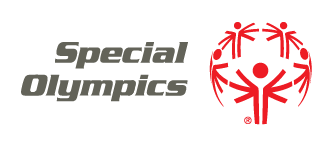 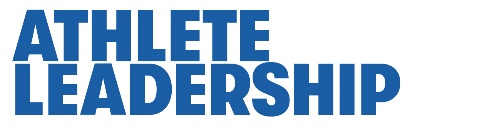 Leadership LessonsPersonal and Professional Development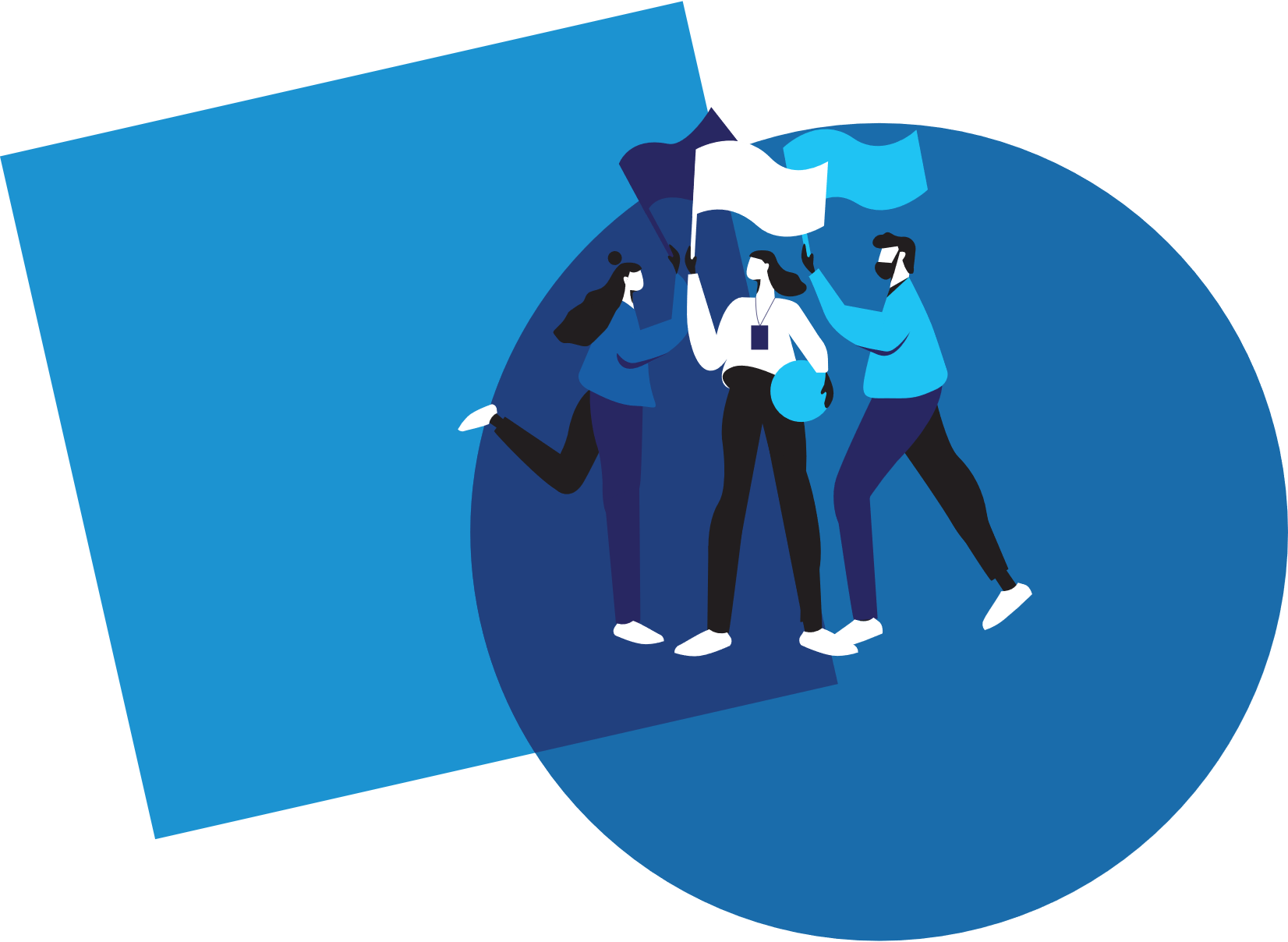 Welcome! Alright, are you ready to begin?We are very excited that you are starting this journey with us!We believe in you - let’s go!Topic descriptions and 
what you should expectIn total, there are 5 different handbooks covering 5 different topics. 
Each topic will have 3 different lessons in it.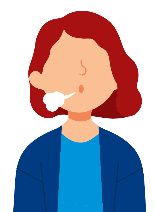 The 5 topics and the 3 lessons within those 5 topics are listed below.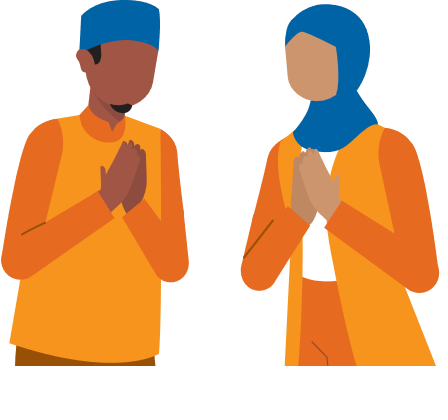 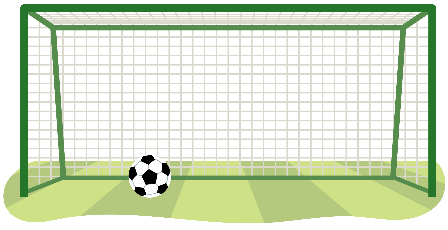 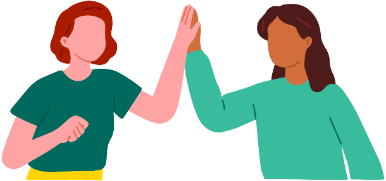 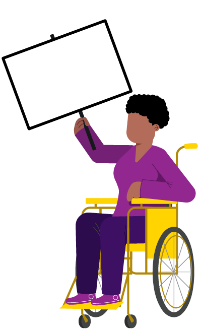 Personal and Professional Development LessonsPre-Skills AssessmentSkills-Assessment for athlete learner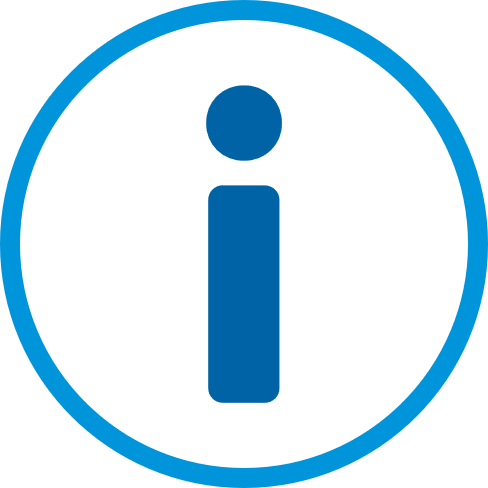 Skills-Assessment for Mentorto complete about the AthleteLevel 1Handling disappointmentEmotions and Safe Actions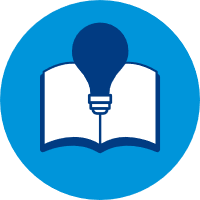 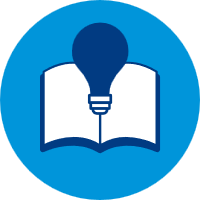 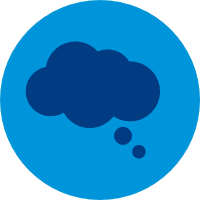 Lesson SummaryEmotions can be overwhelming and that is okay!It is important to express emotions in a safe way and not keep them inside.There are many strategies you can use to handle and express your emotions.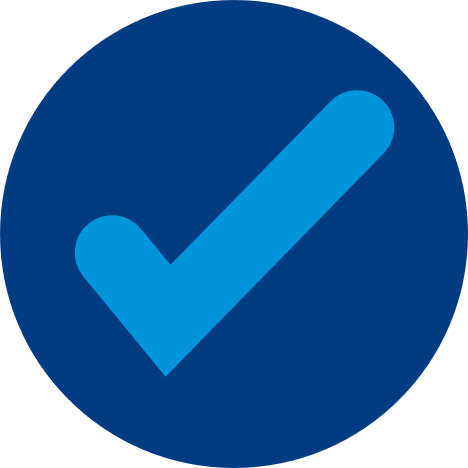 Level 2Handling disappointmentWhat to do when you feel disappointedAn emotion that can be challenging is disappointment. Disappointment can happen when you want something to happen and it does not happen. It can also happen when you expect someone to do something and they do not do what you thought they would. In this lesson we are going to talk about:Disappointment is when you feel sad or angry because something didn’t happen how you wanted it to. It’s okay to feel disappointed sometimes. We are going to learn how to respond in a good way when you feel disappointed. Let’s look at some pictures and think about what could be disappointing.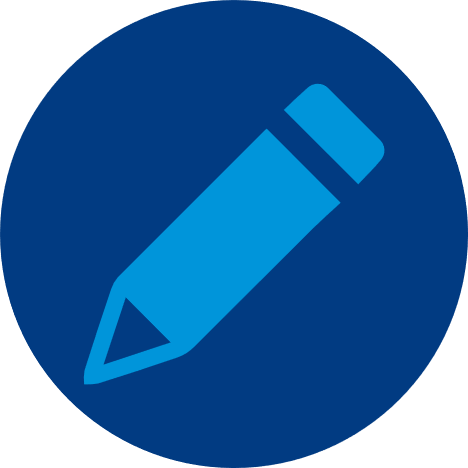 Think about what is happening in this picture. Write why you think this child might be disappointed. In this picture, the child looks disappointed that they lost the soccer game. Maybe they are disappointed because their coach did not put them in the game. Or they could be disappointed because they did not score a goal.Let’s try another one!Think about what is happening in this picture. Write why you think this child might be disappointed. This child looks disappointed because it is raining. Maybe they had fun plans to do something outside and they cannot do those plans anymore because of the rain.Let’s try another one!Think about what is happening in this picture. Write why you think this person might be disappointed. There are a variety of reasons that this person could be disappointed. They maybe didn’t get invited to a party or they found out that he didn’t make the team. Maybe they were bullied by the group of people behind him.There are many places that have expectations of the people who are there. Think about your time in school. There were expectations of you in school, right?Match the school expectation with the picture by drawing a line to connect the phrase with the picture.Check your answersThese expectations at school are to help keep you and others safe and ready to learn. If you do not follow these expectations, there may be consequences, something that happens because of an action or choice, which could be disappointing. We will now talk about other areas where you may have expectations.When you are part of a sports team, such as a basketball team, there are expectations on how to be a good teammate. Here are some expectations that your coach and other teammates might have of you:Play by the rulesDo your bestHelp othersListen to the coachesHave funCan you think of other expectations your teammates might have of you?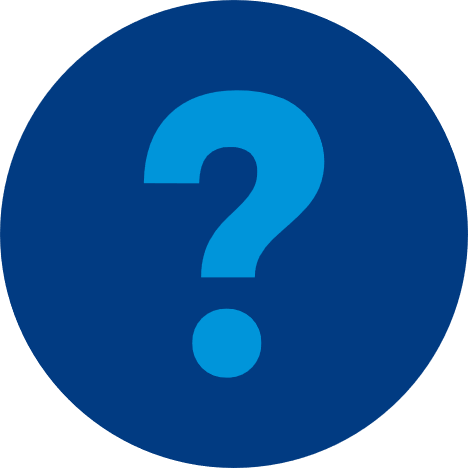 A big expectation for sports is that you will win. Sometimes you will not win, and that can be disappointing!We will now talk about what you can do when you lose a game.Here are a few phrases that can help you if you lose. You can think or say these words to yourself, your teammates, or to the other team:That is okay, I might win next time!It is just a game.Congratulations, you did a good job! I enjoyed playing the game.I can keep practicing to get better.I still like to play games, even when I lose.When you lose, it is important to still be thoughtful and kind. Here are some things you can do when you lose. You can:Tell the winner, ”Congratulations”Give the winner a high-five or shake their handTake a break if you are angry or upset and come back when you are ready to talk about your emotions with othersNow your turn!Use the ideas above or come up with your own to write the words in the empty box to practice what you could say to yourself or your teammates if you lost.Now we will try another one!Think about how you could respond to these disappointments.Try one more!Think of a time that you lost a game. If you can’t think of a time, draw a picture of what it would look like if you lost playing your favorite game.Write some words that you could say if you lost.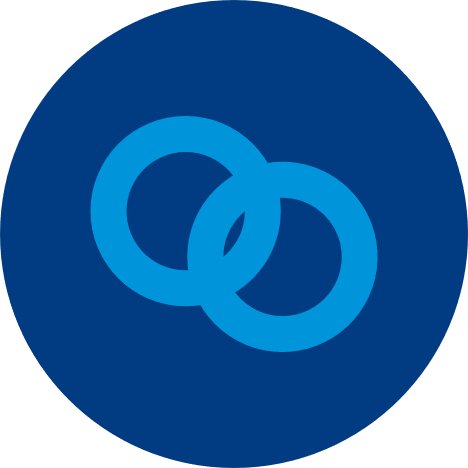 Find a friend or family member and ask them these questions below. Write their answers in the spaces below.When was a time you were disappointed?What did you say or do at that moment?Share a time where you were disappointed in something I said or did? 
How did you handle it? Lesson SummaryDisappointment is when you feel sad or angry because something didn’t happen how you wanted it to. It’s okay to feel disappointed sometimes. In this lesson we learned:Examples of disappointmentHow to know and handle expectationsWhat to do when you feel disappointedLevel 3Handling disappointmentAccepting me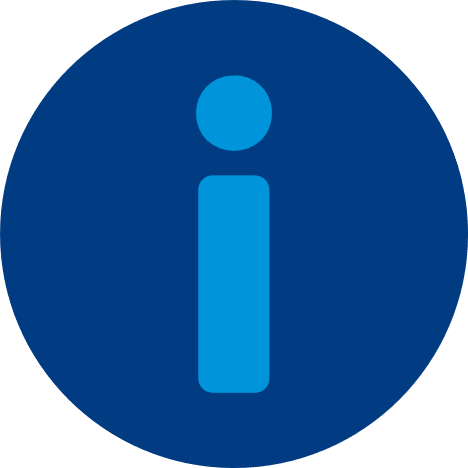 It is important to practice self-acceptance, especially when facing disappointment. This lesson will help you handle and cope with disappointments in a positive way.Here’s what you will learn in this lesson:In this lesson, we will explore self-acceptance as a way to deal with disappointment. What do we mean by “self-acceptance”? Self-Acceptance is:Accepting all your physical and mental habits, traits, personality, and abilities. Accepting the parts of you that you think are negative or not likeable. Celebrating yourself, no matter how small the accomplishment.Lesson SummaryIn this lesson we learned:How to deal with disappointment using the concept of self-acceptance.The importance of positive self-talk and how it can improve your self-esteem and ability to deal with things that do not go your way.Techniques for practicing meditation and relaxation to manage your emotions and foster self-acceptance.Topic 2 of 5:Handling DisappointmentLevel 1Emotions and safe actionsLevel 2What to do when you feel disappointedLevel 3Accepting who you are  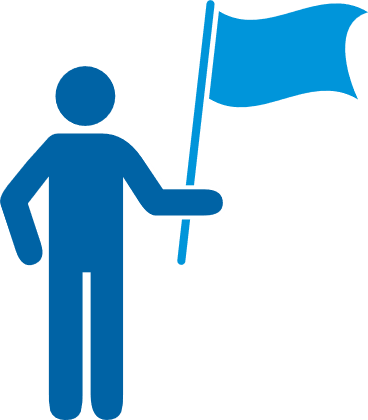 Welcome to the 1st edition of Personal and Professional Development Lessons in the Special Olympics Leadership & Skills Curriculum. Before you begin, you deserve a high-five for taking the time to gain skills and knowledge so you can live your daily life as a friend, athlete, employee, and leader better than ever before.There are a total of 15 different lessons within the Personal and Professional Development suite of resources. The 15 lessons are split into 5 different topics (listed below) with 3 Levels in each topic. The Levels are designed to start out easier and get more difficult as you progress.There are a total of 15 different lessons within the Personal and Professional Development suite of resources. The 15 lessons are split into 5 different topics (listed below) with 3 Levels in each topic. The Levels are designed to start out easier and get more difficult as you progress.1.1.Communication2.2.Handling Disappointment3.3.Setting Goals4.4.Healthy Relationships5.5.AdvocacyHere are a few tips to help you use this workbook and the other 4 workbooks in this suite of Personal and Professional Development resources:Here are a few tips to help you use this workbook and the other 4 workbooks in this suite of Personal and Professional Development resources:Here are a few tips to help you use this workbook and the other 4 workbooks in this suite of Personal and Professional Development resources:1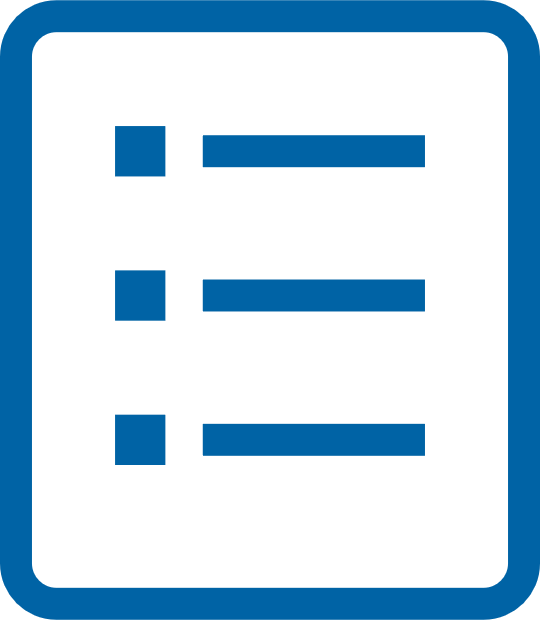 We have included a complete list of topics with Topic Descriptions starting on page 4 to help you gain an understanding of all the topics and levels.  We have included a complete list of topics with Topic Descriptions starting on page 4 to help you gain an understanding of all the topics and levels.  2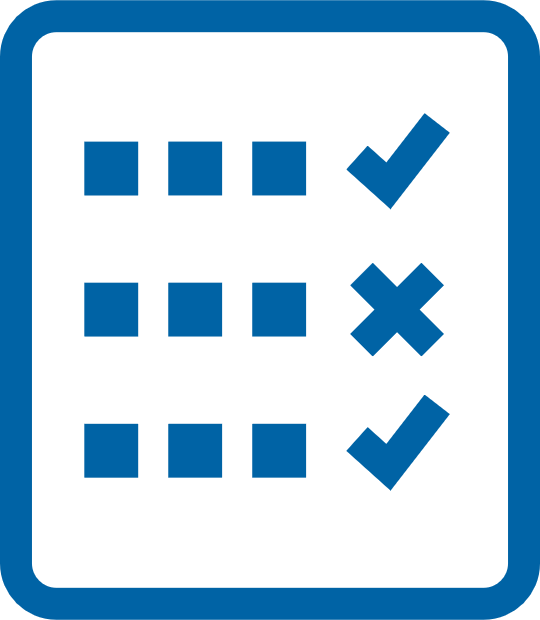 We have also included a Pre-Skills Assessment on pages 9-15 to help you decide which topic to start with. This optional resource will help you see your strengths and weaknesses, which will help you to identify which of the 5 Personal and Professional Development topics you should start with.You even have the option to have someone else who knows you well (like a coach or a family member or a mentor) complete the pre-skills assessment about you, providing feedback to help you better determine the topic and level you should start with.We have also included a Pre-Skills Assessment on pages 9-15 to help you decide which topic to start with. This optional resource will help you see your strengths and weaknesses, which will help you to identify which of the 5 Personal and Professional Development topics you should start with.You even have the option to have someone else who knows you well (like a coach or a family member or a mentor) complete the pre-skills assessment about you, providing feedback to help you better determine the topic and level you should start with.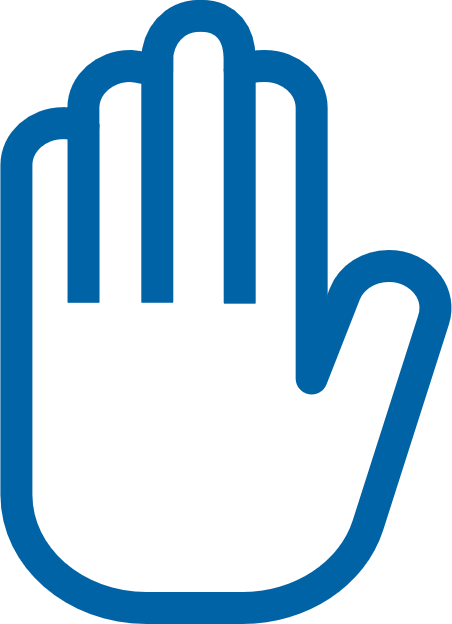 3Within each lesson, you will see this graphic below, which encourages you to pause your learning and decide what to do next.Within each lesson, you will see this graphic below, which encourages you to pause your learning and decide what to do next.3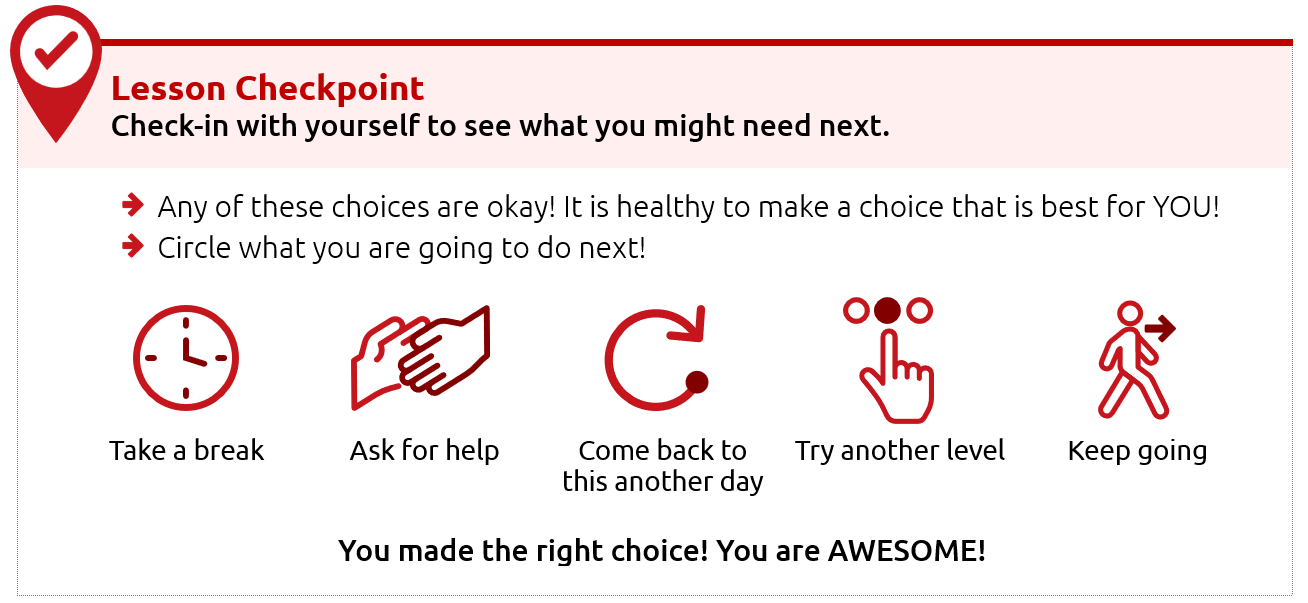 4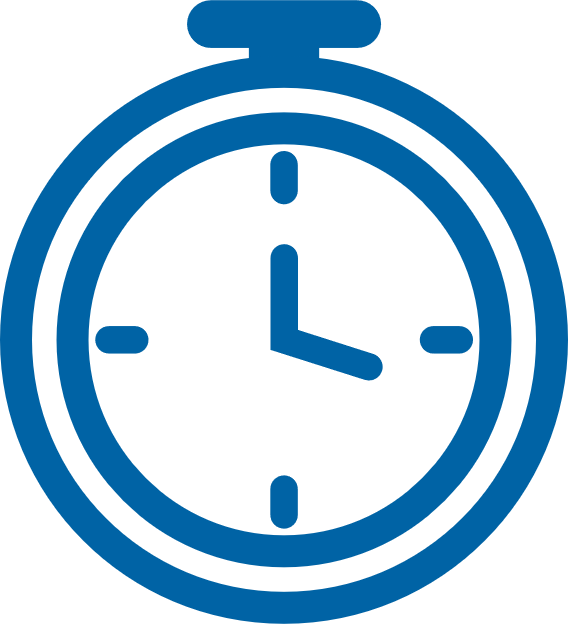 Each level takes approximately 30-45 minutes to complete, but it is okay if you take a longer or shorter time. Also, you do not have to complete a full level in one sitting. You can complete these levels at your own pace - even over the course of a few days, weeks, or months. Each level takes approximately 30-45 minutes to complete, but it is okay if you take a longer or shorter time. Also, you do not have to complete a full level in one sitting. You can complete these levels at your own pace - even over the course of a few days, weeks, or months. 5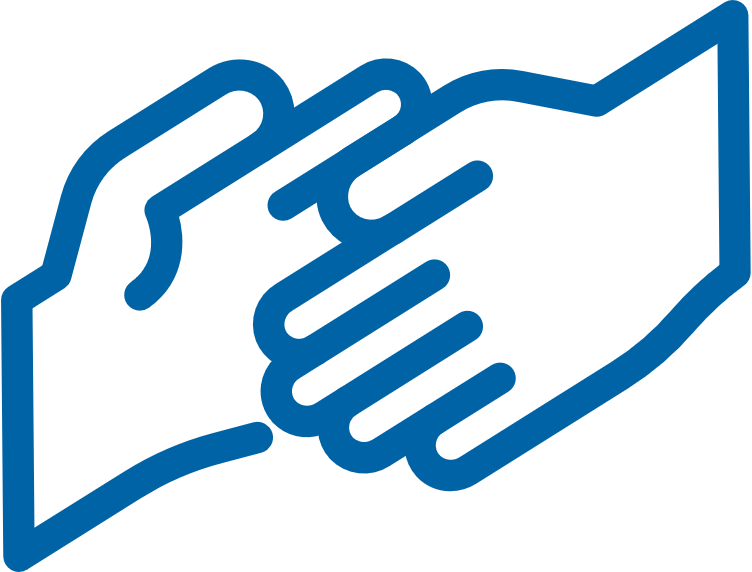 This resource is meant to be self-guided, which means you should be able to do them by yourself. But if you need help, do not be afraid to ask someone to assist you in completing them! This resource is meant to be self-guided, which means you should be able to do them by yourself. But if you need help, do not be afraid to ask someone to assist you in completing them! 6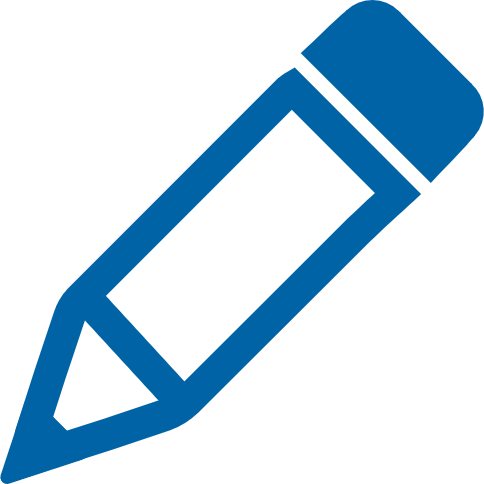 The content for each level is on the same topic (for example: Healthy Relationships or Communication) but the way the level asks you to participate is different. Some levels ask you to write your answers, while others ask you to draw your answers. Complete the levels however you prefer.The content for each level is on the same topic (for example: Healthy Relationships or Communication) but the way the level asks you to participate is different. Some levels ask you to write your answers, while others ask you to draw your answers. Complete the levels however you prefer.Topic 2: Handling Disappointment (THIS HANDBOOK)Topic 2: Handling Disappointment (THIS HANDBOOK)Topic 2: Handling Disappointment (THIS HANDBOOK)Level 1Emotions and Safe ActionsPage 15Learning how to handle your emotions is important. Here is what you will learn in this lesson:Safe and unsafe ways to handle difficult emotionsTips to help you when you have difficult emotionsLevel 2What to do when you feel disappointedPage 29An emotion that can be challenging is disappointment. Disappointment can happen when you want something to happen and it does not happen. It can also happen when you expect someone to do something and they do not do it. Here is what you will learn in this lesson:Examples of disappointmentWhat are “expectations” and how do we handle them?What to do when you feel disappointedLevel 3Accepting who 
you arePage 42It is important to practice self-acceptance, especially when facing disappointment. This lesson will help you handle and cope with disappointments in a positive way. Here is what you will learn in this lesson:How to use self-acceptance to deal with disappointmentThe importance of positive self-talk Specific strategies for managing emotions / self-acceptanceTopic 1: Communication (Different handbook)Topic 1: Communication (Different handbook)Topic 1: Communication (Different handbook)Level 1Starting a ConversationIt is important to know how to talk to other people. Here is what you will learn in this lesson:Steps for how to start a conversation with someoneDifferent topics that you could use when starting a conversationLevel 2Appropriate and Inappropriate ConversationsIt is important to know what is okay or “appropriate” and what is not okay or “inappropriate” when having conversations with others. Here is what you will learn in this lesson:When to start a conversation and when to waitWhen to say something and when you should only think itWhat are appropriate topics for work or school?Level 3Active Listening SkillsGood communication involves both speaking and listening. If you do not practice “active listening” skills, it can lead to misunderstanding and miscommunication. Here is what you will learn in this lesson:What “active listening” isWhy listening is a very important part of communicating3 ways to practice “active listening”Topic 3: Setting Goals (Different handbook)Topic 3: Setting Goals (Different handbook)Topic 3: Setting Goals (Different handbook)Level 1The Basics of Setting GoalsLearning to set goals helps you get better. Here is what you will learn in this lesson:What is a goal? How to set a goal for yourselfLevel 2Setting SMART goalsSetting a goal is a great way to stay focused on achieving something in the future. This lesson will help you set a goal and create steps to help you meet that goal. Here is what you will learn in this lesson:What is a SMART goal?The difference between a goal and a SMART goal.How to set a SMART goal for yourselfLevel 3Overcoming ObstaclesThis lesson will help you build on your understanding of SMART goals and how to overcome challenges.Here is what you will learn in this lesson:How to learn and grow with your goalsWhy it is important to prepare for failureWhy it is important to keep going and follow through on your goalsTopic 4: Healthy Relationships (Different handbook) Topic 4: Healthy Relationships (Different handbook) Topic 4: Healthy Relationships (Different handbook) Level 1Understanding RelationshipsLearning about relationships is important. Here is what you will learn in this lesson:What it means to have a relationship with someoneThe difference between a healthy relationship and an unhealthy relationship What to do if you have an unhealthy relationship Level 2Healthy Relationships and BoundariesIt is important to have healthy relationships in your life. One important part of a healthy relationship is having boundaries. Here is what you will learn in this lesson:What are different types of relationships?What are different types of boundaries?How to set your own personal boundariesLevel 3Conflict ResolutionIt is important to know how to solve problems and disagreements in your relationships.Here is what you will learn in this lesson:What conflict is and how to identify it in relationshipsEffective ways to prevent conflictStrategies to resolve conflict when it happensTopic 5: Advocacy (Different handbook)Topic 5: Advocacy (Different handbook)Topic 5: Advocacy (Different handbook)Level 1Discovering YourselfIt is important to know more about yourself because that helps you to better advocate for yourself and the things you care about.Here is what you will learn in this lesson:What it means to “advocate”Ways to learn more about yourselfWhy knowing yourself helps you advocate betterLevel 2Strengths and WeaknessesBeing able to name your strengths and weaknesses can help you know how to advocate for yourself and for others.Here is what you will learn in this lesson:How to identify your strengths and weaknessesWays to use your strengths to help othersWays to ask others to help you improve your weaknessesLevel 3Self-advocacyIt is important to know how to advocate for yourself. Through “self-advocacy” you can make choices that shape your life.Here is what you will learn in this lesson:What “self-advocacy” is and why it is importantExamples of self-advocacy in real-life situationsSteps to practice self-advocacyDirectionsDirectionsDirectionsThis assessment is optional. We created it to help you if you do not know where to begin your learning journey with these topics and levels. If that is the case, please use this assessment to help guide you where to begin. If you would rather go through each topic and level in your own order, that is okay, too.The statements below describe situations you might encounter in your daily life as a friend, athlete, employee, and leader. For each statement select a number between 1 and 3 to indicate your current confidence level, where:This assessment is optional. We created it to help you if you do not know where to begin your learning journey with these topics and levels. If that is the case, please use this assessment to help guide you where to begin. If you would rather go through each topic and level in your own order, that is okay, too.The statements below describe situations you might encounter in your daily life as a friend, athlete, employee, and leader. For each statement select a number between 1 and 3 to indicate your current confidence level, where:This assessment is optional. We created it to help you if you do not know where to begin your learning journey with these topics and levels. If that is the case, please use this assessment to help guide you where to begin. If you would rather go through each topic and level in your own order, that is okay, too.The statements below describe situations you might encounter in your daily life as a friend, athlete, employee, and leader. For each statement select a number between 1 and 3 to indicate your current confidence level, where:1 = I am not at all confident2 = I am somewhat confident3 = I am completely confidentHow confident are you that you can…How confident are you that you can…Not at allConfidentSomewhatConfidentCompletelyConfidentTopic 1: CommunicationTopic 1: CommunicationI can start up a conversation with people I do not know. I can start up a conversation with people I do not know. I can start up a conversation with people I do not know. 123I can ask questions when I want to learn more about what someone is saying.I can ask questions when I want to learn more about what someone is saying.I can ask questions when I want to learn more about what someone is saying.123I can listen well to what others are saying to me.I can listen well to what others are saying to me.I can listen well to what others are saying to me.123Communication total score:Communication total score:Communication total score:Communication total score:Communication total score:Topic 2: Handling DisappointmentTopic 2: Handling DisappointmentTopic 2: Handling DisappointmentTopic 2: Handling DisappointmentTopic 2: Handling DisappointmentTopic 2: Handling DisappointmentI can express my emotions in a way that is safe for me and others.I can express my emotions in a way that is safe for me and others.I can express my emotions in a way that is safe for me and others.123I can handle disappointment.I can handle disappointment.I can handle disappointment.123I can accept myself for who I am.I can accept myself for who I am.I can accept myself for who I am.123Handling Disappointment total score:Handling Disappointment total score:Handling Disappointment total score:Handling Disappointment total score:Handling Disappointment total score:Topic 3: Setting GoalsTopic 3: Setting GoalsTopic 3: Setting GoalsTopic 3: Setting GoalsTopic 3: Setting GoalsTopic 3: Setting GoalsI can set goals for myself and follow a plan.I can set goals for myself and follow a plan.I can set goals for myself and follow a plan.123I can adjust my goals when I am faced with failure or obstacles.I can adjust my goals when I am faced with failure or obstacles.I can adjust my goals when I am faced with failure or obstacles.123I can set goals to challenge and push myself outside of my comfort zone.I can set goals to challenge and push myself outside of my comfort zone.I can set goals to challenge and push myself outside of my comfort zone.123Setting Goals total score:Setting Goals total score:Setting Goals total score:Setting Goals total score:Setting Goals total score:Topic 4: Healthy RelationshipsTopic 4: Healthy RelationshipsTopic 4: Healthy RelationshipsTopic 4: Healthy RelationshipsTopic 4: Healthy RelationshipsTopic 4: Healthy RelationshipsI can make and keep healthy relationships.I can make and keep healthy relationships.I can make and keep healthy relationships.123I can work through conflict with other people without hurting their feelings.I can work through conflict with other people without hurting their feelings.I can work through conflict with other people without hurting their feelings.123I can set boundaries with friends and respect when friends set boundaries with me.I can set boundaries with friends and respect when friends set boundaries with me.I can set boundaries with friends and respect when friends set boundaries with me.123Healthy Relationships total score:Healthy Relationships total score:Healthy Relationships total score:Healthy Relationships total score:Healthy Relationships total score:Topic 5: AdvocacyTopic 5: AdvocacyTopic 5: AdvocacyTopic 5: AdvocacyTopic 5: AdvocacyTopic 5: AdvocacyI can identify and explain who I am and what I believe in.I can identify and explain who I am and what I believe in.I can identify and explain who I am and what I believe in.123I can easily accept that there are things that are out of my control.I can easily accept that there are things that are out of my control.I can easily accept that there are things that are out of my control.123I can advocate for what I want clearly and calmly.I can advocate for what I want clearly and calmly.I can advocate for what I want clearly and calmly.123Advocacy total score:Advocacy total score:Advocacy total score:Advocacy total score:Advocacy total score:DirectionsDirectionsDirectionsThis assessment is optional and should be completed by a mentor or family member of the athlete leader. The person filling this out should be someone who knows the athlete very well and can provide constructive criticism and positive feedback. Your assessment of them is meant to help the athlete leader see their strengths and weaknesses according to someone else so they can identify where to begin their learning journey.The statements below describe situations the athlete might encounter in their daily life as a friend, athlete, employee, and leader. For each statement, circle a number between 1 and 3 to indicate where you think the athlete’s confidence level is, where:This assessment is optional and should be completed by a mentor or family member of the athlete leader. The person filling this out should be someone who knows the athlete very well and can provide constructive criticism and positive feedback. Your assessment of them is meant to help the athlete leader see their strengths and weaknesses according to someone else so they can identify where to begin their learning journey.The statements below describe situations the athlete might encounter in their daily life as a friend, athlete, employee, and leader. For each statement, circle a number between 1 and 3 to indicate where you think the athlete’s confidence level is, where:This assessment is optional and should be completed by a mentor or family member of the athlete leader. The person filling this out should be someone who knows the athlete very well and can provide constructive criticism and positive feedback. Your assessment of them is meant to help the athlete leader see their strengths and weaknesses according to someone else so they can identify where to begin their learning journey.The statements below describe situations the athlete might encounter in their daily life as a friend, athlete, employee, and leader. For each statement, circle a number between 1 and 3 to indicate where you think the athlete’s confidence level is, where:1 = not at all confident2 = somewhat confident3 = completely confident.   How confident are you that the athlete can…How confident are you that the athlete can…How confident are you that the athlete can…How confident are you that the athlete can…How confident are you that the athlete can…Not at allConfidentSomewhatConfidentCompletelyConfidentTopic 1: CommunicationTopic 1: CommunicationTopic 1: CommunicationStart up a conversation with people they do not know. Start up a conversation with people they do not know. Start up a conversation with people they do not know. Start up a conversation with people they do not know. 123Ask questions when they want to learn more about what someone is saying.Ask questions when they want to learn more about what someone is saying.Ask questions when they want to learn more about what someone is saying.Ask questions when they want to learn more about what someone is saying.123Listen well to what others are saying.Listen well to what others are saying.Listen well to what others are saying.Listen well to what others are saying.123Communication total score:Communication total score:Communication total score:Communication total score:Communication total score:Communication total score:Topic 2: Handling DisappointmentTopic 2: Handling DisappointmentTopic 2: Handling DisappointmentTopic 2: Handling DisappointmentTopic 2: Handling DisappointmentTopic 2: Handling DisappointmentTopic 2: Handling DisappointmentExpress their emotions in a way that is safe for them and others.Express their emotions in a way that is safe for them and others.Express their emotions in a way that is safe for them and others.Express their emotions in a way that is safe for them and others.123Handle disappointment.Handle disappointment.Handle disappointment.Handle disappointment.123Accept themselves for who they are.Accept themselves for who they are.Accept themselves for who they are.Accept themselves for who they are.123Handling Disappointment total score:Handling Disappointment total score:Handling Disappointment total score:Handling Disappointment total score:Handling Disappointment total score:Handling Disappointment total score:Topic 3: Setting GoalsTopic 3: Setting GoalsTopic 3: Setting GoalsTopic 3: Setting GoalsTopic 3: Setting GoalsTopic 3: Setting GoalsTopic 3: Setting GoalsSet goals and follow a plan.Set goals and follow a plan.Set goals and follow a plan.Set goals and follow a plan.123Adjust goals when faced with failure or obstacles.Adjust goals when faced with failure or obstacles.Adjust goals when faced with failure or obstacles.Adjust goals when faced with failure or obstacles.123Set goals to challenge and push themselves outside of their comfort zone.Set goals to challenge and push themselves outside of their comfort zone.Set goals to challenge and push themselves outside of their comfort zone.Set goals to challenge and push themselves outside of their comfort zone.123Setting Goals total score:Setting Goals total score:Setting Goals total score:Setting Goals total score:Setting Goals total score:Setting Goals total score:Topic 4: Healthy RelationshipsTopic 4: Healthy RelationshipsTopic 4: Healthy RelationshipsTopic 4: Healthy RelationshipsTopic 4: Healthy RelationshipsTopic 4: Healthy RelationshipsTopic 4: Healthy RelationshipsMake and keep healthy relationships.Make and keep healthy relationships.Make and keep healthy relationships.Make and keep healthy relationships.123Work through conflict with other people without hurting their feelings.Work through conflict with other people without hurting their feelings.Work through conflict with other people without hurting their feelings.Work through conflict with other people without hurting their feelings.123Set boundaries with friends and respect when friends set boundaries with them.Set boundaries with friends and respect when friends set boundaries with them.Set boundaries with friends and respect when friends set boundaries with them.Set boundaries with friends and respect when friends set boundaries with them.123Healthy Relationships total score:Healthy Relationships total score:Healthy Relationships total score:Healthy Relationships total score:Healthy Relationships total score:Healthy Relationships total score:Topic 5: AdvocacyTopic 5: AdvocacyTopic 5: AdvocacyTopic 5: AdvocacyTopic 5: AdvocacyTopic 5: AdvocacyTopic 5: AdvocacyIdentify and explain who they are and what they believe in.Identify and explain who they are and what they believe in.Identify and explain who they are and what they believe in.Identify and explain who they are and what they believe in.123Easily accept that there are things that are out of their control.Easily accept that there are things that are out of their control.Easily accept that there are things that are out of their control.Easily accept that there are things that are out of their control.123Advocate for what they want clearly and calmly.Advocate for what they want clearly and calmly.Advocate for what they want clearly and calmly.Advocate for what they want clearly and calmly.123Advocacy total score:Advocacy total score:Advocacy total score:Advocacy total score:Advocacy total score:Advocacy total score:ScoringScoringScoringScoringScoringScoringScoringScoringScoringScoringScoringAdd the numbers for each of the five leadership topics.  See the example below:Add the numbers for each of the five leadership topics.  See the example below:Add the numbers for each of the five leadership topics.  See the example below:Add the numbers for each of the five leadership topics.  See the example below:Add the numbers for each of the five leadership topics.  See the example below:Add the numbers for each of the five leadership topics.  See the example below:Add the numbers for each of the five leadership topics.  See the example below:Add the numbers for each of the five leadership topics.  See the example below:Add the numbers for each of the five leadership topics.  See the example below:Add the numbers for each of the five leadership topics.  See the example below:Add the numbers for each of the five leadership topics.  See the example below:Topic 4: Healthy RelationshipsTopic 4: Healthy RelationshipsTopic 4: Healthy RelationshipsTopic 4: Healthy RelationshipsTopic 4: Healthy RelationshipsTopic 4: Healthy RelationshipsTopic 4: Healthy RelationshipsTopic 4: Healthy RelationshipsTopic 4: Healthy RelationshipsMake and keep healthy relationships.Make and keep healthy relationships.Make and keep healthy relationships.Make and keep healthy relationships.11223Work through conflict with other people without hurting their feelings.Work through conflict with other people without hurting their feelings.Work through conflict with other people without hurting their feelings.Work through conflict with other people without hurting their feelings.11223Set boundaries with friends and respect when friends set boundaries with them.Set boundaries with friends and respect when friends set boundaries with them.Set boundaries with friends and respect when friends set boundaries with them.Set boundaries with friends and respect when friends set boundaries with them.11223Healthy Relationships total score:Healthy Relationships total score:Healthy Relationships total score:Healthy Relationships total score:Healthy Relationships total score:Healthy Relationships total score:Healthy Relationships total score:Healthy Relationships total score:5What is next?What is next?What is next?What is next?What is next?Congratulations! Like everyone, you have a lot of skills, but you also have new things to learn. These lessons can help you gain new skills and improve upon what you already know.  Congratulations! Like everyone, you have a lot of skills, but you also have new things to learn. These lessons can help you gain new skills and improve upon what you already know.  Congratulations! Like everyone, you have a lot of skills, but you also have new things to learn. These lessons can help you gain new skills and improve upon what you already know.  Congratulations! Like everyone, you have a lot of skills, but you also have new things to learn. These lessons can help you gain new skills and improve upon what you already know.  Congratulations! Like everyone, you have a lot of skills, but you also have new things to learn. These lessons can help you gain new skills and improve upon what you already know.  To help you figure out where to start your learning journey, you can follow these steps:  To help you figure out where to start your learning journey, you can follow these steps:  To help you figure out where to start your learning journey, you can follow these steps:  To help you figure out where to start your learning journey, you can follow these steps:  To help you figure out where to start your learning journey, you can follow these steps:  Step1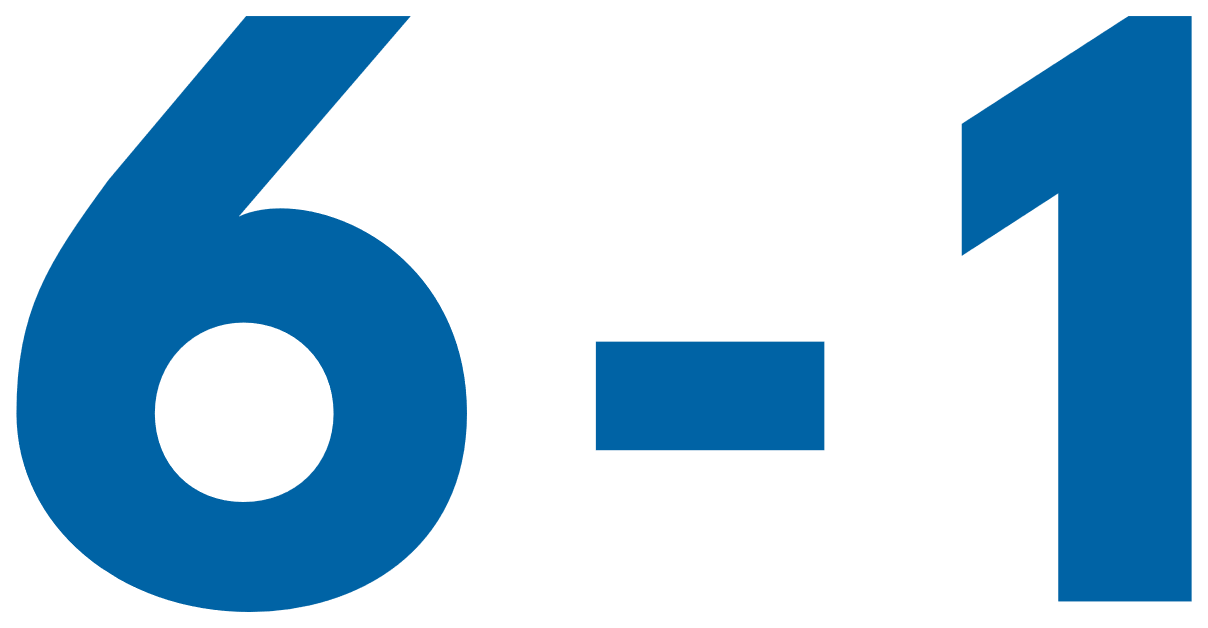 If you or your mentor/helper gave a total score for any topic of 6 or below, that topic should be one of the first you consider starting at because that shows you have more to learn on that topic.For example, the athlete listed above who scored five (5) on Healthy Relationships will go to the Healthy Relationships lessons first. If this lesson that you have is not what you are looking for, you can find all 5 topics at the Special Olympics resources website (https://bit.ly/41GT7rW) or you can ask your Program where to find it. If you or your mentor/helper gave a total score for any topic of 6 or below, that topic should be one of the first you consider starting at because that shows you have more to learn on that topic.For example, the athlete listed above who scored five (5) on Healthy Relationships will go to the Healthy Relationships lessons first. If this lesson that you have is not what you are looking for, you can find all 5 topics at the Special Olympics resources website (https://bit.ly/41GT7rW) or you can ask your Program where to find it. What happens if you and your mentor have scored a topic very differently? 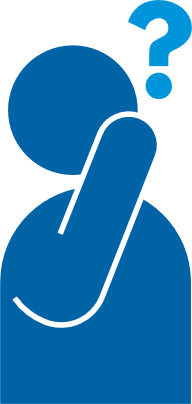 If you and your mentor have different scores for a topic, discuss this with your mentor.  Having different scores is an excellent opportunity to receive feedback from someone else and learn more about how others view your knowledge and skills in that category. It is okay if they think that you are lower in a category than you scored yourself. They have a different perspective of your strengths and weaknesses.There are activities within Communication, Healthy Relationships, and Handling Disappointment that will help you get better with giving and receiving feedback.  What happens if you and your mentor have scored a topic very differently? If you and your mentor have different scores for a topic, discuss this with your mentor.  Having different scores is an excellent opportunity to receive feedback from someone else and learn more about how others view your knowledge and skills in that category. It is okay if they think that you are lower in a category than you scored yourself. They have a different perspective of your strengths and weaknesses.There are activities within Communication, Healthy Relationships, and Handling Disappointment that will help you get better with giving and receiving feedback.  2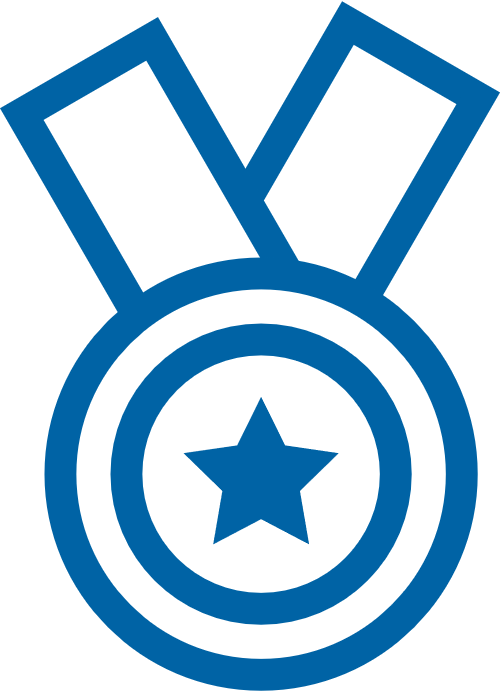 Continue completing lessons until you have completed all the leadership lessons within the leadership topics that you or your mentor scored 6 or less. Stop after each lesson and give yourself a big round of applause!Continue completing lessons until you have completed all the leadership lessons within the leadership topics that you or your mentor scored 6 or less. Stop after each lesson and give yourself a big round of applause!3Take your time and go through one leadership topic or lesson daily so you have time to practice and tell your coach, teammates, and friends what you are learning.Take your time and go through one leadership topic or lesson daily so you have time to practice and tell your coach, teammates, and friends what you are learning.4After you have completed all the leadership lessons where you scored a 6 or below, complete all the other leadership topics and lessons you are interested in. Even if you scored above a 6 in them, there is always more to learn, so go through all of them! Again, you can find all 5 topics and their 15 lessons by visiting the Special Olympics resources website (https://bit.ly/41GT7rW) or contacting your local Special Olympics staff member and ask for help.After you have completed all the leadership lessons where you scored a 6 or below, complete all the other leadership topics and lessons you are interested in. Even if you scored above a 6 in them, there is always more to learn, so go through all of them! Again, you can find all 5 topics and their 15 lessons by visiting the Special Olympics resources website (https://bit.ly/41GT7rW) or contacting your local Special Olympics staff member and ask for help.Think about these questions: Think about these questions: Think about these questions: Think about these questions: 1.What are emotions that can be difficult to handle?What are emotions that can be difficult to handle?What are emotions that can be difficult to handle?2.What are safe ways to express your emotions?What are safe ways to express your emotions?What are safe ways to express your emotions?If you do not know yet, do not worry! This lesson will teach you all about emotions and how to handle them safely!If you do not know yet, do not worry! This lesson will teach you all about emotions and how to handle them safely!If you do not know yet, do not worry! This lesson will teach you all about emotions and how to handle them safely!If you do not know yet, do not worry! This lesson will teach you all about emotions and how to handle them safely!Emotions are the different ways we feel inside. They help us understand how we are feeling about things happening around us!Emotions are the different ways we feel inside. They help us understand how we are feeling about things happening around us!Emotions are the different ways we feel inside. They help us understand how we are feeling about things happening around us!Emotions are the different ways we feel inside. They help us understand how we are feeling about things happening around us!Emotions are the different ways we feel inside. They help us understand how we are feeling about things happening around us!Draw yourself showing 3 different emotions!Draw yourself showing 3 different emotions!Draw yourself showing 3 different emotions!Draw yourself showing 3 different emotions!Draw yourself showing 3 different emotions!Pick 3: Excited, frustrated, disappointed, worried, happy, sad, scaredPick 3: Excited, frustrated, disappointed, worried, happy, sad, scaredPick 3: Excited, frustrated, disappointed, worried, happy, sad, scaredPick 3: Excited, frustrated, disappointed, worried, happy, sad, scaredPick 3: Excited, frustrated, disappointed, worried, happy, sad, scared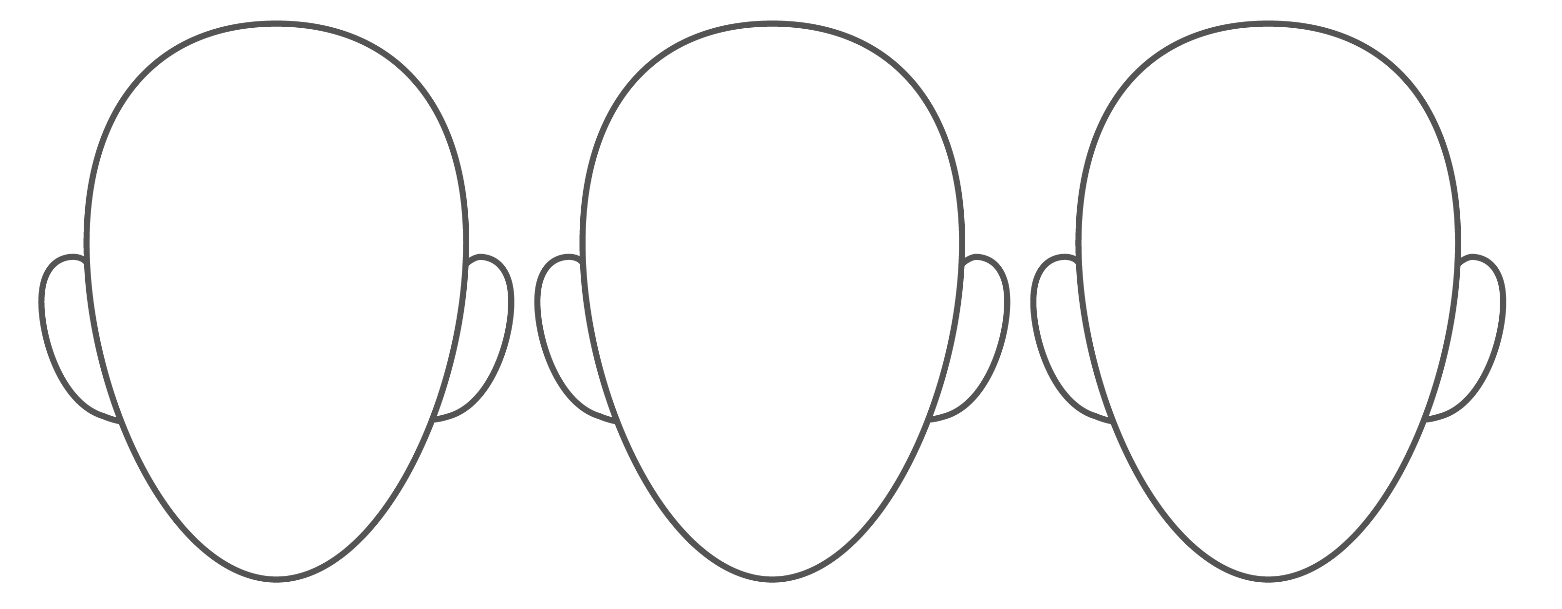 Everybody has emotions!Everybody has emotions!Everybody has emotions!Everybody has emotions!Everybody has emotions!Everybody has emotions!It is important to learn how to handle and express our emotions because it helps us solve problems and make our relationships healthy!It is important to learn how to handle and express our emotions because it helps us solve problems and make our relationships healthy!It is important to learn how to handle and express our emotions because it helps us solve problems and make our relationships healthy!It is important to learn how to handle and express our emotions because it helps us solve problems and make our relationships healthy!It is important to learn how to handle and express our emotions because it helps us solve problems and make our relationships healthy!It is important to learn how to handle and express our emotions because it helps us solve problems and make our relationships healthy!Sometimes, certain emotions can feel too strong or overwhelming.Strong feelings are okay, even if they are hard to talk about!Sometimes, certain emotions can feel too strong or overwhelming.Strong feelings are okay, even if they are hard to talk about!Sometimes, certain emotions can feel too strong or overwhelming.Strong feelings are okay, even if they are hard to talk about!Sometimes, certain emotions can feel too strong or overwhelming.Strong feelings are okay, even if they are hard to talk about!Sometimes, certain emotions can feel too strong or overwhelming.Strong feelings are okay, even if they are hard to talk about!Sometimes, certain emotions can feel too strong or overwhelming.Strong feelings are okay, even if they are hard to talk about!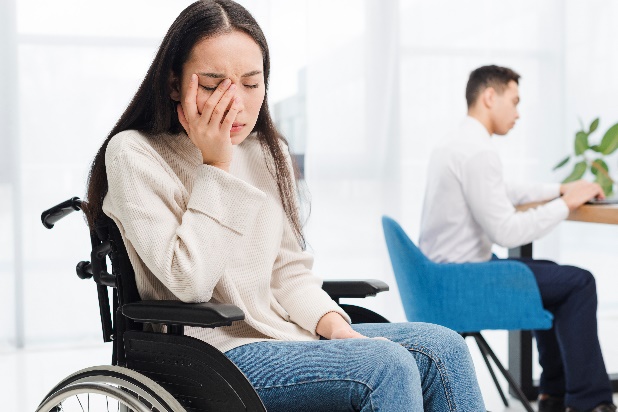 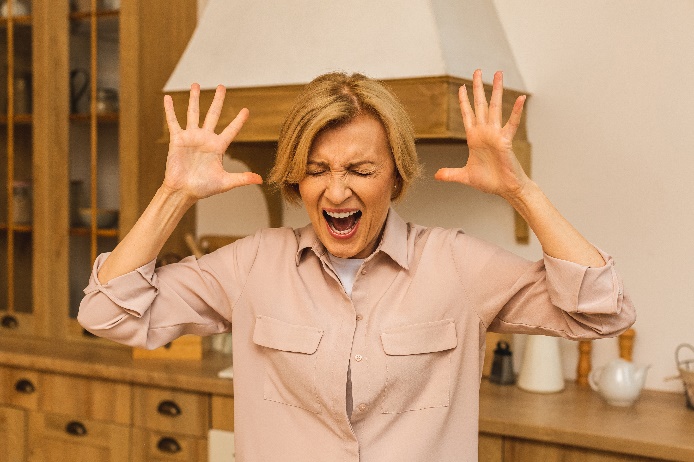 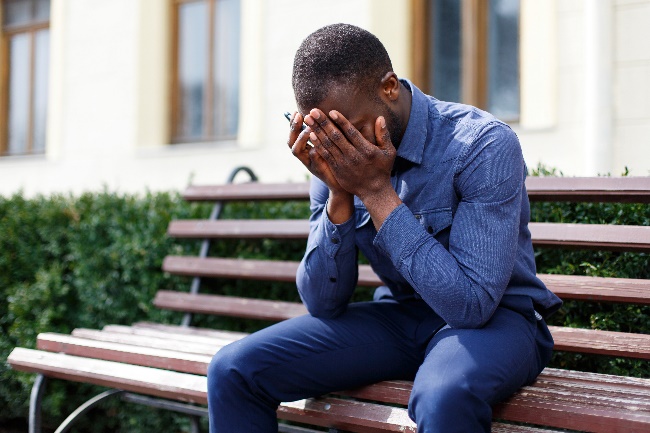 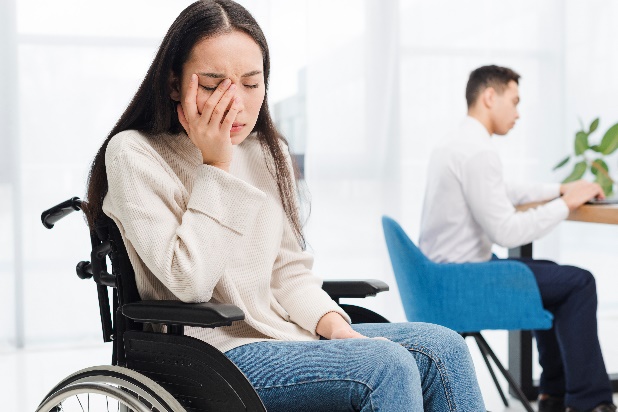 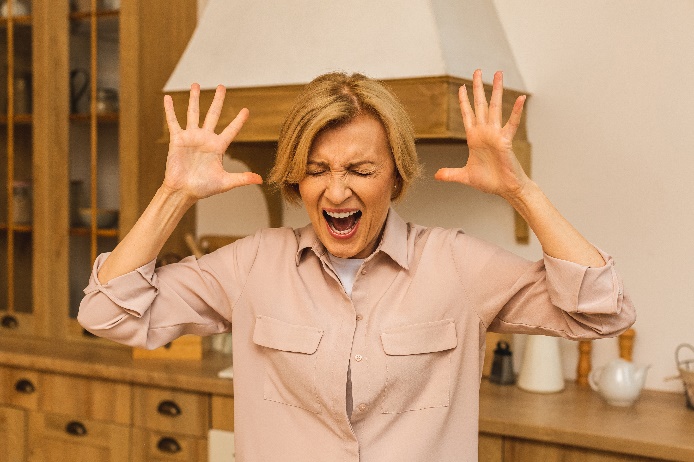 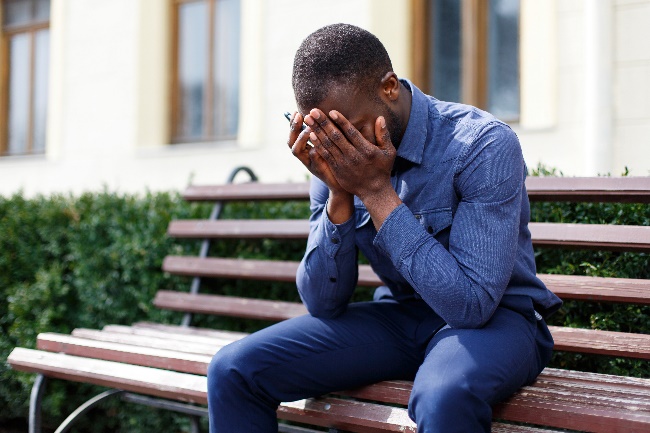 Think about a time when you were frustrated or disappointed.Think about a time when you were frustrated or disappointed.Think about a time when you were frustrated or disappointed.Think about a time when you were frustrated or disappointed.Think about a time when you were frustrated or disappointed.Think about a time when you were frustrated or disappointed.Write or draw what happened.Write or draw what happened.Write or draw what happened.Write or draw what happened.Write or draw what happened.Write or draw what happened.Possible answers: lost a game, made a mistake, did not get what you wanted, got in a fight with someone…Possible answers: lost a game, made a mistake, did not get what you wanted, got in a fight with someone…Possible answers: lost a game, made a mistake, did not get what you wanted, got in a fight with someone…Possible answers: lost a game, made a mistake, did not get what you wanted, got in a fight with someone…Possible answers: lost a game, made a mistake, did not get what you wanted, got in a fight with someone…Possible answers: lost a game, made a mistake, did not get what you wanted, got in a fight with someone…How did you show your emotions? Write or draw your answer.How did you show your emotions? Write or draw your answer.How did you show your emotions? Write or draw your answer.How did you show your emotions? Write or draw your answer.How did you show your emotions? Write or draw your answer.How did you show your emotions? Write or draw your answer.How did you show your emotions? Write or draw your answer.Possible answers: yelled, cried, threw something, hit myself or someone else, ran away, took deep breaths, said how you felt, went outside…Possible answers: yelled, cried, threw something, hit myself or someone else, ran away, took deep breaths, said how you felt, went outside…Possible answers: yelled, cried, threw something, hit myself or someone else, ran away, took deep breaths, said how you felt, went outside…Possible answers: yelled, cried, threw something, hit myself or someone else, ran away, took deep breaths, said how you felt, went outside…Possible answers: yelled, cried, threw something, hit myself or someone else, ran away, took deep breaths, said how you felt, went outside…Possible answers: yelled, cried, threw something, hit myself or someone else, ran away, took deep breaths, said how you felt, went outside…Possible answers: yelled, cried, threw something, hit myself or someone else, ran away, took deep breaths, said how you felt, went outside…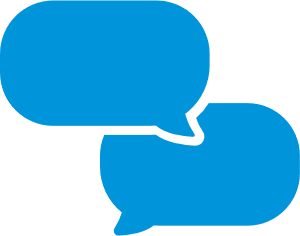 Discuss!Discuss!Ask a mentor about a time they were frustrated or disappointed and how they handled their emotions.Ask a mentor about a time they were frustrated or disappointed and how they handled their emotions.Ask a mentor about a time they were frustrated or disappointed and how they handled their emotions.Ask a mentor about a time they were frustrated or disappointed and how they handled their emotions.Ask a mentor about a time they were frustrated or disappointed and how they handled their emotions.Ask a mentor about a time they were frustrated or disappointed and how they handled their emotions.Ask a mentor about a time they were frustrated or disappointed and how they handled their emotions.Write or draw about what happened below.Write or draw about what happened below.Write or draw about what happened below.Write or draw about what happened below.Write or draw about what happened below.Write or draw about what happened below.Write or draw about what happened below.There are many ways to handle your emotions. 
Let us learn some together!There are many ways to handle your emotions. 
Let us learn some together!There are many ways to handle your emotions. 
Let us learn some together!There are many ways to handle your emotions. 
Let us learn some together!There are many ways to handle your emotions. 
Let us learn some together!There are many ways to handle your emotions. 
Let us learn some together!There are many ways to handle your emotions. 
Let us learn some together!Part 1: Express your emotionsPart 1: Express your emotionsPart 1: Express your emotionsPart 1: Express your emotionsPart 1: Express your emotionsPart 1: Express your emotionsPart 1: Express your emotionsPart 1: Express your emotionsPart 1: Express your emotionsPart 1: Express your emotionsIt is good to express (let out) your emotions instead of holding them inside!To express them safely you need a strategy. A strategy is another word for a “plan.”It is good to express (let out) your emotions instead of holding them inside!To express them safely you need a strategy. A strategy is another word for a “plan.”It is good to express (let out) your emotions instead of holding them inside!To express them safely you need a strategy. A strategy is another word for a “plan.”It is good to express (let out) your emotions instead of holding them inside!To express them safely you need a strategy. A strategy is another word for a “plan.”It is good to express (let out) your emotions instead of holding them inside!To express them safely you need a strategy. A strategy is another word for a “plan.”It is good to express (let out) your emotions instead of holding them inside!To express them safely you need a strategy. A strategy is another word for a “plan.”It is good to express (let out) your emotions instead of holding them inside!To express them safely you need a strategy. A strategy is another word for a “plan.”It is good to express (let out) your emotions instead of holding them inside!To express them safely you need a strategy. A strategy is another word for a “plan.”It is good to express (let out) your emotions instead of holding them inside!To express them safely you need a strategy. A strategy is another word for a “plan.”Next time you feel a strong emotion inside, start by asking yourself these 3 questions:Next time you feel a strong emotion inside, start by asking yourself these 3 questions:Next time you feel a strong emotion inside, start by asking yourself these 3 questions:Next time you feel a strong emotion inside, start by asking yourself these 3 questions:Next time you feel a strong emotion inside, start by asking yourself these 3 questions:Next time you feel a strong emotion inside, start by asking yourself these 3 questions:Next time you feel a strong emotion inside, start by asking yourself these 3 questions:Next time you feel a strong emotion inside, start by asking yourself these 3 questions:Next time you feel a strong emotion inside, start by asking yourself these 3 questions: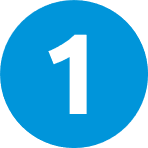 What emotion do I feel?What emotion do I feel?What emotion do I feel?What emotion do I feel?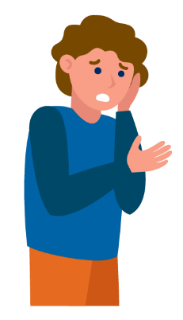 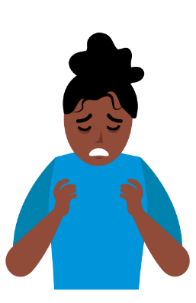 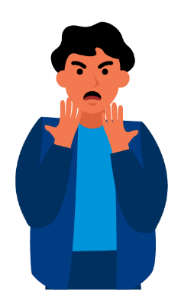 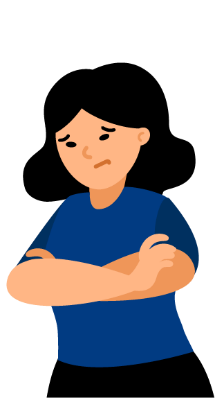 AngryAngrySadSadNervousNervousNervousDisappointedDisappointed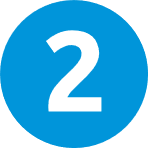 What is the reason I feel this emotion?What is the reason I feel this emotion?What is the reason I feel this emotion?What is the reason I feel this emotion?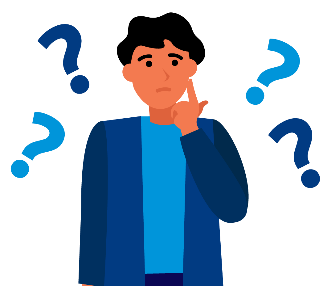 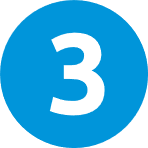 What strategy will work for me?What strategy will work for me?What strategy will work for me?What strategy will work for me?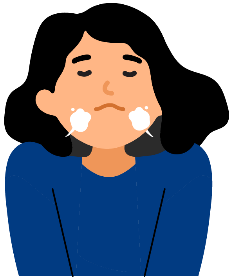 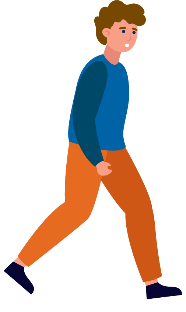 Deep breathsDeep breathsDeep breathsWalk awayWalk awayWalk awaySay how you feel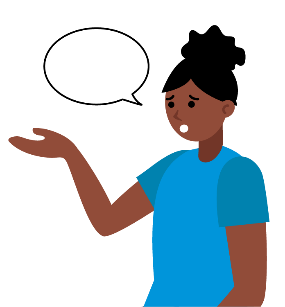 Say how you feelSay how you feelThinking about these questions can help you make a safe choice.Thinking about these questions can help you make a safe choice.Thinking about these questions can help you make a safe choice.Thinking about these questions can help you make a safe choice.Thinking about these questions can help you make a safe choice.Thinking about these questions can help you make a safe choice.Thinking about these questions can help you make a safe choice.Thinking about these questions can help you make a safe choice.Thinking about these questions can help you make a safe choice.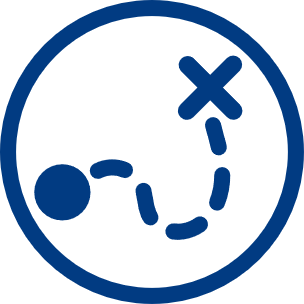 StrategiesThinking about our breathing can help! Try the strategy using the graphic below.Thinking about our breathing can help! Try the strategy using the graphic below.Thinking about our breathing can help! Try the strategy using the graphic below.Thinking about our breathing can help! Try the strategy using the graphic below.Thinking about our breathing can help! Try the strategy using the graphic below.Thinking about our breathing can help! Try the strategy using the graphic below.Thinking about our breathing can help! Try the strategy using the graphic below.Put your finger on the star.Put your finger on the star.Put your finger on the star.Put your finger on the star.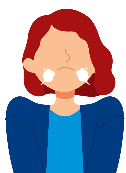 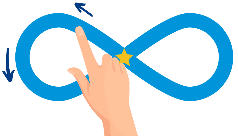 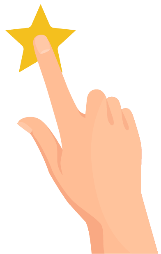 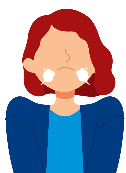 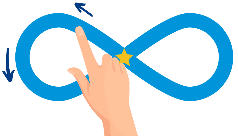 Move your finger to trace the line while breathing in.Move your finger to trace the line while breathing in.Move your finger to trace the line while breathing in.Move your finger to trace the line while breathing in.When you get back to the star, breathe out  and trace.When you get back to the star, breathe out  and trace.When you get back to the star, breathe out  and trace.When you get back to the star, breathe out  and trace.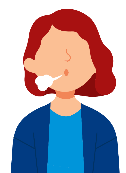 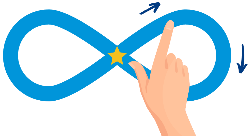 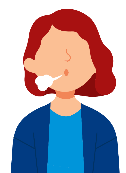 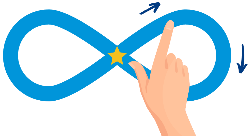 LeftLeftLeftLeftRightRightRightLeftLeftLeftLeftRightRightRight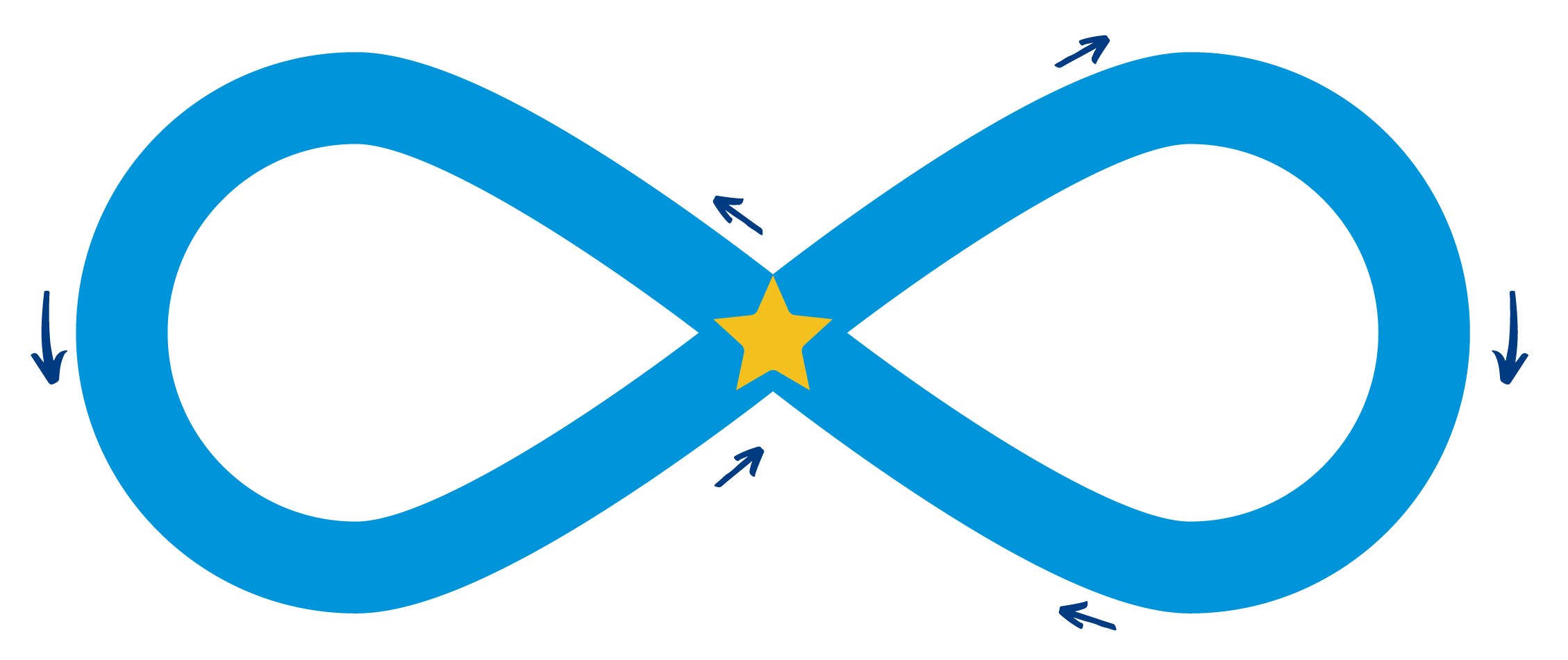 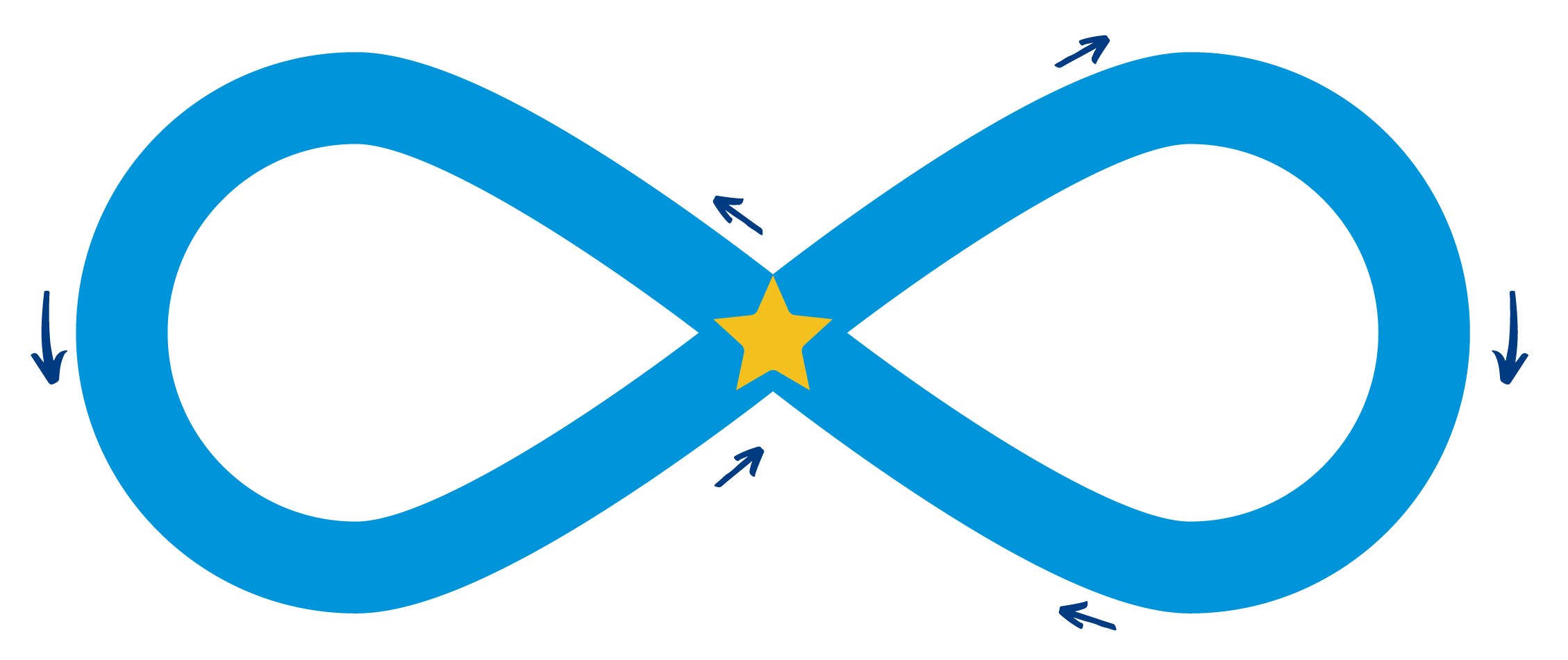 Choose oneChoose oneChoose oneChoose oneChoose oneChoose oneChoose one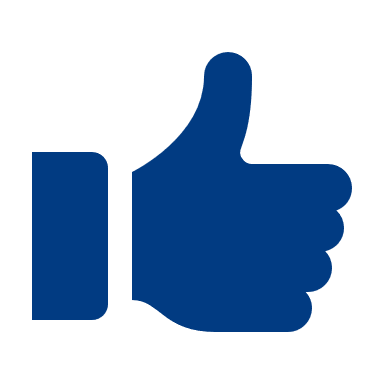 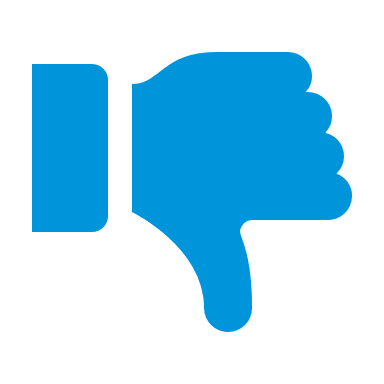 Did you like this breathing strategy?Did you like this breathing strategy?Did you like this breathing strategy?Did you like this breathing strategy?YESNODid it help you feel calm?Did it help you feel calm?Did it help you feel calm?Did it help you feel calm?YESNOLook at the pictures below. Circle any other strategies that help you handle your emotions! If you are not sure, that is ok. Circle things you would like to try.Look at the pictures below. Circle any other strategies that help you handle your emotions! If you are not sure, that is ok. Circle things you would like to try.Look at the pictures below. Circle any other strategies that help you handle your emotions! If you are not sure, that is ok. Circle things you would like to try.Look at the pictures below. Circle any other strategies that help you handle your emotions! If you are not sure, that is ok. Circle things you would like to try.Look at the pictures below. Circle any other strategies that help you handle your emotions! If you are not sure, that is ok. Circle things you would like to try.Look at the pictures below. Circle any other strategies that help you handle your emotions! If you are not sure, that is ok. Circle things you would like to try.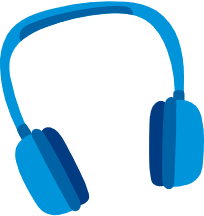 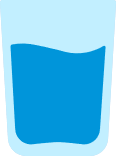 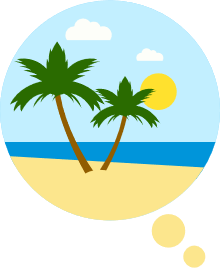 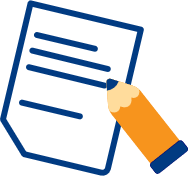 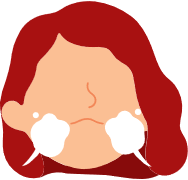 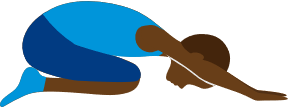 Deep breathingWrite a letterImagine a quiet placeChild poseDrink waterNoise- cancelling headphones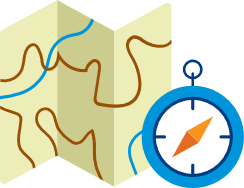 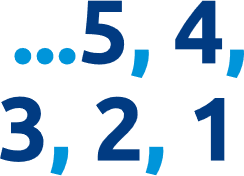 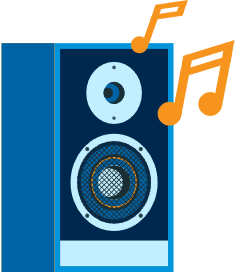 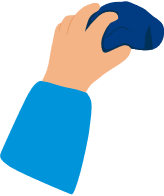 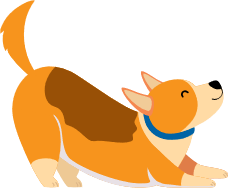 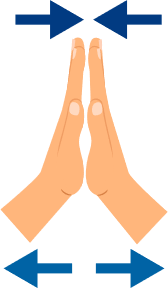 Play with petsSqueeze something like a stress ballListen to musicCount backwardsExplore naturePress and release palms together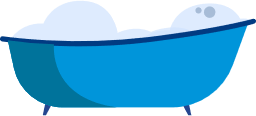 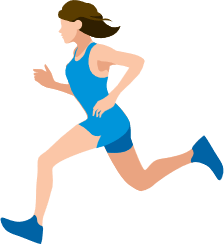 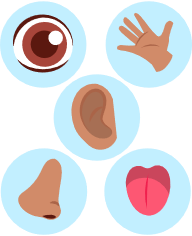 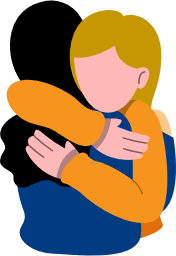 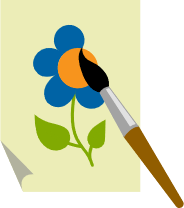 Warm bathRun5-4-3-2-1 Grounding techniqueHug someone you care aboutPaintDraw or write your own ideas below!Draw or write your own ideas below!Draw or write your own ideas below!Draw or write your own ideas below!Draw or write your own ideas below!Draw or write your own ideas below!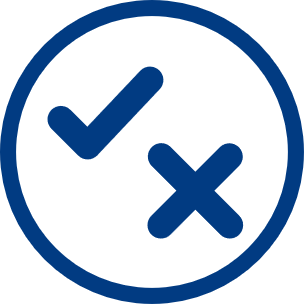 Safe or unsafeSafe or unsafeSafe or unsafeSafe or unsafeSafe or unsafeIf we do not think about our emotions first, we do or say things that we do not mean to do. When we do that, sometimes our actions may be unsafe.If we do not think about our emotions first, we do or say things that we do not mean to do. When we do that, sometimes our actions may be unsafe.If we do not think about our emotions first, we do or say things that we do not mean to do. When we do that, sometimes our actions may be unsafe.If we do not think about our emotions first, we do or say things that we do not mean to do. When we do that, sometimes our actions may be unsafe.If we do not think about our emotions first, we do or say things that we do not mean to do. When we do that, sometimes our actions may be unsafe.If we do not think about our emotions first, we do or say things that we do not mean to do. When we do that, sometimes our actions may be unsafe.If we do not think about our emotions first, we do or say things that we do not mean to do. When we do that, sometimes our actions may be unsafe.If we do not think about our emotions first, we do or say things that we do not mean to do. When we do that, sometimes our actions may be unsafe.If we do not think about our emotions first, we do or say things that we do not mean to do. When we do that, sometimes our actions may be unsafe.If we do not think about our emotions first, we do or say things that we do not mean to do. When we do that, sometimes our actions may be unsafe.If we do not think about our emotions first, we do or say things that we do not mean to do. When we do that, sometimes our actions may be unsafe.If we do not think about our emotions first, we do or say things that we do not mean to do. When we do that, sometimes our actions may be unsafe.If we do not think about our emotions first, we do or say things that we do not mean to do. When we do that, sometimes our actions may be unsafe.If we do not think about our emotions first, we do or say things that we do not mean to do. When we do that, sometimes our actions may be unsafe.If we do not think about our emotions first, we do or say things that we do not mean to do. When we do that, sometimes our actions may be unsafe.If we do not think about our emotions first, we do or say things that we do not mean to do. When we do that, sometimes our actions may be unsafe.If we do not think about our emotions first, we do or say things that we do not mean to do. When we do that, sometimes our actions may be unsafe.Next to each picture, write one of the symbols showing if the action is safe or unsafe.Next to each picture, write one of the symbols showing if the action is safe or unsafe.Next to each picture, write one of the symbols showing if the action is safe or unsafe.Next to each picture, write one of the symbols showing if the action is safe or unsafe.Next to each picture, write one of the symbols showing if the action is safe or unsafe.Next to each picture, write one of the symbols showing if the action is safe or unsafe.Next to each picture, write one of the symbols showing if the action is safe or unsafe.Next to each picture, write one of the symbols showing if the action is safe or unsafe.Next to each picture, write one of the symbols showing if the action is safe or unsafe.Next to each picture, write one of the symbols showing if the action is safe or unsafe.Next to each picture, write one of the symbols showing if the action is safe or unsafe.Next to each picture, write one of the symbols showing if the action is safe or unsafe.Next to each picture, write one of the symbols showing if the action is safe or unsafe.Next to each picture, write one of the symbols showing if the action is safe or unsafe.Next to each picture, write one of the symbols showing if the action is safe or unsafe.Next to each picture, write one of the symbols showing if the action is safe or unsafe.Next to each picture, write one of the symbols showing if the action is safe or unsafe.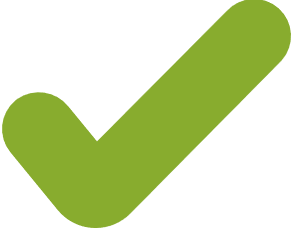 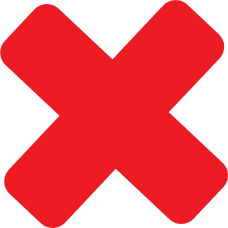 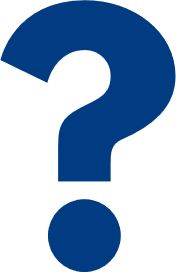 SafeSafeSafeSafeUnsafeUnsafeUnsafeUnsafeNot sureNot sureNot sure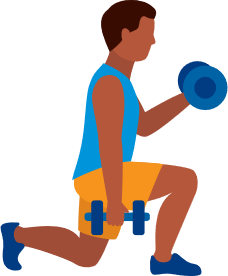 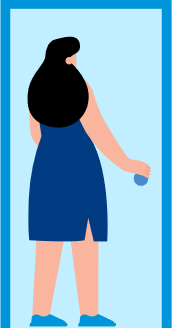 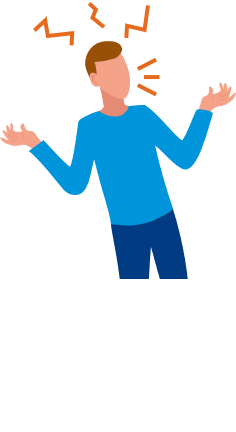 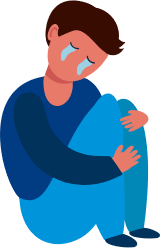 ExerciseExerciseRun awayRun awayRun awayYell at someoneYell at someoneCry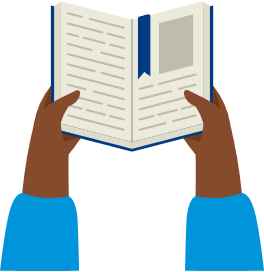 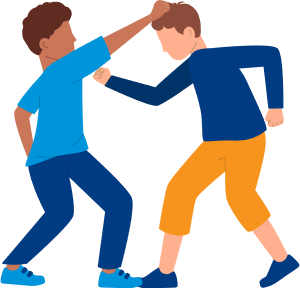 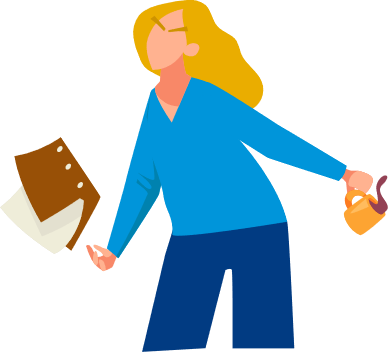 ReadReadPlay with        a petPlay with        a petPlay with        a petFightFightThrow   thingsDiscuss!Discuss!Discuss!Discuss!Talk to 2 other people and ask them what they do to handle their emotions safely. In the space below, write down what they said that you would like to try.Talk to 2 other people and ask them what they do to handle their emotions safely. In the space below, write down what they said that you would like to try.Talk to 2 other people and ask them what they do to handle their emotions safely. In the space below, write down what they said that you would like to try.Talk to 2 other people and ask them what they do to handle their emotions safely. In the space below, write down what they said that you would like to try.Talk to 2 other people and ask them what they do to handle their emotions safely. In the space below, write down what they said that you would like to try.Talk to 2 other people and ask them what they do to handle their emotions safely. In the space below, write down what they said that you would like to try.Talk to 2 other people and ask them what they do to handle their emotions safely. In the space below, write down what they said that you would like to try.Talk to 2 other people and ask them what they do to handle their emotions safely. In the space below, write down what they said that you would like to try.Talk to 2 other people and ask them what they do to handle their emotions safely. In the space below, write down what they said that you would like to try.Talk to 2 other people and ask them what they do to handle their emotions safely. In the space below, write down what they said that you would like to try.Talk to 2 other people and ask them what they do to handle their emotions safely. In the space below, write down what they said that you would like to try.Talk to 2 other people and ask them what they do to handle their emotions safely. In the space below, write down what they said that you would like to try.Talk to 2 other people and ask them what they do to handle their emotions safely. In the space below, write down what they said that you would like to try.Talk to 2 other people and ask them what they do to handle their emotions safely. In the space below, write down what they said that you would like to try.Talk to 2 other people and ask them what they do to handle their emotions safely. In the space below, write down what they said that you would like to try.Talk to 2 other people and ask them what they do to handle their emotions safely. In the space below, write down what they said that you would like to try.Talk to 2 other people and ask them what they do to handle their emotions safely. In the space below, write down what they said that you would like to try.AnswersAnswersAnswersAnswersAnswersAnswersAnswersAnswersAnswersAnswersAnswersAnswersAnswersAnswersAnswersSafeSafeSafeUnsafeUnsafeUnsafeUnsafeNot sureNot sureNot sureExerciseRun awayRun awayYell at someoneYell at someoneCryReadPlay with        a petPlay with        a petFightFightThrow   thingsLesson Checkpoint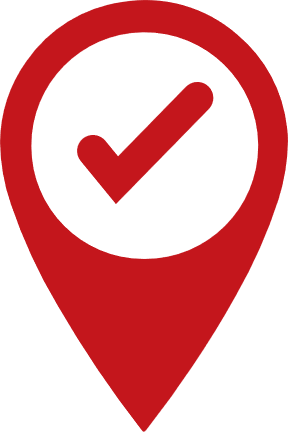 Lesson CheckpointLesson CheckpointLesson CheckpointLesson CheckpointCheck-in with yourself to see what you might need next.Check-in with yourself to see what you might need next.Check-in with yourself to see what you might need next.Check-in with yourself to see what you might need next.Check-in with yourself to see what you might need next.Any of these choices are okay! It is healthy to make a choice that is best for YOU! Circle what you are going to do next!Any of these choices are okay! It is healthy to make a choice that is best for YOU! Circle what you are going to do next!Any of these choices are okay! It is healthy to make a choice that is best for YOU! Circle what you are going to do next!Any of these choices are okay! It is healthy to make a choice that is best for YOU! Circle what you are going to do next!Any of these choices are okay! It is healthy to make a choice that is best for YOU! Circle what you are going to do next!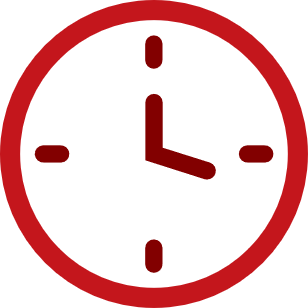 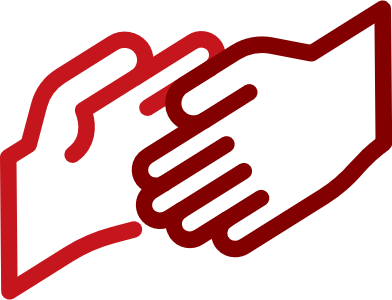 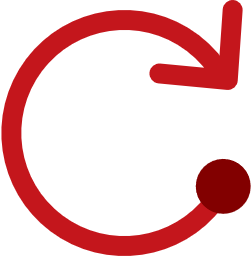 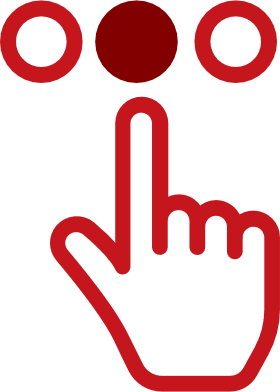 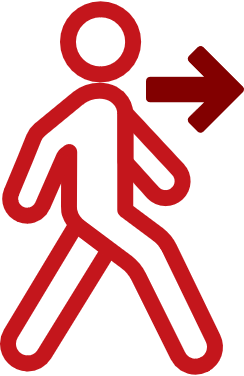 Take a breakAsk for helpCome back to this another dayTry another levelKeep goingYou made the right choice! You are AWESOME!You made the right choice! You are AWESOME!You made the right choice! You are AWESOME!You made the right choice! You are AWESOME!You made the right choice! You are AWESOME!Part 2: Practice with a storyPart 2: Practice with a storyPart 2: Practice with a storyPart 2: Practice with a storyPart 2: Practice with a storyPart 2: Practice with a storyPart 2: Practice with a storyPart 2: Practice with a storyPart 2: Practice with a storyPart 2: Practice with a storyPart 2: Practice with a storyPart 2: Practice with a storyPart 2: Practice with a storyPart 2: Practice with a storyPart 2: Practice with a storyPart 2: Practice with a storyPart 2: Practice with a storyStoryStoryStory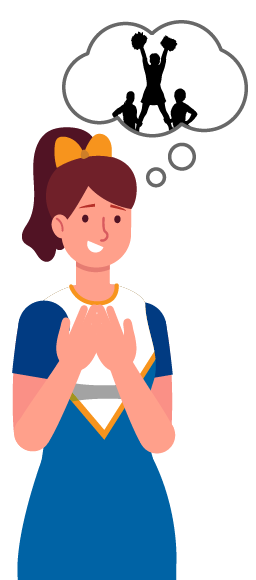 Jill is on a cheerleading team and really wants to be the person on the top of the pyramid, but Jill's coach picked someone else to be at the top.Jill is on a cheerleading team and really wants to be the person on the top of the pyramid, but Jill's coach picked someone else to be at the top.Jill is on a cheerleading team and really wants to be the person on the top of the pyramid, but Jill's coach picked someone else to be at the top.Jill is on a cheerleading team and really wants to be the person on the top of the pyramid, but Jill's coach picked someone else to be at the top.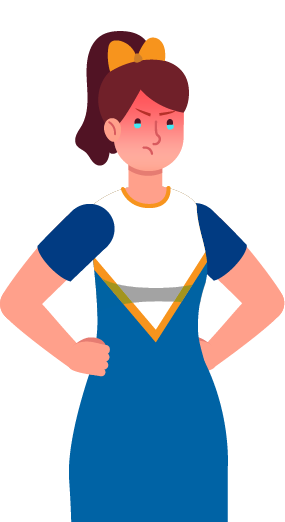 Jill starts to feel a strong emotion inside. Her face feels hot and she has tears in her eyes.Jill starts to feel a strong emotion inside. Her face feels hot and she has tears in her eyes.Jill starts to feel a strong emotion inside. Her face feels hot and she has tears in her eyes.Jill starts to feel a strong emotion inside. Her face feels hot and she has tears in her eyes.Jill starts to feel a strong emotion inside. Her face feels hot and she has tears in her eyes.Think about your emotions.Jill asks herself the 3 questions:Think about your emotions.Jill asks herself the 3 questions:Think about your emotions.Jill asks herself the 3 questions:Think about your emotions.Jill asks herself the 3 questions:Think about your emotions.Jill asks herself the 3 questions:Think about your emotions.Jill asks herself the 3 questions:Think about your emotions.Jill asks herself the 3 questions:Think about your emotions.Jill asks herself the 3 questions:Think about your emotions.Jill asks herself the 3 questions:Think about your emotions.Jill asks herself the 3 questions:Think about your emotions.Jill asks herself the 3 questions:Think about your emotions.Jill asks herself the 3 questions:Think about your emotions.Jill asks herself the 3 questions:Think about your emotions.Jill asks herself the 3 questions:Think about your emotions.Jill asks herself the 3 questions:What emotion do I feel? What emotion do I feel? What emotion do I feel? What emotion do I feel? What emotion do I feel? What emotion do I feel? What emotion do I feel? What emotion do I feel? I feel so disappointed.I feel so disappointed.I feel so disappointed.I feel so disappointed.I feel so disappointed.I feel so disappointed.I feel so disappointed.I feel so disappointed.I feel so disappointed.I feel so disappointed.I feel so disappointed.I feel so disappointed.I feel so disappointed.I feel so disappointed.What is the reason I feel this emotion?What is the reason I feel this emotion?What is the reason I feel this emotion?What is the reason I feel this emotion?What is the reason I feel this emotion?What is the reason I feel this emotion?What is the reason I feel this emotion?What is the reason I feel this emotion?What is the reason I feel this emotion?What is the reason I feel this emotion?I feel disappointed because I really want to be at the top.I feel disappointed because I really want to be at the top.I feel disappointed because I really want to be at the top.I feel disappointed because I really want to be at the top.I feel disappointed because I really want to be at the top.I feel disappointed because I really want to be at the top.I feel disappointed because I really want to be at the top.I feel disappointed because I really want to be at the top.I feel disappointed because I really want to be at the top.I feel disappointed because I really want to be at the top.I feel disappointed because I really want to be at the top.I feel disappointed because I really want to be at the top.I feel disappointed because I really want to be at the top.I feel disappointed because I really want to be at the top.What strategy will work for me?What strategy will work for me?What strategy will work for me?What strategy will work for me?What strategy will work for me?What strategy will work for me?What strategy will work for me?What strategy will work for me?I do not want to yell at my coach because that would not be kind. Before I yell, I am going to walk away and take a 5-minute break.I do not want to yell at my coach because that would not be kind. Before I yell, I am going to walk away and take a 5-minute break.I do not want to yell at my coach because that would not be kind. Before I yell, I am going to walk away and take a 5-minute break.I do not want to yell at my coach because that would not be kind. Before I yell, I am going to walk away and take a 5-minute break.I do not want to yell at my coach because that would not be kind. Before I yell, I am going to walk away and take a 5-minute break.I do not want to yell at my coach because that would not be kind. Before I yell, I am going to walk away and take a 5-minute break.I do not want to yell at my coach because that would not be kind. Before I yell, I am going to walk away and take a 5-minute break.I do not want to yell at my coach because that would not be kind. Before I yell, I am going to walk away and take a 5-minute break.I do not want to yell at my coach because that would not be kind. Before I yell, I am going to walk away and take a 5-minute break.I do not want to yell at my coach because that would not be kind. Before I yell, I am going to walk away and take a 5-minute break.I do not want to yell at my coach because that would not be kind. Before I yell, I am going to walk away and take a 5-minute break.I do not want to yell at my coach because that would not be kind. Before I yell, I am going to walk away and take a 5-minute break.I do not want to yell at my coach because that would not be kind. Before I yell, I am going to walk away and take a 5-minute break.I do not want to yell at my coach because that would not be kind. Before I yell, I am going to walk away and take a 5-minute break.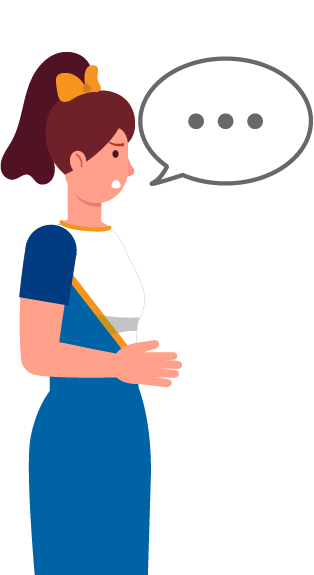 Jill calmed down and went back up to her coach. She asked:Coach, I am really disappointed. Is there a time when it will be my turn?Jill calmed down and went back up to her coach. She asked:Coach, I am really disappointed. Is there a time when it will be my turn?Jill calmed down and went back up to her coach. She asked:Coach, I am really disappointed. Is there a time when it will be my turn?Jill calmed down and went back up to her coach. She asked:Coach, I am really disappointed. Is there a time when it will be my turn?Jill calmed down and went back up to her coach. She asked:Coach, I am really disappointed. Is there a time when it will be my turn?Jill calmed down and went back up to her coach. She asked:Coach, I am really disappointed. Is there a time when it will be my turn?Jill calmed down and went back up to her coach. She asked:Coach, I am really disappointed. Is there a time when it will be my turn?Jill calmed down and went back up to her coach. She asked:Coach, I am really disappointed. Is there a time when it will be my turn?Jill calmed down and went back up to her coach. She asked:Coach, I am really disappointed. Is there a time when it will be my turn?Jill calmed down and went back up to her coach. She asked:Coach, I am really disappointed. Is there a time when it will be my turn?Jill calmed down and went back up to her coach. She asked:Coach, I am really disappointed. Is there a time when it will be my turn?Jill did a great job choosing a strategy and expressing her emotions!Jill did a great job choosing a strategy and expressing her emotions!Jill did a great job choosing a strategy and expressing her emotions!Jill did a great job choosing a strategy and expressing her emotions!Jill did a great job choosing a strategy and expressing her emotions!Jill did a great job choosing a strategy and expressing her emotions!Jill did a great job choosing a strategy and expressing her emotions!Jill did a great job choosing a strategy and expressing her emotions!Jill did a great job choosing a strategy and expressing her emotions!Jill did a great job choosing a strategy and expressing her emotions!Jill did a great job choosing a strategy and expressing her emotions!Jill did a great job choosing a strategy and expressing her emotions!Jill did a great job choosing a strategy and expressing her emotions!Jill did a great job choosing a strategy and expressing her emotions!Jill did a great job choosing a strategy and expressing her emotions!Jill did a great job choosing a strategy and expressing her emotions!Let us see what would have happened if Jill did not practice a strategy.Let us see what would have happened if Jill did not practice a strategy.Let us see what would have happened if Jill did not practice a strategy.Let us see what would have happened if Jill did not practice a strategy.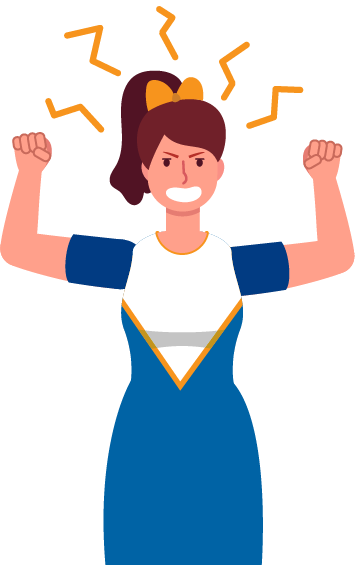 Jill screams at her coach:It is not fair! you are so mean! I quit!Jill screams at her coach:It is not fair! you are so mean! I quit!Jill screams at her coach:It is not fair! you are so mean! I quit!Jill did not use a strategy, which means her emotions got stronger and took over. 
She did not express her emotions the right way because yelling is not kind.Jill did not use a strategy, which means her emotions got stronger and took over. 
She did not express her emotions the right way because yelling is not kind.Jill did not use a strategy, which means her emotions got stronger and took over. 
She did not express her emotions the right way because yelling is not kind.Jill did not use a strategy, which means her emotions got stronger and took over. 
She did not express her emotions the right way because yelling is not kind.Write or draw another ending of the story where Jill chooses a different strategy!Write or draw another ending of the story where Jill chooses a different strategy!Write or draw another ending of the story where Jill chooses a different strategy!Write or draw another ending of the story where Jill chooses a different strategy!Write or draw another ending of the story where Jill chooses a different strategy!Draw or Act!Read each story and either draw or act out what you could do to handle or express your emotions!Draw or Act!Read each story and either draw or act out what you could do to handle or express your emotions!Draw or Act!Read each story and either draw or act out what you could do to handle or express your emotions!Draw or Act!Read each story and either draw or act out what you could do to handle or express your emotions!Draw or Act!Read each story and either draw or act out what you could do to handle or express your emotions!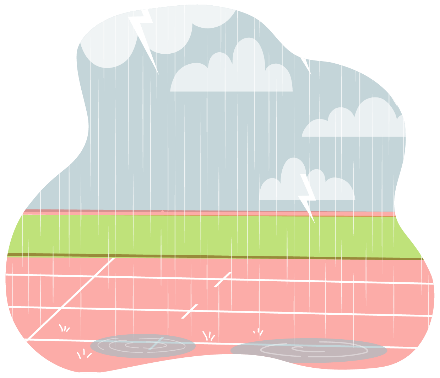 The track event was canceled because of the rain. You are disappointed.The track event was canceled because of the rain. You are disappointed.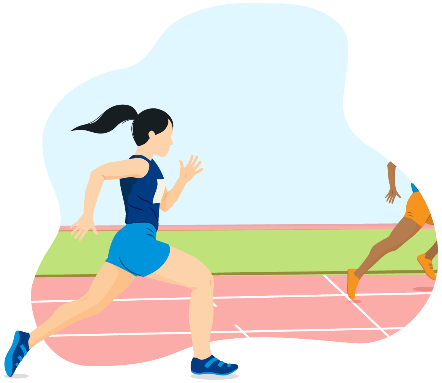 You tried so hard in the track event but you came in last place. You are mad.You tried so hard in the track event but you came in last place. You are mad.Write or draw what you have learned about in this lesson!Write or draw what you have learned about in this lesson!Write or draw what a strategy you will do next time your emotions feel too strong.Write or draw what a strategy you will do next time your emotions feel too strong.Check-in Check-in Check-in Welcome to Level 2! Before you begin this lesson, see if you can answer a few of the questions below. If these questions are challenging, go to Level 1 and complete those lessons before starting this level. If you already completed Level 1 and still do not know the answers below, it may be a good idea to go back and review them before continuing with Level 2.Welcome to Level 2! Before you begin this lesson, see if you can answer a few of the questions below. If these questions are challenging, go to Level 1 and complete those lessons before starting this level. If you already completed Level 1 and still do not know the answers below, it may be a good idea to go back and review them before continuing with Level 2.Welcome to Level 2! Before you begin this lesson, see if you can answer a few of the questions below. If these questions are challenging, go to Level 1 and complete those lessons before starting this level. If you already completed Level 1 and still do not know the answers below, it may be a good idea to go back and review them before continuing with Level 2.What emotions could you feel when you lose a game?What emotions could you feel when you lose a game?What emotions could you feel when you lose a game?12What are 3 strategies for managing your emotions?What are 3 strategies for managing your emotions?What are 3 strategies for managing your emotions?123Check your answersCheck your answersWhat emotions could you feel when you lose a game?What emotions could you feel when you lose a game?Answers could include:FrustratedSadUpsetDisappointedMadFuriousAnswers could include:FrustratedSadUpsetDisappointedMadFuriousWhat are 3 strategies for managing your emotions?What are 3 strategies for managing your emotions?Answers could include:Taking a deep breathThinking of something happyPositive affirmationTaking a walkListening to musicAnswers could include:Taking a deep breathThinking of something happyPositive affirmationTaking a walkListening to musicIf you were able to answer these two questions, continue with Level 2. If you did not know how to answer them, go to Level 1 to learn all about how to control your emotions!If you were able to answer these two questions, continue with Level 2. If you did not know how to answer them, go to Level 1 to learn all about how to control your emotions!Examples of disappointmentExpectations: What they are and how we handle themWhat to do when you feel disappointedPart 1: Understanding DisappointmentPart 1: Understanding DisappointmentPart 1: Understanding Disappointment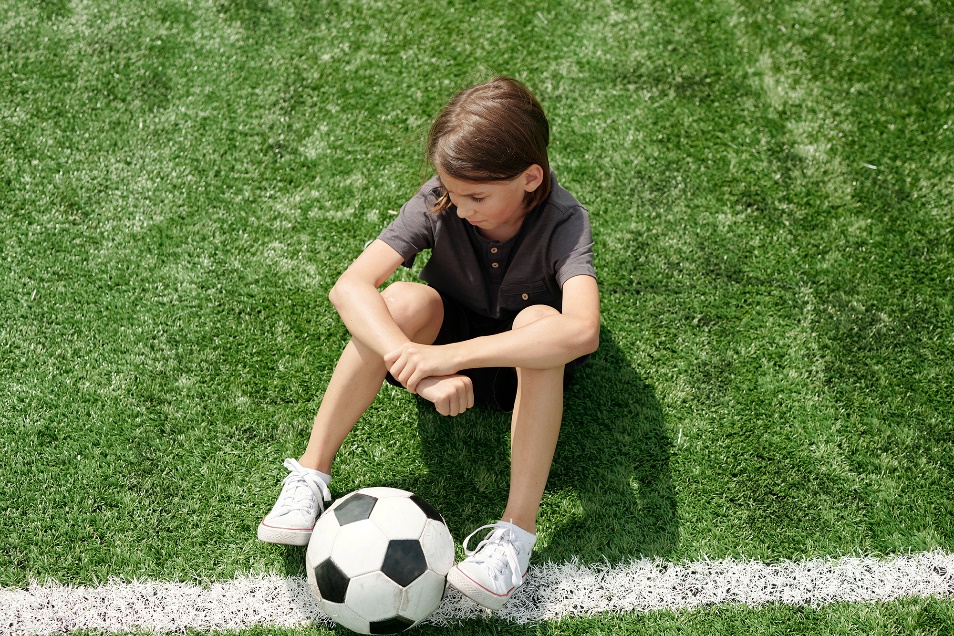 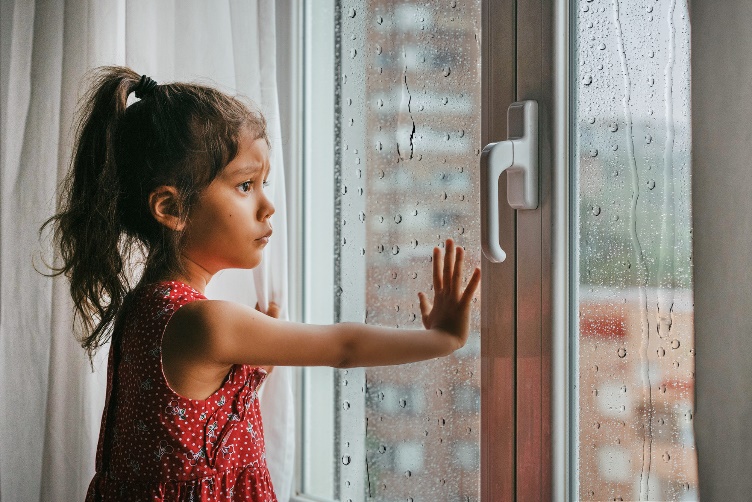 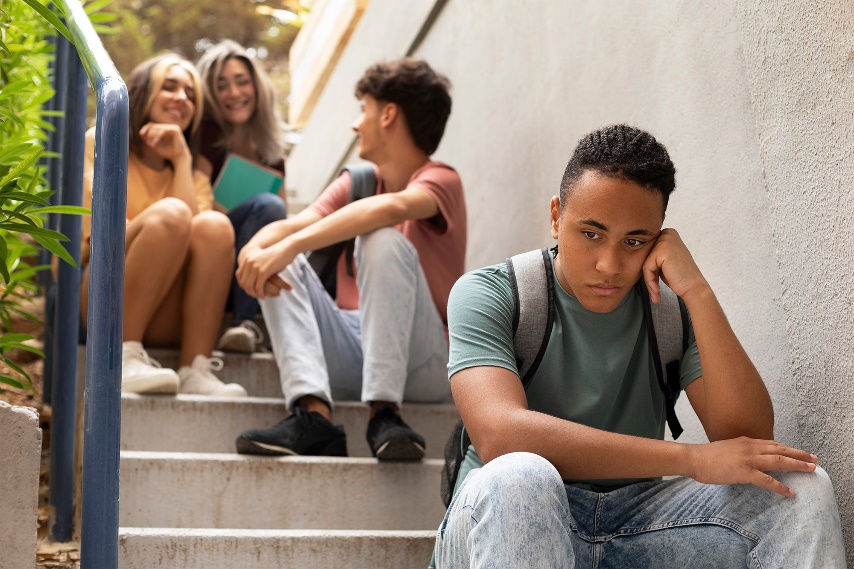 When you are disappointed, you might feel:When you are disappointed, you might feel:When you are disappointed, you might feel:When you are disappointed, you might feel:When you are disappointed, you might feel:When you are disappointed, you might feel:When you are disappointed, you might feel:When you are disappointed, you might feel:When you are disappointed, you might feel: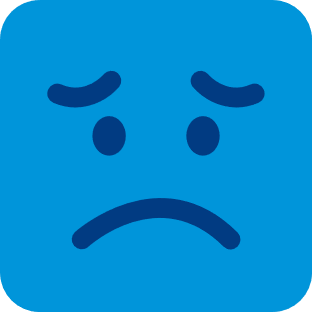 Sad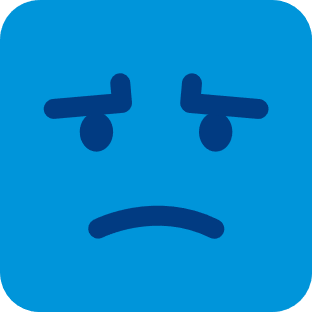 UpsetUpset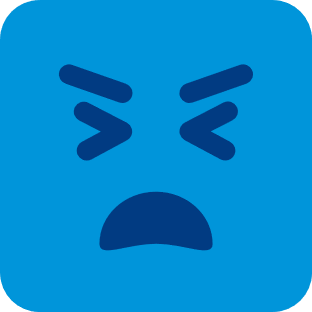 Mad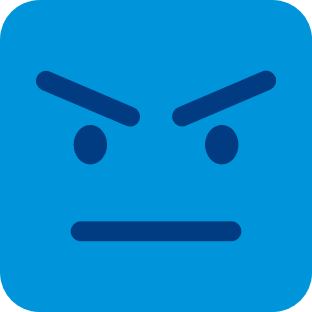 Angry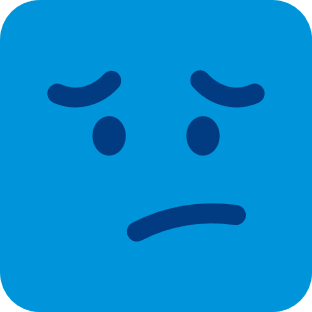 FrustratedFrustratedIt is okay to feel these emotions! It is disappointing when expectations are not met. Knowing expectations for yourself and others can help you not be disappointed.It is okay to feel these emotions! It is disappointing when expectations are not met. Knowing expectations for yourself and others can help you not be disappointed.It is okay to feel these emotions! It is disappointing when expectations are not met. Knowing expectations for yourself and others can help you not be disappointed.It is okay to feel these emotions! It is disappointing when expectations are not met. Knowing expectations for yourself and others can help you not be disappointed.It is okay to feel these emotions! It is disappointing when expectations are not met. Knowing expectations for yourself and others can help you not be disappointed.It is okay to feel these emotions! It is disappointing when expectations are not met. Knowing expectations for yourself and others can help you not be disappointed.It is okay to feel these emotions! It is disappointing when expectations are not met. Knowing expectations for yourself and others can help you not be disappointed.It is okay to feel these emotions! It is disappointing when expectations are not met. Knowing expectations for yourself and others can help you not be disappointed.It is okay to feel these emotions! It is disappointing when expectations are not met. Knowing expectations for yourself and others can help you not be disappointed.Part 2: What are expectations?Part 2: What are expectations?Part 2: What are expectations?An expectation is a belief that something will happen in the future.An expectation is a belief that something will happen in the future.An expectation is a belief that something will happen in the future.An expectation is a belief that something will happen in the future.Walk in the hallway, do not run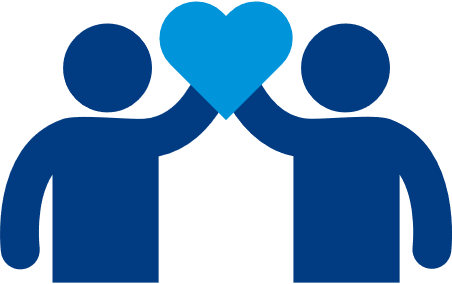 Raise your hand if you want to speak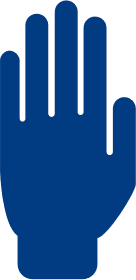 Keep your hands to yourselff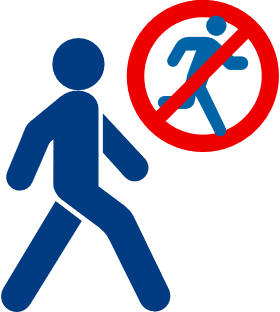 Listen to the teacher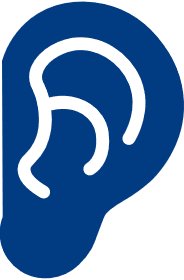 Be kind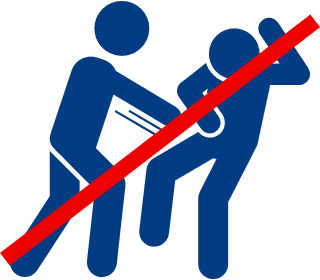 Walk in the hallway, do not runRaise your hand if you want to speakKeep your hands to yourselfListen to the teacherBe kindLesson CheckpointLesson CheckpointLesson CheckpointLesson CheckpointLesson CheckpointCheck-in with yourself to see what you might need next.Check-in with yourself to see what you might need next.Check-in with yourself to see what you might need next.Check-in with yourself to see what you might need next.Check-in with yourself to see what you might need next.Any of these choices are okay! It is healthy to make a choice that is best for YOU! Circle what you are going to do next!Any of these choices are okay! It is healthy to make a choice that is best for YOU! Circle what you are going to do next!Any of these choices are okay! It is healthy to make a choice that is best for YOU! Circle what you are going to do next!Any of these choices are okay! It is healthy to make a choice that is best for YOU! Circle what you are going to do next!Any of these choices are okay! It is healthy to make a choice that is best for YOU! Circle what you are going to do next!Take a breakAsk for helpCome back to this another dayTry another levelKeep goingYou made the right choice! You are AWESOME!You made the right choice! You are AWESOME!You made the right choice! You are AWESOME!You made the right choice! You are AWESOME!You made the right choice! You are AWESOME!Part 3: Practice responsesPart 3: Practice responsesPart 3: Practice responsesPart 3: Practice responsesPart 3: Practice responsesPart 3: Practice responsesPart 3: Practice responsesPart 3: Practice responsesUse the next activity to help you practice responding when you lose. 
Use the boxes below to help you brainstorm responses to write in each blank box.Use the next activity to help you practice responding when you lose. 
Use the boxes below to help you brainstorm responses to write in each blank box.Use the next activity to help you practice responding when you lose. 
Use the boxes below to help you brainstorm responses to write in each blank box.Use the next activity to help you practice responding when you lose. 
Use the boxes below to help you brainstorm responses to write in each blank box.Use the next activity to help you practice responding when you lose. 
Use the boxes below to help you brainstorm responses to write in each blank box.Use the next activity to help you practice responding when you lose. 
Use the boxes below to help you brainstorm responses to write in each blank box.Use the next activity to help you practice responding when you lose. 
Use the boxes below to help you brainstorm responses to write in each blank box.Use the next activity to help you practice responding when you lose. 
Use the boxes below to help you brainstorm responses to write in each blank box.Use the next activity to help you practice responding when you lose. 
Use the boxes below to help you brainstorm responses to write in each blank box.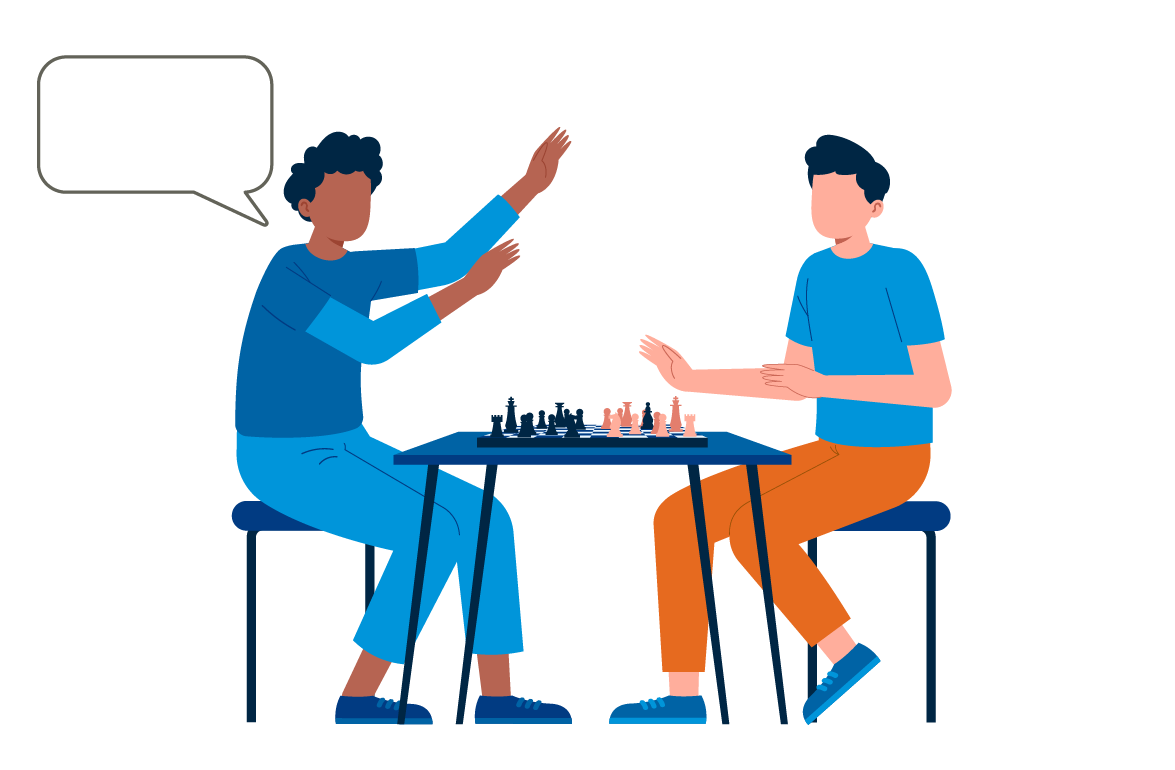 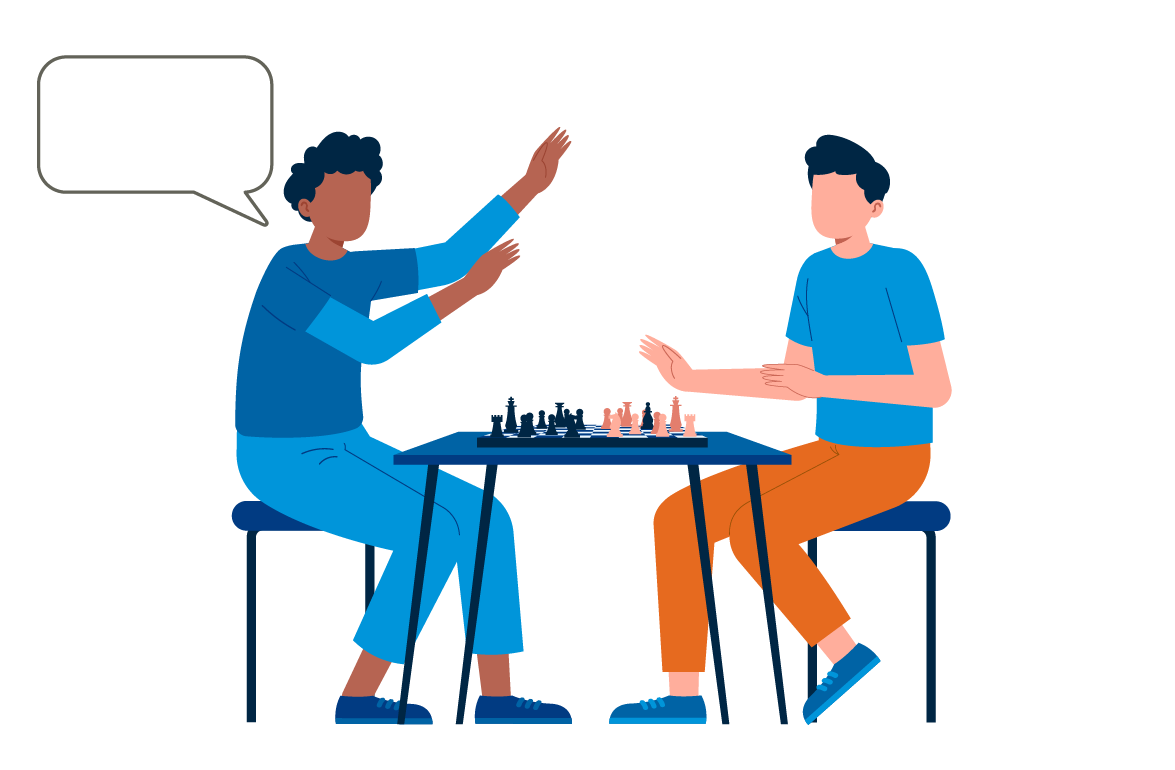 Thanks for playing with meThanks for playing with meWe should play another gameWe should play another gameGreat job! You are good at this game!Great job! You are good at this game!Great job! You are good at this game!Maybe next game I will winMaybe next game I will winI am frustrated that I lost, so I am going to take a break.I am frustrated that I lost, so I am going to take a break.Congratulations (give a high-five)Congratulations (give a high-five)Congratulations (give a high-five)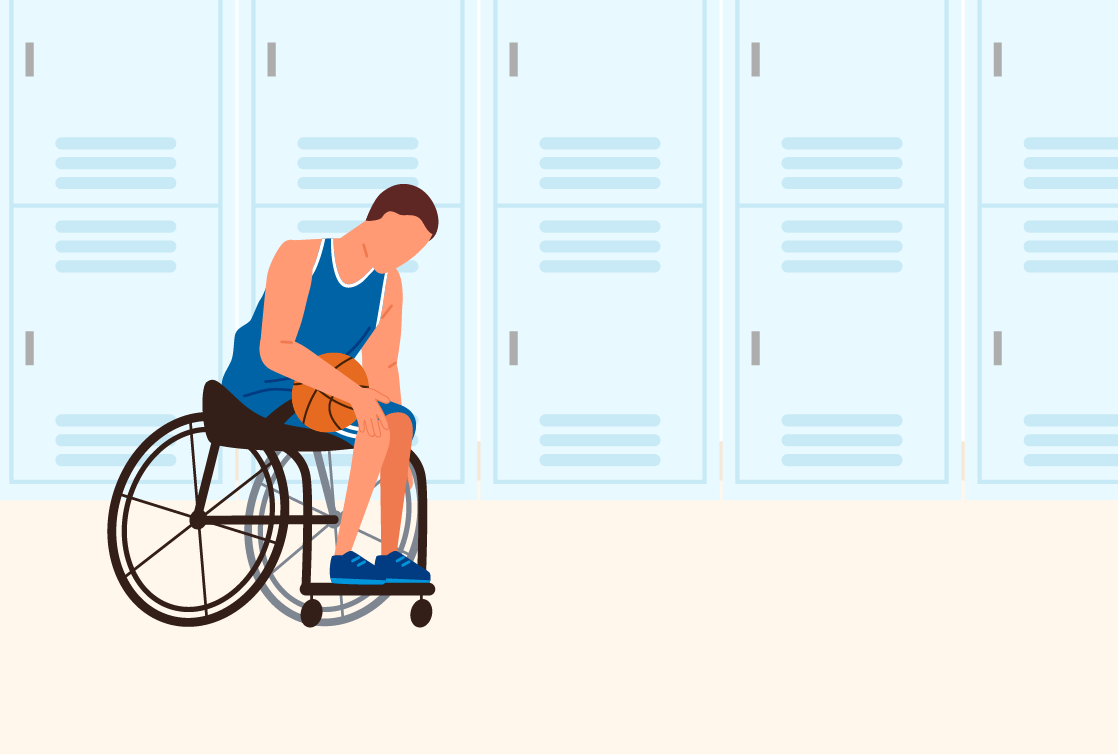 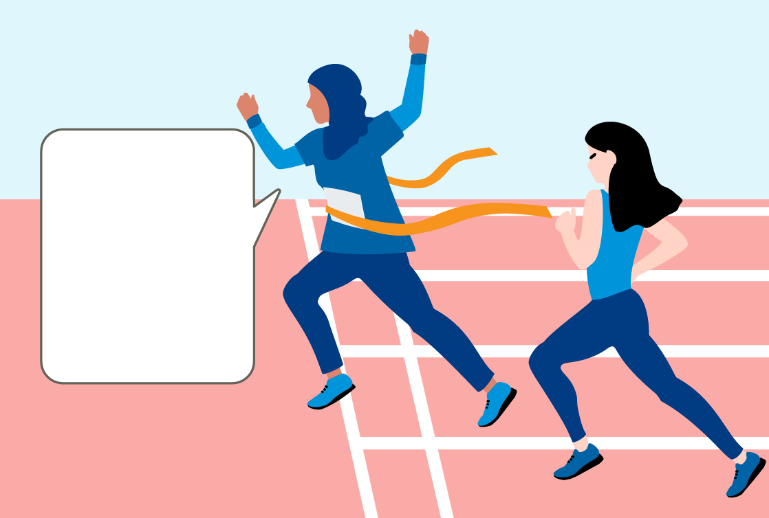 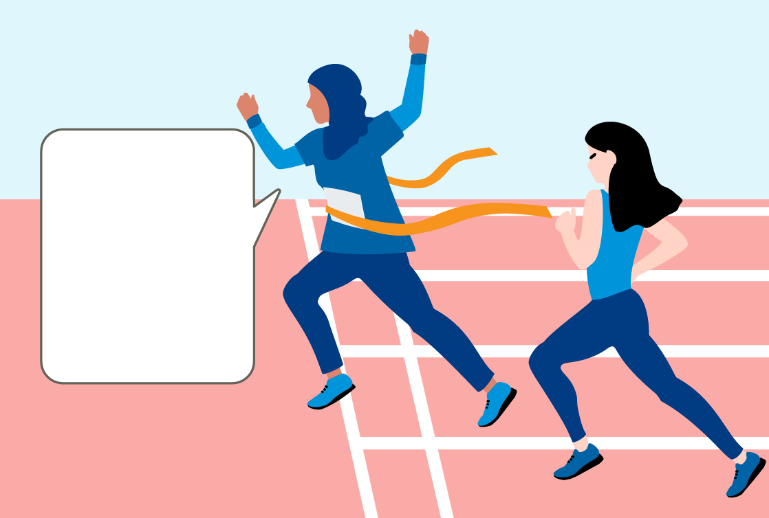 v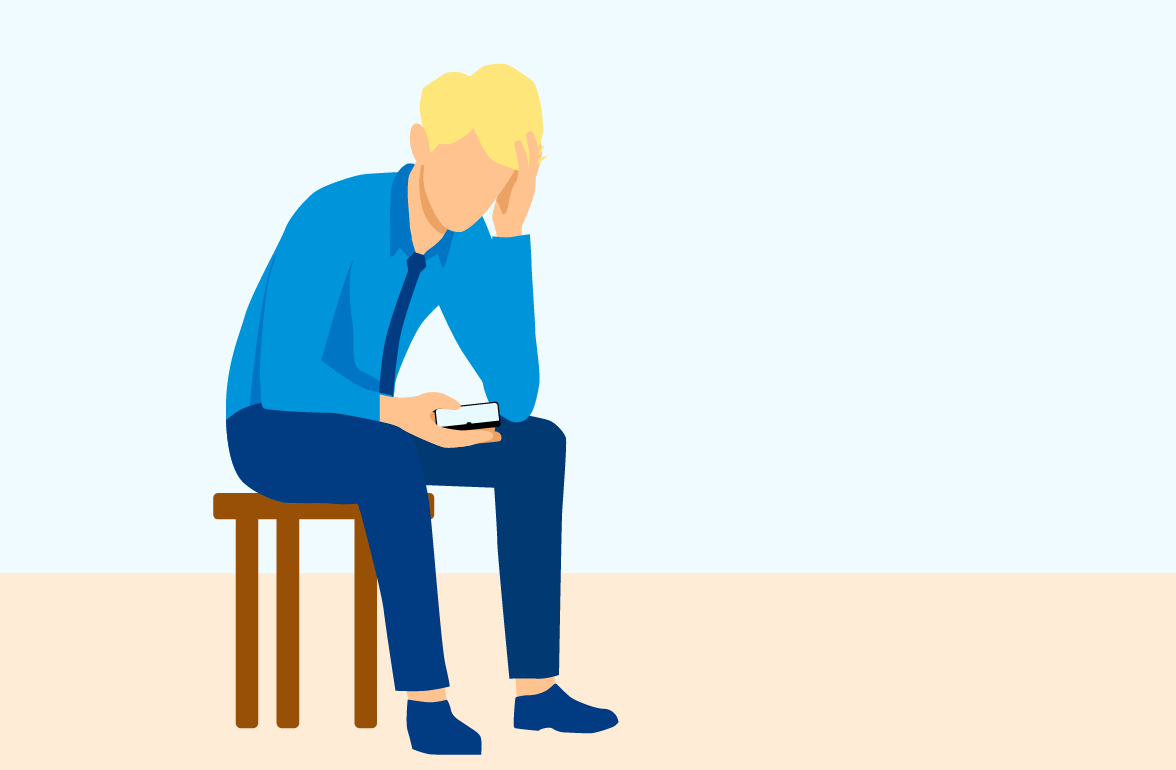 You did not get the job that you interviewed for.You did not get the job that you interviewed for.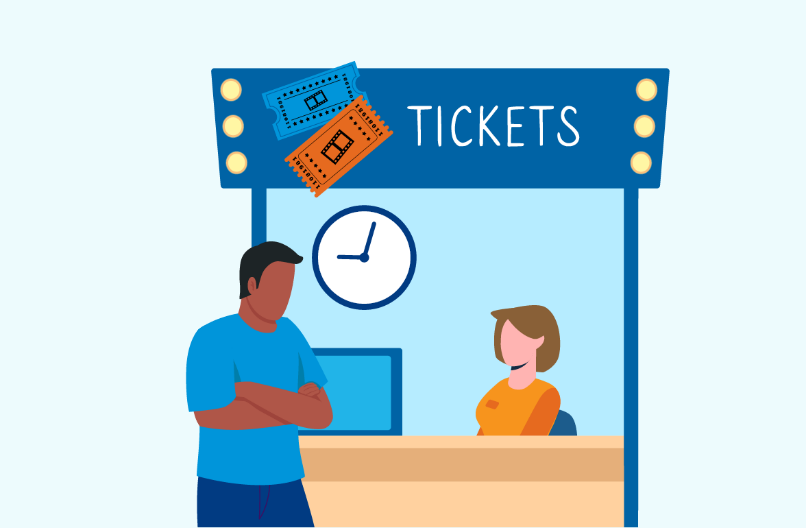 You go to the movie theater, but you missed the start time for the movie you wanted to see.You go to the movie theater, but you missed the start time for the movie you wanted to see.Connection timeCheck-in Check-in Welcome to Level 3! Before you begin this lesson, see if you can answer a few of the questions below. If these questions are challenging, go to Level 1 or Level 2 and complete those lessons before starting this level. If you already completed Level 1 and Level 2 and still do not know the answers below, it may be a good idea to go back and review them before continuing with Level 3.Welcome to Level 3! Before you begin this lesson, see if you can answer a few of the questions below. If these questions are challenging, go to Level 1 or Level 2 and complete those lessons before starting this level. If you already completed Level 1 and Level 2 and still do not know the answers below, it may be a good idea to go back and review them before continuing with Level 3.What is an example of a time you were disappointed?What is an example of a time you were disappointed?What are expectations and how do we handle them?What are expectations and how do we handle them?What do you do when you feel disappointed?What do you do when you feel disappointed?Check inCheck inCheck your answersCheck your answersWhat is an example of a time you were disappointed?What is an example of a time you were disappointed?Answers could include:Losing a game, missing a goal, plans changing, weather not being good to do what you wanted to do, friends canceling on you.Answers could include:Losing a game, missing a goal, plans changing, weather not being good to do what you wanted to do, friends canceling on you.What are expectations and how do we handle them?What are expectations and how do we handle them?Answers could include:An expectation is a belief that something will happen in the future. Knowing expectations for a situation before going into the situation will help you prepare to not be disappointed. There are different expectations for different events. Asking what the expectations are or thinking about them ahead of time can be a great way to avoid disappointment.Answers could include:An expectation is a belief that something will happen in the future. Knowing expectations for a situation before going into the situation will help you prepare to not be disappointed. There are different expectations for different events. Asking what the expectations are or thinking about them ahead of time can be a great way to avoid disappointment.What do you do when you feel disappointed?What do you do when you feel disappointed?Answers could include:Appropriate responses to feeling disappointment are telling someone else that you are disappointed and need some time by yourself, being able to congratulate someone else if they won and you lost, taking a deep breath and being thankful for the opportunity.Answers could include:Appropriate responses to feeling disappointment are telling someone else that you are disappointed and need some time by yourself, being able to congratulate someone else if they won and you lost, taking a deep breath and being thankful for the opportunity.If you could answer these three questions, continue with Level 3. If you did not know how to answer them, go to Level 2 to learn all about handling disappointment!If you could answer these three questions, continue with Level 3. If you did not know how to answer them, go to Level 2 to learn all about handling disappointment!Workbook Activity Time15 minutes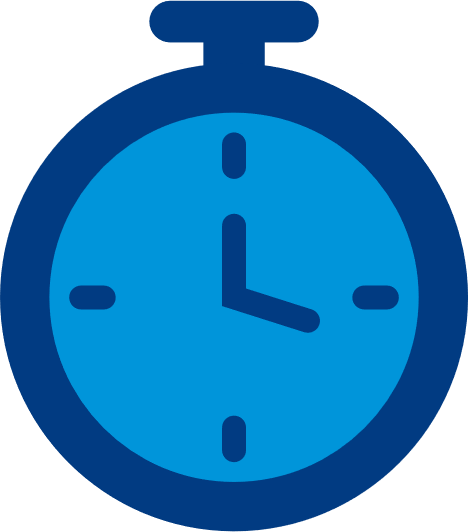 On Your Own Practice Time10 minutesHow to use self-acceptance to deal with disappointmentThe importance of positive self-talk Specific strategies for managing emotions / self- acceptancePart 1: How have you dealt with disappointment?Part 1: How have you dealt with disappointment?Part 1: How have you dealt with disappointment?Part 1: How have you dealt with disappointment?Part 1: How have you dealt with disappointment?Part 1: How have you dealt with disappointment?This lesson is about using “self-acceptance” as a way to deal with disappointment. We will explain what we mean by self-acceptance later, but first we want to know about your experience with disappointment. Examples of disappointment may include: not getting a job you wanted, your friend having other plans, not getting to play in the final 2 minutes of a game, someone else being chosen over you to serve on a committee. This lesson is about using “self-acceptance” as a way to deal with disappointment. We will explain what we mean by self-acceptance later, but first we want to know about your experience with disappointment. Examples of disappointment may include: not getting a job you wanted, your friend having other plans, not getting to play in the final 2 minutes of a game, someone else being chosen over you to serve on a committee. This lesson is about using “self-acceptance” as a way to deal with disappointment. We will explain what we mean by self-acceptance later, but first we want to know about your experience with disappointment. Examples of disappointment may include: not getting a job you wanted, your friend having other plans, not getting to play in the final 2 minutes of a game, someone else being chosen over you to serve on a committee. This lesson is about using “self-acceptance” as a way to deal with disappointment. We will explain what we mean by self-acceptance later, but first we want to know about your experience with disappointment. Examples of disappointment may include: not getting a job you wanted, your friend having other plans, not getting to play in the final 2 minutes of a game, someone else being chosen over you to serve on a committee. This lesson is about using “self-acceptance” as a way to deal with disappointment. We will explain what we mean by self-acceptance later, but first we want to know about your experience with disappointment. Examples of disappointment may include: not getting a job you wanted, your friend having other plans, not getting to play in the final 2 minutes of a game, someone else being chosen over you to serve on a committee. This lesson is about using “self-acceptance” as a way to deal with disappointment. We will explain what we mean by self-acceptance later, but first we want to know about your experience with disappointment. Examples of disappointment may include: not getting a job you wanted, your friend having other plans, not getting to play in the final 2 minutes of a game, someone else being chosen over you to serve on a committee. This lesson is about using “self-acceptance” as a way to deal with disappointment. We will explain what we mean by self-acceptance later, but first we want to know about your experience with disappointment. Examples of disappointment may include: not getting a job you wanted, your friend having other plans, not getting to play in the final 2 minutes of a game, someone else being chosen over you to serve on a committee. Think about a time you were disappointed.Think about a time you were disappointed.Think about a time you were disappointed.Think about a time you were disappointed.What happened?What happened?What happened?What happened?What happened?How did you feel?How did you feel?How did you feel?How did you feel?How did you feel?What did you do to feel better about the disappointment?What did you do to feel better about the disappointment?What did you do to feel better about the disappointment?What did you do to feel better about the disappointment?What did you do to feel better about the disappointment?There are many effective strategies to deal with disappointment, such as: talking about it with someone, writing about it in a journal or blog, listening to music, going for a walk, and many others.  There are many effective strategies to deal with disappointment, such as: talking about it with someone, writing about it in a journal or blog, listening to music, going for a walk, and many others.  There are many effective strategies to deal with disappointment, such as: talking about it with someone, writing about it in a journal or blog, listening to music, going for a walk, and many others.  There are many effective strategies to deal with disappointment, such as: talking about it with someone, writing about it in a journal or blog, listening to music, going for a walk, and many others.  There are many effective strategies to deal with disappointment, such as: talking about it with someone, writing about it in a journal or blog, listening to music, going for a walk, and many others.  Part 2: Accepting me with positive self-talkPart 2: Accepting me with positive self-talkPart 2: Accepting me with positive self-talkPart 2: Accepting me with positive self-talkPart 2: Accepting me with positive self-talkPositive Self-TalkPositive Self-TalkPositive Self-TalkPositive Self-TalkPositive Self-TalkPositive Self-TalkPositive self-talk will help with self-acceptance. Positive self-talk is when we say positive things to ourselves!Using positive self-talk can:Improve how we feel about ourselvesHelp us face a difficult challengeHelp us deal with disappointmentHelp us stay calm when faced with problems or obstaclesPositive self-talk will help with self-acceptance. Positive self-talk is when we say positive things to ourselves!Using positive self-talk can:Improve how we feel about ourselvesHelp us face a difficult challengeHelp us deal with disappointmentHelp us stay calm when faced with problems or obstaclesPositive self-talk will help with self-acceptance. Positive self-talk is when we say positive things to ourselves!Using positive self-talk can:Improve how we feel about ourselvesHelp us face a difficult challengeHelp us deal with disappointmentHelp us stay calm when faced with problems or obstaclesPositive self-talk will help with self-acceptance. Positive self-talk is when we say positive things to ourselves!Using positive self-talk can:Improve how we feel about ourselvesHelp us face a difficult challengeHelp us deal with disappointmentHelp us stay calm when faced with problems or obstaclesPositive self-talk will help with self-acceptance. Positive self-talk is when we say positive things to ourselves!Using positive self-talk can:Improve how we feel about ourselvesHelp us face a difficult challengeHelp us deal with disappointmentHelp us stay calm when faced with problems or obstaclesPositive self-talk will help with self-acceptance. Positive self-talk is when we say positive things to ourselves!Using positive self-talk can:Improve how we feel about ourselvesHelp us face a difficult challengeHelp us deal with disappointmentHelp us stay calm when faced with problems or obstaclesQuestionQuestionQuestionQuestionQuestionQuestionWhich of the below examples of positive self-talk would you like to try saying to yourself?Which of the below examples of positive self-talk would you like to try saying to yourself?Which of the below examples of positive self-talk would you like to try saying to yourself?Which of the below examples of positive self-talk would you like to try saying to yourself?Which of the below examples of positive self-talk would you like to try saying to yourself?Which of the below examples of positive self-talk would you like to try saying to yourself?Put a checkmark beside each positive self-talk statement listed below that you would like to try.Then in the final two spots, write down two positive self-talk statements you have tried and had success with or would like to try.Put a checkmark beside each positive self-talk statement listed below that you would like to try.Then in the final two spots, write down two positive self-talk statements you have tried and had success with or would like to try.Put a checkmark beside each positive self-talk statement listed below that you would like to try.Then in the final two spots, write down two positive self-talk statements you have tried and had success with or would like to try.Put a checkmark beside each positive self-talk statement listed below that you would like to try.Then in the final two spots, write down two positive self-talk statements you have tried and had success with or would like to try.I can do it. I am strong.I am good enough.  It is okay if I make a mistake.I deserve this and I deserve to be happy.I can do it. I am strong.I am good enough.  It is okay if I make a mistake.I deserve this and I deserve to be happy.I can do it. I am strong.I am good enough.  It is okay if I make a mistake.I deserve this and I deserve to be happy.I can do it. I am strong.I am good enough.  It is okay if I make a mistake.I deserve this and I deserve to be happy.Speak, Post, Listen, ReadSpeak, Post, Listen, ReadSpeak, Post, Listen, ReadSpeak, Post, Listen, ReadSpeak, Post, Listen, ReadEveryone learns differently. So, it makes sense that people also like to use positive self-talk differently.Below are some ways that you can communicate positive messages to yourselfEveryone learns differently. So, it makes sense that people also like to use positive self-talk differently.Below are some ways that you can communicate positive messages to yourselfEveryone learns differently. So, it makes sense that people also like to use positive self-talk differently.Below are some ways that you can communicate positive messages to yourselfEveryone learns differently. So, it makes sense that people also like to use positive self-talk differently.Below are some ways that you can communicate positive messages to yourselfEveryone learns differently. So, it makes sense that people also like to use positive self-talk differently.Below are some ways that you can communicate positive messages to yourself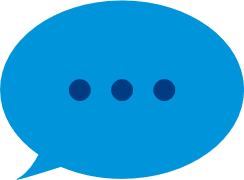 Speak it… Pick your favorite positive self-talk statements and say them to yourself whenever you feel it is needed. Saying them in a mirror or on your phone in selfie mode could help!For example:Pick your favorite positive self-talk statements and say them to yourself whenever you feel it is needed. Saying them in a mirror or on your phone in selfie mode could help!For example:Pick your favorite positive self-talk statements and say them to yourself whenever you feel it is needed. Saying them in a mirror or on your phone in selfie mode could help!For example:I can do this. I am strong.I am good enough.You may pick different statements depending on the situation. You might rotate your statements depending on how useful they are to you!I can do this. I am strong.I am good enough.You may pick different statements depending on the situation. You might rotate your statements depending on how useful they are to you!I can do this. I am strong.I am good enough.You may pick different statements depending on the situation. You might rotate your statements depending on how useful they are to you!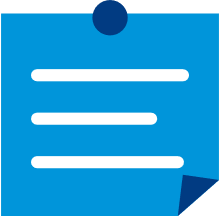 Post it…pCreate and write your favorite positive self-talk statements on a poster, sticky note, or paper, and post or place them in places where you will see them. You could do it on a door you pass as you are leaving for work, in a bag you carry with you, or on your mirror where you get dressed each day. You don’t need to be a great writer to practice this skill. You are the only one who needs to see these, so write out whatever will motivate you!Create and write your favorite positive self-talk statements on a poster, sticky note, or paper, and post or place them in places where you will see them. You could do it on a door you pass as you are leaving for work, in a bag you carry with you, or on your mirror where you get dressed each day. You don’t need to be a great writer to practice this skill. You are the only one who needs to see these, so write out whatever will motivate you!Create and write your favorite positive self-talk statements on a poster, sticky note, or paper, and post or place them in places where you will see them. You could do it on a door you pass as you are leaving for work, in a bag you carry with you, or on your mirror where you get dressed each day. You don’t need to be a great writer to practice this skill. You are the only one who needs to see these, so write out whatever will motivate you!Positive self-talk is saying positive things to ourselves, especially when things are not going well, and others are telling us that we cannot do it or that they do not believe in us.Examples of Positive Self Talk:I can do it. I am good enough.  It’s ok if I make a mistake. I will learn from it and do better next time!I deserve this and I deserve to be happy. Positive self-talk is saying positive things to ourselves, especially when things are not going well, and others are telling us that we cannot do it or that they do not believe in us.Examples of Positive Self Talk:I can do it. I am good enough.  It’s ok if I make a mistake. I will learn from it and do better next time!I deserve this and I deserve to be happy. Positive self-talk is saying positive things to ourselves, especially when things are not going well, and others are telling us that we cannot do it or that they do not believe in us.Examples of Positive Self Talk:I can do it. I am good enough.  It’s ok if I make a mistake. I will learn from it and do better next time!I deserve this and I deserve to be happy. 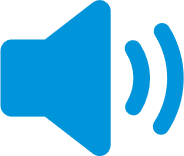 Listen to it…pCreate recordings or a voice note on your mobile phone, tablet, or other device of  positive self-talk statements that you personally like, so you can listen back to them whenever you feel they are needed.Create recordings or a voice note on your mobile phone, tablet, or other device of  positive self-talk statements that you personally like, so you can listen back to them whenever you feel they are needed.Create recordings or a voice note on your mobile phone, tablet, or other device of  positive self-talk statements that you personally like, so you can listen back to them whenever you feel they are needed.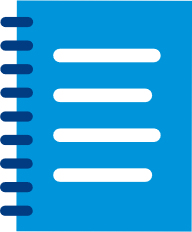 Read it! pCreate a journal of positive self-talk statements so that you have multiple options for whatever challenge or disappointment comes your way. When you find a statement, quote, or positive saying that you like, write it in your journal.   Create a journal of positive self-talk statements so that you have multiple options for whatever challenge or disappointment comes your way. When you find a statement, quote, or positive saying that you like, write it in your journal.   Create a journal of positive self-talk statements so that you have multiple options for whatever challenge or disappointment comes your way. When you find a statement, quote, or positive saying that you like, write it in your journal.   Lesson CheckpointLesson CheckpointLesson CheckpointLesson CheckpointLesson CheckpointCheck-in with yourself to see what you might need next.Check-in with yourself to see what you might need next.Check-in with yourself to see what you might need next.Check-in with yourself to see what you might need next.Check-in with yourself to see what you might need next.Any of these choices are okay! It is healthy to make a choice that is best for YOU! Circle what you are going to do next!Any of these choices are okay! It is healthy to make a choice that is best for YOU! Circle what you are going to do next!Any of these choices are okay! It is healthy to make a choice that is best for YOU! Circle what you are going to do next!Any of these choices are okay! It is healthy to make a choice that is best for YOU! Circle what you are going to do next!Any of these choices are okay! It is healthy to make a choice that is best for YOU! Circle what you are going to do next!Take a breakAsk for helpCome back to this another dayTry another levelKeep goingYou made the right choice! You are AWESOME!You made the right choice! You are AWESOME!You made the right choice! You are AWESOME!You made the right choice! You are AWESOME!You made the right choice! You are AWESOME!Part 3: Accepting me with relaxation & meditationPart 3: Accepting me with relaxation & meditationPart 3: Accepting me with relaxation & meditationPart 3: Accepting me with relaxation & meditationPart 3: Accepting me with relaxation & meditationPart 3: Accepting me with relaxation & meditationPart 3: Accepting me with relaxation & meditationPart 3: Accepting me with relaxation & meditationPart 3: Accepting me with relaxation & meditationPart 3: Accepting me with relaxation & meditationPart 3: Accepting me with relaxation & meditationPart 3: Accepting me with relaxation & meditationPart 3: Accepting me with relaxation & meditationPart 3: Accepting me with relaxation & meditationPart 3: Accepting me with relaxation & meditationPart 3: Accepting me with relaxation & meditationPart 3: Accepting me with relaxation & meditationWhy Relaxation?Why Relaxation?Why Relaxation?Why Relaxation?Why Relaxation?Why Relaxation?Why Relaxation?Why Relaxation?Why Relaxation?Why Relaxation?Why Relaxation?Why Relaxation?Why Relaxation?Why Relaxation?Why Relaxation?Why Relaxation?Why Relaxation?Why Relaxation?Why Relaxation?In order to accept ourselves, we need to begin by slowing down, calming down, and taking a deep breath when faced with disappointment. Why?Well, often when we are disappointed we are so angry or sad or frustrated that we practice unhealthy habits that are not good for us. Like saying bad things to ourselves (“I cannot do anything right”, “I fail at everything”), shouting at others, eating unhealthily, missing practice, hurting ourselves or others, or not seeking out supportive and trusted friends and adults.These are not what we need after disappointment and these unhealthy behaviors are not helpful to us and will not fix the situation.So, after a disappointment, we need to learn to STOP, slow down, and calm ourselves.In order to accept ourselves, we need to begin by slowing down, calming down, and taking a deep breath when faced with disappointment. Why?Well, often when we are disappointed we are so angry or sad or frustrated that we practice unhealthy habits that are not good for us. Like saying bad things to ourselves (“I cannot do anything right”, “I fail at everything”), shouting at others, eating unhealthily, missing practice, hurting ourselves or others, or not seeking out supportive and trusted friends and adults.These are not what we need after disappointment and these unhealthy behaviors are not helpful to us and will not fix the situation.So, after a disappointment, we need to learn to STOP, slow down, and calm ourselves.In order to accept ourselves, we need to begin by slowing down, calming down, and taking a deep breath when faced with disappointment. Why?Well, often when we are disappointed we are so angry or sad or frustrated that we practice unhealthy habits that are not good for us. Like saying bad things to ourselves (“I cannot do anything right”, “I fail at everything”), shouting at others, eating unhealthily, missing practice, hurting ourselves or others, or not seeking out supportive and trusted friends and adults.These are not what we need after disappointment and these unhealthy behaviors are not helpful to us and will not fix the situation.So, after a disappointment, we need to learn to STOP, slow down, and calm ourselves.In order to accept ourselves, we need to begin by slowing down, calming down, and taking a deep breath when faced with disappointment. Why?Well, often when we are disappointed we are so angry or sad or frustrated that we practice unhealthy habits that are not good for us. Like saying bad things to ourselves (“I cannot do anything right”, “I fail at everything”), shouting at others, eating unhealthily, missing practice, hurting ourselves or others, or not seeking out supportive and trusted friends and adults.These are not what we need after disappointment and these unhealthy behaviors are not helpful to us and will not fix the situation.So, after a disappointment, we need to learn to STOP, slow down, and calm ourselves.In order to accept ourselves, we need to begin by slowing down, calming down, and taking a deep breath when faced with disappointment. Why?Well, often when we are disappointed we are so angry or sad or frustrated that we practice unhealthy habits that are not good for us. Like saying bad things to ourselves (“I cannot do anything right”, “I fail at everything”), shouting at others, eating unhealthily, missing practice, hurting ourselves or others, or not seeking out supportive and trusted friends and adults.These are not what we need after disappointment and these unhealthy behaviors are not helpful to us and will not fix the situation.So, after a disappointment, we need to learn to STOP, slow down, and calm ourselves.In order to accept ourselves, we need to begin by slowing down, calming down, and taking a deep breath when faced with disappointment. Why?Well, often when we are disappointed we are so angry or sad or frustrated that we practice unhealthy habits that are not good for us. Like saying bad things to ourselves (“I cannot do anything right”, “I fail at everything”), shouting at others, eating unhealthily, missing practice, hurting ourselves or others, or not seeking out supportive and trusted friends and adults.These are not what we need after disappointment and these unhealthy behaviors are not helpful to us and will not fix the situation.So, after a disappointment, we need to learn to STOP, slow down, and calm ourselves.In order to accept ourselves, we need to begin by slowing down, calming down, and taking a deep breath when faced with disappointment. Why?Well, often when we are disappointed we are so angry or sad or frustrated that we practice unhealthy habits that are not good for us. Like saying bad things to ourselves (“I cannot do anything right”, “I fail at everything”), shouting at others, eating unhealthily, missing practice, hurting ourselves or others, or not seeking out supportive and trusted friends and adults.These are not what we need after disappointment and these unhealthy behaviors are not helpful to us and will not fix the situation.So, after a disappointment, we need to learn to STOP, slow down, and calm ourselves.In order to accept ourselves, we need to begin by slowing down, calming down, and taking a deep breath when faced with disappointment. Why?Well, often when we are disappointed we are so angry or sad or frustrated that we practice unhealthy habits that are not good for us. Like saying bad things to ourselves (“I cannot do anything right”, “I fail at everything”), shouting at others, eating unhealthily, missing practice, hurting ourselves or others, or not seeking out supportive and trusted friends and adults.These are not what we need after disappointment and these unhealthy behaviors are not helpful to us and will not fix the situation.So, after a disappointment, we need to learn to STOP, slow down, and calm ourselves.In order to accept ourselves, we need to begin by slowing down, calming down, and taking a deep breath when faced with disappointment. Why?Well, often when we are disappointed we are so angry or sad or frustrated that we practice unhealthy habits that are not good for us. Like saying bad things to ourselves (“I cannot do anything right”, “I fail at everything”), shouting at others, eating unhealthily, missing practice, hurting ourselves or others, or not seeking out supportive and trusted friends and adults.These are not what we need after disappointment and these unhealthy behaviors are not helpful to us and will not fix the situation.So, after a disappointment, we need to learn to STOP, slow down, and calm ourselves.In order to accept ourselves, we need to begin by slowing down, calming down, and taking a deep breath when faced with disappointment. Why?Well, often when we are disappointed we are so angry or sad or frustrated that we practice unhealthy habits that are not good for us. Like saying bad things to ourselves (“I cannot do anything right”, “I fail at everything”), shouting at others, eating unhealthily, missing practice, hurting ourselves or others, or not seeking out supportive and trusted friends and adults.These are not what we need after disappointment and these unhealthy behaviors are not helpful to us and will not fix the situation.So, after a disappointment, we need to learn to STOP, slow down, and calm ourselves.In order to accept ourselves, we need to begin by slowing down, calming down, and taking a deep breath when faced with disappointment. Why?Well, often when we are disappointed we are so angry or sad or frustrated that we practice unhealthy habits that are not good for us. Like saying bad things to ourselves (“I cannot do anything right”, “I fail at everything”), shouting at others, eating unhealthily, missing practice, hurting ourselves or others, or not seeking out supportive and trusted friends and adults.These are not what we need after disappointment and these unhealthy behaviors are not helpful to us and will not fix the situation.So, after a disappointment, we need to learn to STOP, slow down, and calm ourselves.In order to accept ourselves, we need to begin by slowing down, calming down, and taking a deep breath when faced with disappointment. Why?Well, often when we are disappointed we are so angry or sad or frustrated that we practice unhealthy habits that are not good for us. Like saying bad things to ourselves (“I cannot do anything right”, “I fail at everything”), shouting at others, eating unhealthily, missing practice, hurting ourselves or others, or not seeking out supportive and trusted friends and adults.These are not what we need after disappointment and these unhealthy behaviors are not helpful to us and will not fix the situation.So, after a disappointment, we need to learn to STOP, slow down, and calm ourselves.In order to accept ourselves, we need to begin by slowing down, calming down, and taking a deep breath when faced with disappointment. Why?Well, often when we are disappointed we are so angry or sad or frustrated that we practice unhealthy habits that are not good for us. Like saying bad things to ourselves (“I cannot do anything right”, “I fail at everything”), shouting at others, eating unhealthily, missing practice, hurting ourselves or others, or not seeking out supportive and trusted friends and adults.These are not what we need after disappointment and these unhealthy behaviors are not helpful to us and will not fix the situation.So, after a disappointment, we need to learn to STOP, slow down, and calm ourselves.In order to accept ourselves, we need to begin by slowing down, calming down, and taking a deep breath when faced with disappointment. Why?Well, often when we are disappointed we are so angry or sad or frustrated that we practice unhealthy habits that are not good for us. Like saying bad things to ourselves (“I cannot do anything right”, “I fail at everything”), shouting at others, eating unhealthily, missing practice, hurting ourselves or others, or not seeking out supportive and trusted friends and adults.These are not what we need after disappointment and these unhealthy behaviors are not helpful to us and will not fix the situation.So, after a disappointment, we need to learn to STOP, slow down, and calm ourselves.In order to accept ourselves, we need to begin by slowing down, calming down, and taking a deep breath when faced with disappointment. Why?Well, often when we are disappointed we are so angry or sad or frustrated that we practice unhealthy habits that are not good for us. Like saying bad things to ourselves (“I cannot do anything right”, “I fail at everything”), shouting at others, eating unhealthily, missing practice, hurting ourselves or others, or not seeking out supportive and trusted friends and adults.These are not what we need after disappointment and these unhealthy behaviors are not helpful to us and will not fix the situation.So, after a disappointment, we need to learn to STOP, slow down, and calm ourselves.In order to accept ourselves, we need to begin by slowing down, calming down, and taking a deep breath when faced with disappointment. Why?Well, often when we are disappointed we are so angry or sad or frustrated that we practice unhealthy habits that are not good for us. Like saying bad things to ourselves (“I cannot do anything right”, “I fail at everything”), shouting at others, eating unhealthily, missing practice, hurting ourselves or others, or not seeking out supportive and trusted friends and adults.These are not what we need after disappointment and these unhealthy behaviors are not helpful to us and will not fix the situation.So, after a disappointment, we need to learn to STOP, slow down, and calm ourselves.In order to accept ourselves, we need to begin by slowing down, calming down, and taking a deep breath when faced with disappointment. Why?Well, often when we are disappointed we are so angry or sad or frustrated that we practice unhealthy habits that are not good for us. Like saying bad things to ourselves (“I cannot do anything right”, “I fail at everything”), shouting at others, eating unhealthily, missing practice, hurting ourselves or others, or not seeking out supportive and trusted friends and adults.These are not what we need after disappointment and these unhealthy behaviors are not helpful to us and will not fix the situation.So, after a disappointment, we need to learn to STOP, slow down, and calm ourselves.In order to accept ourselves, we need to begin by slowing down, calming down, and taking a deep breath when faced with disappointment. Why?Well, often when we are disappointed we are so angry or sad or frustrated that we practice unhealthy habits that are not good for us. Like saying bad things to ourselves (“I cannot do anything right”, “I fail at everything”), shouting at others, eating unhealthily, missing practice, hurting ourselves or others, or not seeking out supportive and trusted friends and adults.These are not what we need after disappointment and these unhealthy behaviors are not helpful to us and will not fix the situation.So, after a disappointment, we need to learn to STOP, slow down, and calm ourselves.In order to accept ourselves, we need to begin by slowing down, calming down, and taking a deep breath when faced with disappointment. Why?Well, often when we are disappointed we are so angry or sad or frustrated that we practice unhealthy habits that are not good for us. Like saying bad things to ourselves (“I cannot do anything right”, “I fail at everything”), shouting at others, eating unhealthily, missing practice, hurting ourselves or others, or not seeking out supportive and trusted friends and adults.These are not what we need after disappointment and these unhealthy behaviors are not helpful to us and will not fix the situation.So, after a disappointment, we need to learn to STOP, slow down, and calm ourselves.StopStopStopStopStopStopStopStopStopStopStopSlow downSlow downSlow downCalm ourselvesCalm ourselvesCalm ourselvesQuestionsQuestionsQuestionsQuestionsQuestionsQuestionsQuestionsIn the past, have you tried to calm yourself after experiencing anger, sadness, or frustration from being disappointed? Circle one:In the past, have you tried to calm yourself after experiencing anger, sadness, or frustration from being disappointed? Circle one:In the past, have you tried to calm yourself after experiencing anger, sadness, or frustration from being disappointed? Circle one:In the past, have you tried to calm yourself after experiencing anger, sadness, or frustration from being disappointed? Circle one:In the past, have you tried to calm yourself after experiencing anger, sadness, or frustration from being disappointed? Circle one:In the past, have you tried to calm yourself after experiencing anger, sadness, or frustration from being disappointed? Circle one:In the past, have you tried to calm yourself after experiencing anger, sadness, or frustration from being disappointed? Circle one:In the past, have you tried to calm yourself after experiencing anger, sadness, or frustration from being disappointed? Circle one:In the past, have you tried to calm yourself after experiencing anger, sadness, or frustration from being disappointed? Circle one:In the past, have you tried to calm yourself after experiencing anger, sadness, or frustration from being disappointed? Circle one:In the past, have you tried to calm yourself after experiencing anger, sadness, or frustration from being disappointed? Circle one:In the past, have you tried to calm yourself after experiencing anger, sadness, or frustration from being disappointed? Circle one:In the past, have you tried to calm yourself after experiencing anger, sadness, or frustration from being disappointed? Circle one:In the past, have you tried to calm yourself after experiencing anger, sadness, or frustration from being disappointed? Circle one:In the past, have you tried to calm yourself after experiencing anger, sadness, or frustration from being disappointed? Circle one:In the past, have you tried to calm yourself after experiencing anger, sadness, or frustration from being disappointed? Circle one:In the past, have you tried to calm yourself after experiencing anger, sadness, or frustration from being disappointed? Circle one:In the past, have you tried to calm yourself after experiencing anger, sadness, or frustration from being disappointed? Circle one:YesYesNoNoNoNoIf yes, how did you try to calm yourself or feel better? Write two ways:If yes, how did you try to calm yourself or feel better? Write two ways:If yes, how did you try to calm yourself or feel better? Write two ways:If yes, how did you try to calm yourself or feel better? Write two ways:If yes, how did you try to calm yourself or feel better? Write two ways:If yes, how did you try to calm yourself or feel better? Write two ways:If yes, how did you try to calm yourself or feel better? Write two ways:If yes, how did you try to calm yourself or feel better? Write two ways:If yes, how did you try to calm yourself or feel better? Write two ways:If yes, how did you try to calm yourself or feel better? Write two ways:If yes, how did you try to calm yourself or feel better? Write two ways:If yes, how did you try to calm yourself or feel better? Write two ways:If yes, how did you try to calm yourself or feel better? Write two ways:If yes, how did you try to calm yourself or feel better? Write two ways:If yes, how did you try to calm yourself or feel better? Write two ways:If yes, how did you try to calm yourself or feel better? Write two ways:If yes, how did you try to calm yourself or feel better? Write two ways:If yes, how did you try to calm yourself or feel better? Write two ways:Did these ways work?  Were you able to slow down and calm yourself? Circle one:Did these ways work?  Were you able to slow down and calm yourself? Circle one:Did these ways work?  Were you able to slow down and calm yourself? Circle one:Did these ways work?  Were you able to slow down and calm yourself? Circle one:Did these ways work?  Were you able to slow down and calm yourself? Circle one:Did these ways work?  Were you able to slow down and calm yourself? Circle one:Did these ways work?  Were you able to slow down and calm yourself? Circle one:Did these ways work?  Were you able to slow down and calm yourself? Circle one:Did these ways work?  Were you able to slow down and calm yourself? Circle one:Did these ways work?  Were you able to slow down and calm yourself? Circle one:Did these ways work?  Were you able to slow down and calm yourself? Circle one:Did these ways work?  Were you able to slow down and calm yourself? Circle one:Did these ways work?  Were you able to slow down and calm yourself? Circle one:Did these ways work?  Were you able to slow down and calm yourself? Circle one:Did these ways work?  Were you able to slow down and calm yourself? Circle one:Did these ways work?  Were you able to slow down and calm yourself? Circle one:Did these ways work?  Were you able to slow down and calm yourself? Circle one:Did these ways work?  Were you able to slow down and calm yourself? Circle one:YesYesNoNoNoNoWere these healthy ways to calm yourself? Circle one:Were these healthy ways to calm yourself? Circle one:Were these healthy ways to calm yourself? Circle one:Were these healthy ways to calm yourself? Circle one:Were these healthy ways to calm yourself? Circle one:Were these healthy ways to calm yourself? Circle one:Were these healthy ways to calm yourself? Circle one:Were these healthy ways to calm yourself? Circle one:Were these healthy ways to calm yourself? Circle one:Were these healthy ways to calm yourself? Circle one:Were these healthy ways to calm yourself? Circle one:Were these healthy ways to calm yourself? Circle one:Were these healthy ways to calm yourself? Circle one:Were these healthy ways to calm yourself? Circle one:Were these healthy ways to calm yourself? Circle one:Were these healthy ways to calm yourself? Circle one:Were these healthy ways to calm yourself? Circle one:Were these healthy ways to calm yourself? Circle one:YesYesNoNoNoNoWhat made this approach feel healthy?What made this approach feel healthy?What made this approach feel healthy?What made this approach feel healthy?What made this approach feel healthy?What made this approach feel healthy?What made this approach feel healthy?What made this approach feel healthy?What made this approach feel healthy?What made this approach feel healthy?What made this approach feel healthy?What made this approach feel healthy?What made this approach feel healthy?What made this approach feel healthy?What made this approach feel healthy?What made this approach feel healthy?What made this approach feel healthy?What made this approach feel healthy?What else could you have done to deal with the feelings of disappointment in a positive and healthy way? Write down two ideas:What else could you have done to deal with the feelings of disappointment in a positive and healthy way? Write down two ideas:What else could you have done to deal with the feelings of disappointment in a positive and healthy way? Write down two ideas:What else could you have done to deal with the feelings of disappointment in a positive and healthy way? Write down two ideas:What else could you have done to deal with the feelings of disappointment in a positive and healthy way? Write down two ideas:What else could you have done to deal with the feelings of disappointment in a positive and healthy way? Write down two ideas:What else could you have done to deal with the feelings of disappointment in a positive and healthy way? Write down two ideas:What else could you have done to deal with the feelings of disappointment in a positive and healthy way? Write down two ideas:What else could you have done to deal with the feelings of disappointment in a positive and healthy way? Write down two ideas:What else could you have done to deal with the feelings of disappointment in a positive and healthy way? Write down two ideas:What else could you have done to deal with the feelings of disappointment in a positive and healthy way? Write down two ideas:What else could you have done to deal with the feelings of disappointment in a positive and healthy way? Write down two ideas:What else could you have done to deal with the feelings of disappointment in a positive and healthy way? Write down two ideas:What else could you have done to deal with the feelings of disappointment in a positive and healthy way? Write down two ideas:What else could you have done to deal with the feelings of disappointment in a positive and healthy way? Write down two ideas:What else could you have done to deal with the feelings of disappointment in a positive and healthy way? Write down two ideas:What else could you have done to deal with the feelings of disappointment in a positive and healthy way? Write down two ideas:What else could you have done to deal with the feelings of disappointment in a positive and healthy way? Write down two ideas: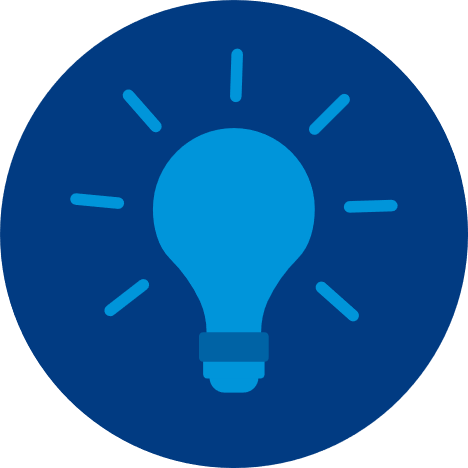 Here are some ideas from other athlete leadersHere are some ideas from other athlete leadersHere are some ideas from other athlete leadersHere are some ideas from other athlete leadersHere are some ideas from other athlete leadersHere are some ideas from other athlete leadersHere are some ideas from other athlete leadersHere are some ideas from other athlete leadersHere are some ideas from other athlete leadersHere are some ideas from other athlete leadersHere are some ideas from other athlete leadersHere are some ideas from other athlete leadersHere are some ideas from other athlete leadersHere are some ideas from other athlete leadersTake a walkTalk to a friendDraw or make artWork in the gardenMeditationTake a walkTalk to a friendDraw or make artWork in the gardenMeditationTake a walkTalk to a friendDraw or make artWork in the gardenMeditationTake a walkTalk to a friendDraw or make artWork in the gardenMeditationTake a walkTalk to a friendDraw or make artWork in the gardenMeditationTake a walkTalk to a friendDraw or make artWork in the gardenMeditationTake a walkTalk to a friendDraw or make artWork in the gardenMeditationTake a walkTalk to a friendDraw or make artWork in the gardenMeditationTake a walkTalk to a friendDraw or make artWork in the gardenMeditationTake a walkTalk to a friendDraw or make artWork in the gardenMeditationTake a walkTalk to a friendDraw or make artWork in the gardenMeditationPractice deep breathingListen to musicDance  Listen to free podcasts or meditation playlists on SpotifyPractice deep breathingListen to musicDance  Listen to free podcasts or meditation playlists on SpotifyPractice deep breathingListen to musicDance  Listen to free podcasts or meditation playlists on SpotifyMeditation: What is it?Meditation: What is it?Meditation: What is it?Meditation: What is it?Meditation: What is it?Meditation: What is it?Meditation: What is it?Meditation: What is it?Meditation: What is it?Meditation: What is it?Meditation: What is it?Meditation: What is it?Meditation: What is it?Meditation: What is it?Meditation: What is it?Meditation: What is it?Meditation: What is it?Meditation: What is it?Meditation has been practiced for thousands of years. It is an activity that involves focusing on clearing and calming your mind. There are many physical and mental techniques to practice meditation to calm the mind and relax. Here are some examples:Meditation has been practiced for thousands of years. It is an activity that involves focusing on clearing and calming your mind. There are many physical and mental techniques to practice meditation to calm the mind and relax. Here are some examples:Meditation has been practiced for thousands of years. It is an activity that involves focusing on clearing and calming your mind. There are many physical and mental techniques to practice meditation to calm the mind and relax. Here are some examples:Meditation has been practiced for thousands of years. It is an activity that involves focusing on clearing and calming your mind. There are many physical and mental techniques to practice meditation to calm the mind and relax. Here are some examples:Meditation has been practiced for thousands of years. It is an activity that involves focusing on clearing and calming your mind. There are many physical and mental techniques to practice meditation to calm the mind and relax. Here are some examples:Meditation has been practiced for thousands of years. It is an activity that involves focusing on clearing and calming your mind. There are many physical and mental techniques to practice meditation to calm the mind and relax. Here are some examples:Meditation has been practiced for thousands of years. It is an activity that involves focusing on clearing and calming your mind. There are many physical and mental techniques to practice meditation to calm the mind and relax. Here are some examples:Meditation has been practiced for thousands of years. It is an activity that involves focusing on clearing and calming your mind. There are many physical and mental techniques to practice meditation to calm the mind and relax. Here are some examples:Meditation has been practiced for thousands of years. It is an activity that involves focusing on clearing and calming your mind. There are many physical and mental techniques to practice meditation to calm the mind and relax. Here are some examples:Meditation has been practiced for thousands of years. It is an activity that involves focusing on clearing and calming your mind. There are many physical and mental techniques to practice meditation to calm the mind and relax. Here are some examples:Meditation has been practiced for thousands of years. It is an activity that involves focusing on clearing and calming your mind. There are many physical and mental techniques to practice meditation to calm the mind and relax. Here are some examples:Meditation has been practiced for thousands of years. It is an activity that involves focusing on clearing and calming your mind. There are many physical and mental techniques to practice meditation to calm the mind and relax. Here are some examples:Meditation has been practiced for thousands of years. It is an activity that involves focusing on clearing and calming your mind. There are many physical and mental techniques to practice meditation to calm the mind and relax. Here are some examples:Meditation has been practiced for thousands of years. It is an activity that involves focusing on clearing and calming your mind. There are many physical and mental techniques to practice meditation to calm the mind and relax. Here are some examples:Meditation has been practiced for thousands of years. It is an activity that involves focusing on clearing and calming your mind. There are many physical and mental techniques to practice meditation to calm the mind and relax. Here are some examples:Meditation has been practiced for thousands of years. It is an activity that involves focusing on clearing and calming your mind. There are many physical and mental techniques to practice meditation to calm the mind and relax. Here are some examples:Meditation has been practiced for thousands of years. It is an activity that involves focusing on clearing and calming your mind. There are many physical and mental techniques to practice meditation to calm the mind and relax. Here are some examples:Meditation has been practiced for thousands of years. It is an activity that involves focusing on clearing and calming your mind. There are many physical and mental techniques to practice meditation to calm the mind and relax. Here are some examples:Meditation has been practiced for thousands of years. It is an activity that involves focusing on clearing and calming your mind. There are many physical and mental techniques to practice meditation to calm the mind and relax. Here are some examples: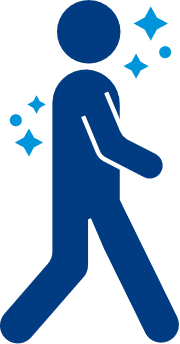 Walking meditationWalking meditationWalking meditationWalking meditationoPlay quiet music and with your eyes open walk around a safe space without touching anything or making any noise. The goal of the walking meditation is to walk slowly and focus on the movement of your body, breath, and nothing else.Play quiet music and with your eyes open walk around a safe space without touching anything or making any noise. The goal of the walking meditation is to walk slowly and focus on the movement of your body, breath, and nothing else.Play quiet music and with your eyes open walk around a safe space without touching anything or making any noise. The goal of the walking meditation is to walk slowly and focus on the movement of your body, breath, and nothing else.Play quiet music and with your eyes open walk around a safe space without touching anything or making any noise. The goal of the walking meditation is to walk slowly and focus on the movement of your body, breath, and nothing else.Play quiet music and with your eyes open walk around a safe space without touching anything or making any noise. The goal of the walking meditation is to walk slowly and focus on the movement of your body, breath, and nothing else.Play quiet music and with your eyes open walk around a safe space without touching anything or making any noise. The goal of the walking meditation is to walk slowly and focus on the movement of your body, breath, and nothing else.Play quiet music and with your eyes open walk around a safe space without touching anything or making any noise. The goal of the walking meditation is to walk slowly and focus on the movement of your body, breath, and nothing else.Play quiet music and with your eyes open walk around a safe space without touching anything or making any noise. The goal of the walking meditation is to walk slowly and focus on the movement of your body, breath, and nothing else.Play quiet music and with your eyes open walk around a safe space without touching anything or making any noise. The goal of the walking meditation is to walk slowly and focus on the movement of your body, breath, and nothing else.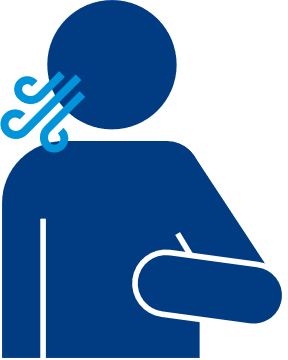 Breathing meditationBreathing meditationBreathing meditationBreathing meditationSit or lie comfortably with your eyes closed or just look down. Take a few deep breaths and let your body and muscles relax. Feel yourself letting go of any tension you are holding in your body. Let your muscles relax and your breathing slow. Focus on your breath for several minutes. Slowly Inhale and then exhale. Inhale and then exhale. After a few minutes, begin to take deeper breaths. Slowly bring movement to your body, by wiggling your toes, fingers, gently turn your head side to side. If you are lying down, slowly roll onto one side and slowly make your way up to seated. Slowly open your eyes. Take a deep breath in and sigh it out. One more breath in and sigh it out. From: https://media.specialolympics.org/resources/sports-essentials/fitness-model-resources/SOfit_Manual_UPDATED2017.pdfSit or lie comfortably with your eyes closed or just look down. Take a few deep breaths and let your body and muscles relax. Feel yourself letting go of any tension you are holding in your body. Let your muscles relax and your breathing slow. Focus on your breath for several minutes. Slowly Inhale and then exhale. Inhale and then exhale. After a few minutes, begin to take deeper breaths. Slowly bring movement to your body, by wiggling your toes, fingers, gently turn your head side to side. If you are lying down, slowly roll onto one side and slowly make your way up to seated. Slowly open your eyes. Take a deep breath in and sigh it out. One more breath in and sigh it out. From: https://media.specialolympics.org/resources/sports-essentials/fitness-model-resources/SOfit_Manual_UPDATED2017.pdfSit or lie comfortably with your eyes closed or just look down. Take a few deep breaths and let your body and muscles relax. Feel yourself letting go of any tension you are holding in your body. Let your muscles relax and your breathing slow. Focus on your breath for several minutes. Slowly Inhale and then exhale. Inhale and then exhale. After a few minutes, begin to take deeper breaths. Slowly bring movement to your body, by wiggling your toes, fingers, gently turn your head side to side. If you are lying down, slowly roll onto one side and slowly make your way up to seated. Slowly open your eyes. Take a deep breath in and sigh it out. One more breath in and sigh it out. From: https://media.specialolympics.org/resources/sports-essentials/fitness-model-resources/SOfit_Manual_UPDATED2017.pdfSit or lie comfortably with your eyes closed or just look down. Take a few deep breaths and let your body and muscles relax. Feel yourself letting go of any tension you are holding in your body. Let your muscles relax and your breathing slow. Focus on your breath for several minutes. Slowly Inhale and then exhale. Inhale and then exhale. After a few minutes, begin to take deeper breaths. Slowly bring movement to your body, by wiggling your toes, fingers, gently turn your head side to side. If you are lying down, slowly roll onto one side and slowly make your way up to seated. Slowly open your eyes. Take a deep breath in and sigh it out. One more breath in and sigh it out. From: https://media.specialolympics.org/resources/sports-essentials/fitness-model-resources/SOfit_Manual_UPDATED2017.pdfSit or lie comfortably with your eyes closed or just look down. Take a few deep breaths and let your body and muscles relax. Feel yourself letting go of any tension you are holding in your body. Let your muscles relax and your breathing slow. Focus on your breath for several minutes. Slowly Inhale and then exhale. Inhale and then exhale. After a few minutes, begin to take deeper breaths. Slowly bring movement to your body, by wiggling your toes, fingers, gently turn your head side to side. If you are lying down, slowly roll onto one side and slowly make your way up to seated. Slowly open your eyes. Take a deep breath in and sigh it out. One more breath in and sigh it out. From: https://media.specialolympics.org/resources/sports-essentials/fitness-model-resources/SOfit_Manual_UPDATED2017.pdfSit or lie comfortably with your eyes closed or just look down. Take a few deep breaths and let your body and muscles relax. Feel yourself letting go of any tension you are holding in your body. Let your muscles relax and your breathing slow. Focus on your breath for several minutes. Slowly Inhale and then exhale. Inhale and then exhale. After a few minutes, begin to take deeper breaths. Slowly bring movement to your body, by wiggling your toes, fingers, gently turn your head side to side. If you are lying down, slowly roll onto one side and slowly make your way up to seated. Slowly open your eyes. Take a deep breath in and sigh it out. One more breath in and sigh it out. From: https://media.specialolympics.org/resources/sports-essentials/fitness-model-resources/SOfit_Manual_UPDATED2017.pdfSit or lie comfortably with your eyes closed or just look down. Take a few deep breaths and let your body and muscles relax. Feel yourself letting go of any tension you are holding in your body. Let your muscles relax and your breathing slow. Focus on your breath for several minutes. Slowly Inhale and then exhale. Inhale and then exhale. After a few minutes, begin to take deeper breaths. Slowly bring movement to your body, by wiggling your toes, fingers, gently turn your head side to side. If you are lying down, slowly roll onto one side and slowly make your way up to seated. Slowly open your eyes. Take a deep breath in and sigh it out. One more breath in and sigh it out. From: https://media.specialolympics.org/resources/sports-essentials/fitness-model-resources/SOfit_Manual_UPDATED2017.pdfSit or lie comfortably with your eyes closed or just look down. Take a few deep breaths and let your body and muscles relax. Feel yourself letting go of any tension you are holding in your body. Let your muscles relax and your breathing slow. Focus on your breath for several minutes. Slowly Inhale and then exhale. Inhale and then exhale. After a few minutes, begin to take deeper breaths. Slowly bring movement to your body, by wiggling your toes, fingers, gently turn your head side to side. If you are lying down, slowly roll onto one side and slowly make your way up to seated. Slowly open your eyes. Take a deep breath in and sigh it out. One more breath in and sigh it out. From: https://media.specialolympics.org/resources/sports-essentials/fitness-model-resources/SOfit_Manual_UPDATED2017.pdfSit or lie comfortably with your eyes closed or just look down. Take a few deep breaths and let your body and muscles relax. Feel yourself letting go of any tension you are holding in your body. Let your muscles relax and your breathing slow. Focus on your breath for several minutes. Slowly Inhale and then exhale. Inhale and then exhale. After a few minutes, begin to take deeper breaths. Slowly bring movement to your body, by wiggling your toes, fingers, gently turn your head side to side. If you are lying down, slowly roll onto one side and slowly make your way up to seated. Slowly open your eyes. Take a deep breath in and sigh it out. One more breath in and sigh it out. From: https://media.specialolympics.org/resources/sports-essentials/fitness-model-resources/SOfit_Manual_UPDATED2017.pdfSit or lie comfortably with your eyes closed or just look down. Take a few deep breaths and let your body and muscles relax. Feel yourself letting go of any tension you are holding in your body. Let your muscles relax and your breathing slow. Focus on your breath for several minutes. Slowly Inhale and then exhale. Inhale and then exhale. After a few minutes, begin to take deeper breaths. Slowly bring movement to your body, by wiggling your toes, fingers, gently turn your head side to side. If you are lying down, slowly roll onto one side and slowly make your way up to seated. Slowly open your eyes. Take a deep breath in and sigh it out. One more breath in and sigh it out. From: https://media.specialolympics.org/resources/sports-essentials/fitness-model-resources/SOfit_Manual_UPDATED2017.pdfSit or lie comfortably with your eyes closed or just look down. Take a few deep breaths and let your body and muscles relax. Feel yourself letting go of any tension you are holding in your body. Let your muscles relax and your breathing slow. Focus on your breath for several minutes. Slowly Inhale and then exhale. Inhale and then exhale. After a few minutes, begin to take deeper breaths. Slowly bring movement to your body, by wiggling your toes, fingers, gently turn your head side to side. If you are lying down, slowly roll onto one side and slowly make your way up to seated. Slowly open your eyes. Take a deep breath in and sigh it out. One more breath in and sigh it out. From: https://media.specialolympics.org/resources/sports-essentials/fitness-model-resources/SOfit_Manual_UPDATED2017.pdfSit or lie comfortably with your eyes closed or just look down. Take a few deep breaths and let your body and muscles relax. Feel yourself letting go of any tension you are holding in your body. Let your muscles relax and your breathing slow. Focus on your breath for several minutes. Slowly Inhale and then exhale. Inhale and then exhale. After a few minutes, begin to take deeper breaths. Slowly bring movement to your body, by wiggling your toes, fingers, gently turn your head side to side. If you are lying down, slowly roll onto one side and slowly make your way up to seated. Slowly open your eyes. Take a deep breath in and sigh it out. One more breath in and sigh it out. From: https://media.specialolympics.org/resources/sports-essentials/fitness-model-resources/SOfit_Manual_UPDATED2017.pdfSit or lie comfortably with your eyes closed or just look down. Take a few deep breaths and let your body and muscles relax. Feel yourself letting go of any tension you are holding in your body. Let your muscles relax and your breathing slow. Focus on your breath for several minutes. Slowly Inhale and then exhale. Inhale and then exhale. After a few minutes, begin to take deeper breaths. Slowly bring movement to your body, by wiggling your toes, fingers, gently turn your head side to side. If you are lying down, slowly roll onto one side and slowly make your way up to seated. Slowly open your eyes. Take a deep breath in and sigh it out. One more breath in and sigh it out. From: https://media.specialolympics.org/resources/sports-essentials/fitness-model-resources/SOfit_Manual_UPDATED2017.pdfSit or lie comfortably with your eyes closed or just look down. Take a few deep breaths and let your body and muscles relax. Feel yourself letting go of any tension you are holding in your body. Let your muscles relax and your breathing slow. Focus on your breath for several minutes. Slowly Inhale and then exhale. Inhale and then exhale. After a few minutes, begin to take deeper breaths. Slowly bring movement to your body, by wiggling your toes, fingers, gently turn your head side to side. If you are lying down, slowly roll onto one side and slowly make your way up to seated. Slowly open your eyes. Take a deep breath in and sigh it out. One more breath in and sigh it out. From: https://media.specialolympics.org/resources/sports-essentials/fitness-model-resources/SOfit_Manual_UPDATED2017.pdfSit or lie comfortably with your eyes closed or just look down. Take a few deep breaths and let your body and muscles relax. Feel yourself letting go of any tension you are holding in your body. Let your muscles relax and your breathing slow. Focus on your breath for several minutes. Slowly Inhale and then exhale. Inhale and then exhale. After a few minutes, begin to take deeper breaths. Slowly bring movement to your body, by wiggling your toes, fingers, gently turn your head side to side. If you are lying down, slowly roll onto one side and slowly make your way up to seated. Slowly open your eyes. Take a deep breath in and sigh it out. One more breath in and sigh it out. From: https://media.specialolympics.org/resources/sports-essentials/fitness-model-resources/SOfit_Manual_UPDATED2017.pdfSit or lie comfortably with your eyes closed or just look down. Take a few deep breaths and let your body and muscles relax. Feel yourself letting go of any tension you are holding in your body. Let your muscles relax and your breathing slow. Focus on your breath for several minutes. Slowly Inhale and then exhale. Inhale and then exhale. After a few minutes, begin to take deeper breaths. Slowly bring movement to your body, by wiggling your toes, fingers, gently turn your head side to side. If you are lying down, slowly roll onto one side and slowly make your way up to seated. Slowly open your eyes. Take a deep breath in and sigh it out. One more breath in and sigh it out. From: https://media.specialolympics.org/resources/sports-essentials/fitness-model-resources/SOfit_Manual_UPDATED2017.pdfSit or lie comfortably with your eyes closed or just look down. Take a few deep breaths and let your body and muscles relax. Feel yourself letting go of any tension you are holding in your body. Let your muscles relax and your breathing slow. Focus on your breath for several minutes. Slowly Inhale and then exhale. Inhale and then exhale. After a few minutes, begin to take deeper breaths. Slowly bring movement to your body, by wiggling your toes, fingers, gently turn your head side to side. If you are lying down, slowly roll onto one side and slowly make your way up to seated. Slowly open your eyes. Take a deep breath in and sigh it out. One more breath in and sigh it out. From: https://media.specialolympics.org/resources/sports-essentials/fitness-model-resources/SOfit_Manual_UPDATED2017.pdfSit or lie comfortably with your eyes closed or just look down. Take a few deep breaths and let your body and muscles relax. Feel yourself letting go of any tension you are holding in your body. Let your muscles relax and your breathing slow. Focus on your breath for several minutes. Slowly Inhale and then exhale. Inhale and then exhale. After a few minutes, begin to take deeper breaths. Slowly bring movement to your body, by wiggling your toes, fingers, gently turn your head side to side. If you are lying down, slowly roll onto one side and slowly make your way up to seated. Slowly open your eyes. Take a deep breath in and sigh it out. One more breath in and sigh it out. From: https://media.specialolympics.org/resources/sports-essentials/fitness-model-resources/SOfit_Manual_UPDATED2017.pdf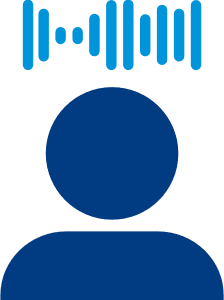 Guided meditationGuided meditationGuided meditationGuided meditationIn guided meditation, you listen to and follow another person’s voice, typically through a recording. Listening to someone else’s voice guide you through meditation might keep you more focused on relaxation and keep your mind from wandering. Here are some guided imagery resources to try:   In guided meditation, you listen to and follow another person’s voice, typically through a recording. Listening to someone else’s voice guide you through meditation might keep you more focused on relaxation and keep your mind from wandering. Here are some guided imagery resources to try:   In guided meditation, you listen to and follow another person’s voice, typically through a recording. Listening to someone else’s voice guide you through meditation might keep you more focused on relaxation and keep your mind from wandering. Here are some guided imagery resources to try:   In guided meditation, you listen to and follow another person’s voice, typically through a recording. Listening to someone else’s voice guide you through meditation might keep you more focused on relaxation and keep your mind from wandering. Here are some guided imagery resources to try:   In guided meditation, you listen to and follow another person’s voice, typically through a recording. Listening to someone else’s voice guide you through meditation might keep you more focused on relaxation and keep your mind from wandering. Here are some guided imagery resources to try:   In guided meditation, you listen to and follow another person’s voice, typically through a recording. Listening to someone else’s voice guide you through meditation might keep you more focused on relaxation and keep your mind from wandering. Here are some guided imagery resources to try:   In guided meditation, you listen to and follow another person’s voice, typically through a recording. Listening to someone else’s voice guide you through meditation might keep you more focused on relaxation and keep your mind from wandering. Here are some guided imagery resources to try:   In guided meditation, you listen to and follow another person’s voice, typically through a recording. Listening to someone else’s voice guide you through meditation might keep you more focused on relaxation and keep your mind from wandering. Here are some guided imagery resources to try:   In guided meditation, you listen to and follow another person’s voice, typically through a recording. Listening to someone else’s voice guide you through meditation might keep you more focused on relaxation and keep your mind from wandering. Here are some guided imagery resources to try:   In guided meditation, you listen to and follow another person’s voice, typically through a recording. Listening to someone else’s voice guide you through meditation might keep you more focused on relaxation and keep your mind from wandering. Here are some guided imagery resources to try:   In guided meditation, you listen to and follow another person’s voice, typically through a recording. Listening to someone else’s voice guide you through meditation might keep you more focused on relaxation and keep your mind from wandering. Here are some guided imagery resources to try:   In guided meditation, you listen to and follow another person’s voice, typically through a recording. Listening to someone else’s voice guide you through meditation might keep you more focused on relaxation and keep your mind from wandering. Here are some guided imagery resources to try:   In guided meditation, you listen to and follow another person’s voice, typically through a recording. Listening to someone else’s voice guide you through meditation might keep you more focused on relaxation and keep your mind from wandering. Here are some guided imagery resources to try:   In guided meditation, you listen to and follow another person’s voice, typically through a recording. Listening to someone else’s voice guide you through meditation might keep you more focused on relaxation and keep your mind from wandering. Here are some guided imagery resources to try:   In guided meditation, you listen to and follow another person’s voice, typically through a recording. Listening to someone else’s voice guide you through meditation might keep you more focused on relaxation and keep your mind from wandering. Here are some guided imagery resources to try:   In guided meditation, you listen to and follow another person’s voice, typically through a recording. Listening to someone else’s voice guide you through meditation might keep you more focused on relaxation and keep your mind from wandering. Here are some guided imagery resources to try:   In guided meditation, you listen to and follow another person’s voice, typically through a recording. Listening to someone else’s voice guide you through meditation might keep you more focused on relaxation and keep your mind from wandering. Here are some guided imagery resources to try:   In guided meditation, you listen to and follow another person’s voice, typically through a recording. Listening to someone else’s voice guide you through meditation might keep you more focused on relaxation and keep your mind from wandering. Here are some guided imagery resources to try:   Click or scanClick or scanClick or scanClick or scanOr type in a browser:Or type in a browser:Or type in a browser:Or type in a browser:Or type in a browser:Belonging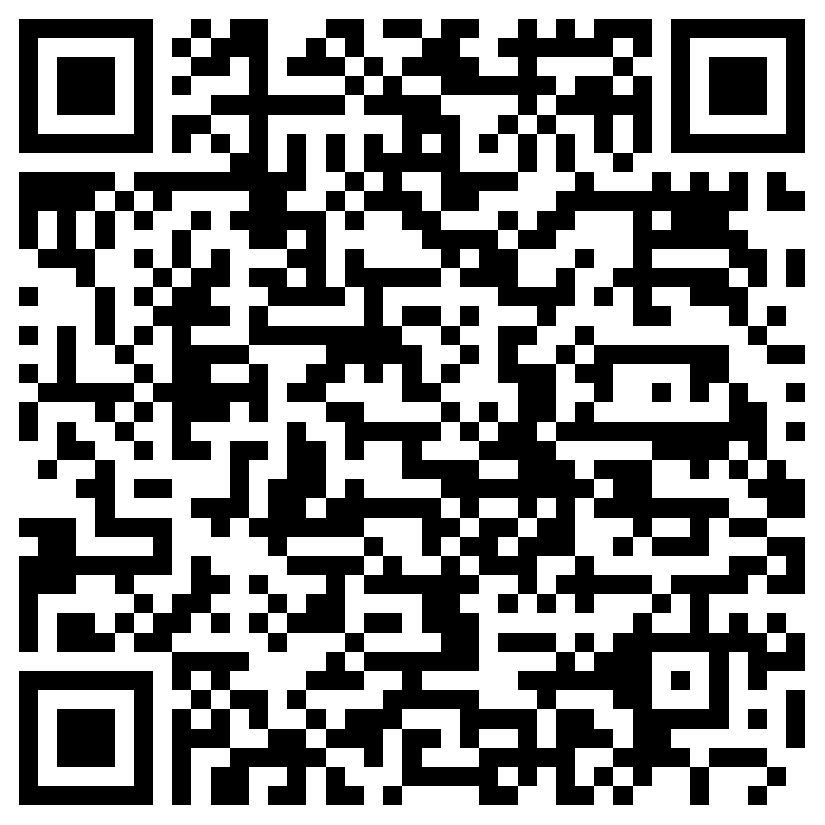 BelongingBelongingBelonginghttps://media.specialolympics.org/resources/health/disciplines/strongminds/mindfulness-recordings/Strong-Minds-Belonging.mp3https://media.specialolympics.org/resources/health/disciplines/strongminds/mindfulness-recordings/Strong-Minds-Belonging.mp3https://media.specialolympics.org/resources/health/disciplines/strongminds/mindfulness-recordings/Strong-Minds-Belonging.mp3https://media.specialolympics.org/resources/health/disciplines/strongminds/mindfulness-recordings/Strong-Minds-Belonging.mp3https://media.specialolympics.org/resources/health/disciplines/strongminds/mindfulness-recordings/Strong-Minds-Belonging.mp3Leadership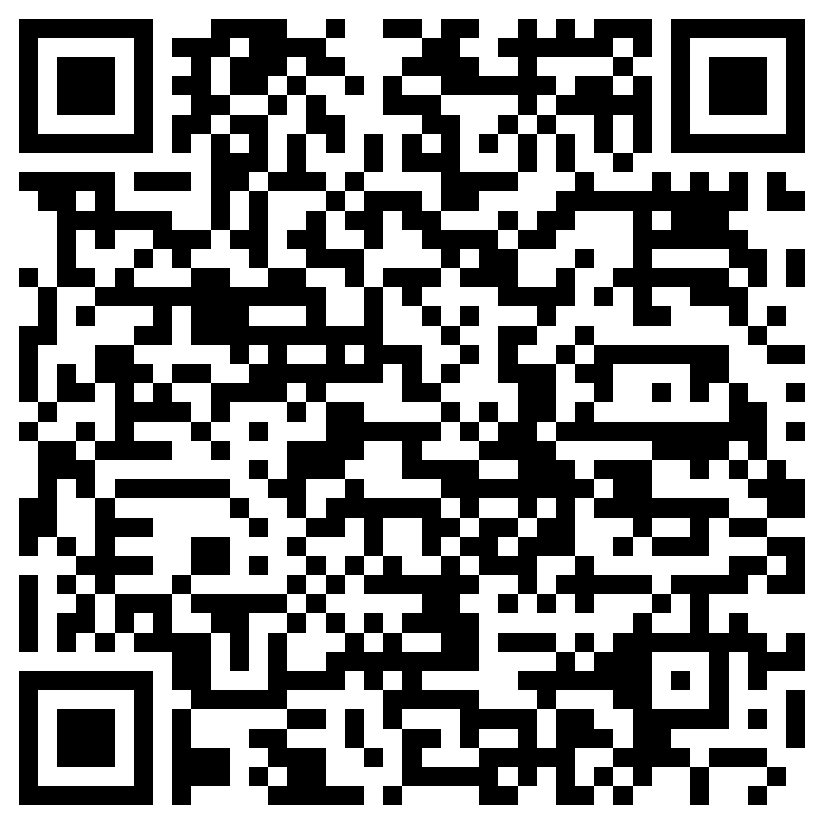 LeadershipLeadershipLeadershiphttps://media.specialolympics.org/resources/health/disciplines/strongminds/mindfulness-recordings/Strong-Minds-Leadership.mp3https://media.specialolympics.org/resources/health/disciplines/strongminds/mindfulness-recordings/Strong-Minds-Leadership.mp3https://media.specialolympics.org/resources/health/disciplines/strongminds/mindfulness-recordings/Strong-Minds-Leadership.mp3https://media.specialolympics.org/resources/health/disciplines/strongminds/mindfulness-recordings/Strong-Minds-Leadership.mp3https://media.specialolympics.org/resources/health/disciplines/strongminds/mindfulness-recordings/Strong-Minds-Leadership.mp3Wellness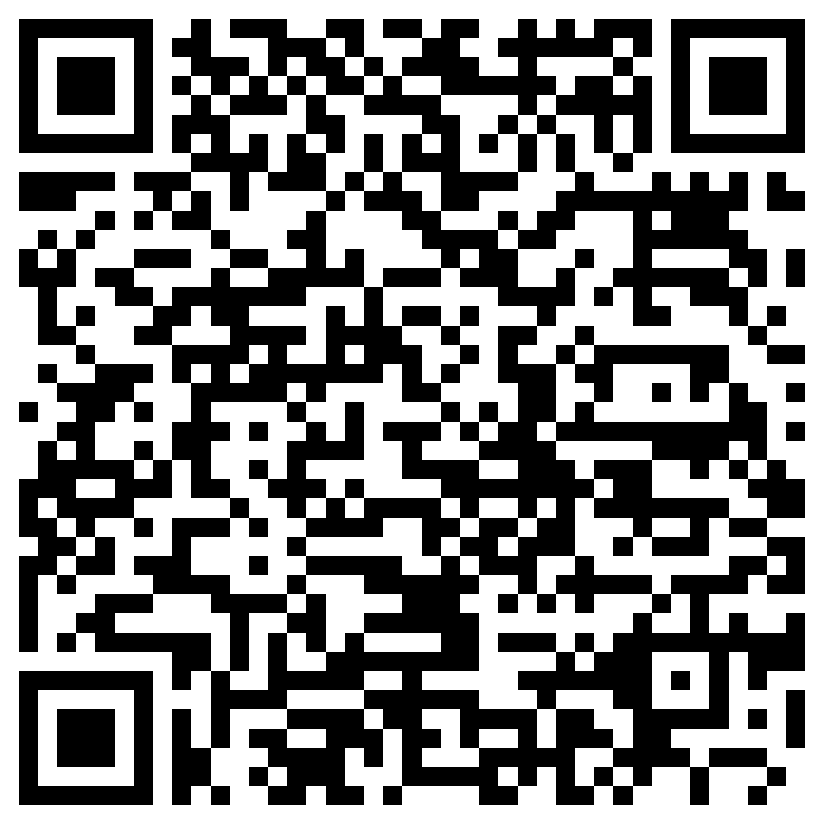 WellnessWellnessWellnesshttps://media.specialolympics.org/resources/health/disciplines/strongminds/mindfulness-recordings/Strong-Minds-Wellness.mp3https://media.specialolympics.org/resources/health/disciplines/strongminds/mindfulness-recordings/Strong-Minds-Wellness.mp3https://media.specialolympics.org/resources/health/disciplines/strongminds/mindfulness-recordings/Strong-Minds-Wellness.mp3https://media.specialolympics.org/resources/health/disciplines/strongminds/mindfulness-recordings/Strong-Minds-Wellness.mp3https://media.specialolympics.org/resources/health/disciplines/strongminds/mindfulness-recordings/Strong-Minds-Wellness.mp3Part 4: Self-acceptance – You try!Part 4: Self-acceptance – You try!Part 4: Self-acceptance – You try!Part 4: Self-acceptance – You try!Part 4: Self-acceptance – You try!Part 4: Self-acceptance – You try!Part 4: Self-acceptance – You try!Part 4: Self-acceptance – You try!Part 4: Self-acceptance – You try!Activity – Positive Self-TalkPick one way that you would like to try to increase self-acceptance.Because people like to receive positive self-talk differently, in Step 2, we offered different ways you can communicate positive messages to yourself. Pick one and try it for one week. Then when you are done using that one for a week, come back to this page and the next one to take notes on what worked with that strategy and what did not work with that strategy. Then be sure to try one of the others. Do that until you have tried all four!Activity – Positive Self-TalkPick one way that you would like to try to increase self-acceptance.Because people like to receive positive self-talk differently, in Step 2, we offered different ways you can communicate positive messages to yourself. Pick one and try it for one week. Then when you are done using that one for a week, come back to this page and the next one to take notes on what worked with that strategy and what did not work with that strategy. Then be sure to try one of the others. Do that until you have tried all four!Activity – Positive Self-TalkPick one way that you would like to try to increase self-acceptance.Because people like to receive positive self-talk differently, in Step 2, we offered different ways you can communicate positive messages to yourself. Pick one and try it for one week. Then when you are done using that one for a week, come back to this page and the next one to take notes on what worked with that strategy and what did not work with that strategy. Then be sure to try one of the others. Do that until you have tried all four!Activity – Positive Self-TalkPick one way that you would like to try to increase self-acceptance.Because people like to receive positive self-talk differently, in Step 2, we offered different ways you can communicate positive messages to yourself. Pick one and try it for one week. Then when you are done using that one for a week, come back to this page and the next one to take notes on what worked with that strategy and what did not work with that strategy. Then be sure to try one of the others. Do that until you have tried all four!Activity – Positive Self-TalkPick one way that you would like to try to increase self-acceptance.Because people like to receive positive self-talk differently, in Step 2, we offered different ways you can communicate positive messages to yourself. Pick one and try it for one week. Then when you are done using that one for a week, come back to this page and the next one to take notes on what worked with that strategy and what did not work with that strategy. Then be sure to try one of the others. Do that until you have tried all four!Activity – Positive Self-TalkPick one way that you would like to try to increase self-acceptance.Because people like to receive positive self-talk differently, in Step 2, we offered different ways you can communicate positive messages to yourself. Pick one and try it for one week. Then when you are done using that one for a week, come back to this page and the next one to take notes on what worked with that strategy and what did not work with that strategy. Then be sure to try one of the others. Do that until you have tried all four!Activity – Positive Self-TalkPick one way that you would like to try to increase self-acceptance.Because people like to receive positive self-talk differently, in Step 2, we offered different ways you can communicate positive messages to yourself. Pick one and try it for one week. Then when you are done using that one for a week, come back to this page and the next one to take notes on what worked with that strategy and what did not work with that strategy. Then be sure to try one of the others. Do that until you have tried all four!Activity – Positive Self-TalkPick one way that you would like to try to increase self-acceptance.Because people like to receive positive self-talk differently, in Step 2, we offered different ways you can communicate positive messages to yourself. Pick one and try it for one week. Then when you are done using that one for a week, come back to this page and the next one to take notes on what worked with that strategy and what did not work with that strategy. Then be sure to try one of the others. Do that until you have tried all four!Activity – Positive Self-TalkPick one way that you would like to try to increase self-acceptance.Because people like to receive positive self-talk differently, in Step 2, we offered different ways you can communicate positive messages to yourself. Pick one and try it for one week. Then when you are done using that one for a week, come back to this page and the next one to take notes on what worked with that strategy and what did not work with that strategy. Then be sure to try one of the others. Do that until you have tried all four!Activity – Positive Self-TalkPick one way that you would like to try to increase self-acceptance.Because people like to receive positive self-talk differently, in Step 2, we offered different ways you can communicate positive messages to yourself. Pick one and try it for one week. Then when you are done using that one for a week, come back to this page and the next one to take notes on what worked with that strategy and what did not work with that strategy. Then be sure to try one of the others. Do that until you have tried all four!Speak it… Speak it… Pick your favorite positive self-talk statements and say them to yourself whenever you feel it is needed. Pick your favorite positive self-talk statements and say them to yourself whenever you feel it is needed. Pick your favorite positive self-talk statements and say them to yourself whenever you feel it is needed. Pick your favorite positive self-talk statements and say them to yourself whenever you feel it is needed. Pick your favorite positive self-talk statements and say them to yourself whenever you feel it is needed. Pick your favorite positive self-talk statements and say them to yourself whenever you feel it is needed. Pick your favorite positive self-talk statements and say them to yourself whenever you feel it is needed. Pick your favorite positive self-talk statements and say them to yourself whenever you feel it is needed. 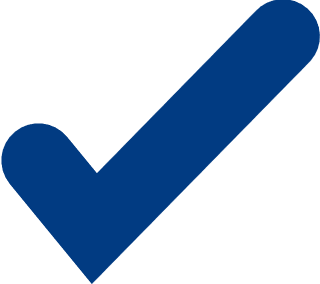 I tried this strategy, and it was helpful because:I tried this strategy, and it was helpful because: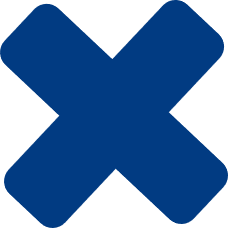 This strategy did not really work for me, because:This strategy did not really work for me, because:Post it…Post it…ppppCreate and write your favorite positive self-talk statements on a poster, sticky notes, or paper, and post or place them in places where you will see them.Create and write your favorite positive self-talk statements on a poster, sticky notes, or paper, and post or place them in places where you will see them.Create and write your favorite positive self-talk statements on a poster, sticky notes, or paper, and post or place them in places where you will see them.Create and write your favorite positive self-talk statements on a poster, sticky notes, or paper, and post or place them in places where you will see them.Create and write your favorite positive self-talk statements on a poster, sticky notes, or paper, and post or place them in places where you will see them.Create and write your favorite positive self-talk statements on a poster, sticky notes, or paper, and post or place them in places where you will see them.Create and write your favorite positive self-talk statements on a poster, sticky notes, or paper, and post or place them in places where you will see them.I tried this strategy, and it was helpful because:I tried this strategy, and it was helpful because:This strategy did not really work for me, because:Listen to it…Listen to it…ppppCreate recordings or a voice note on your mobile phone, tablet, or other device of  positive self-talk statements that you personally like, so you can listen back to them whenever you feel they are needed.Create recordings or a voice note on your mobile phone, tablet, or other device of  positive self-talk statements that you personally like, so you can listen back to them whenever you feel they are needed.Create recordings or a voice note on your mobile phone, tablet, or other device of  positive self-talk statements that you personally like, so you can listen back to them whenever you feel they are needed.Create recordings or a voice note on your mobile phone, tablet, or other device of  positive self-talk statements that you personally like, so you can listen back to them whenever you feel they are needed.Create recordings or a voice note on your mobile phone, tablet, or other device of  positive self-talk statements that you personally like, so you can listen back to them whenever you feel they are needed.Create recordings or a voice note on your mobile phone, tablet, or other device of  positive self-talk statements that you personally like, so you can listen back to them whenever you feel they are needed.Create recordings or a voice note on your mobile phone, tablet, or other device of  positive self-talk statements that you personally like, so you can listen back to them whenever you feel they are needed.I tried this strategy, and it was helpful because:I tried this strategy, and it was helpful because:This strategy did not really work for me, because:Read it! Read it! ppppCreate a journal of positive self-talk statements. When you find a statement, quote, or positive saying that you like, write it in your journal.   Create a journal of positive self-talk statements. When you find a statement, quote, or positive saying that you like, write it in your journal.   Create a journal of positive self-talk statements. When you find a statement, quote, or positive saying that you like, write it in your journal.   Create a journal of positive self-talk statements. When you find a statement, quote, or positive saying that you like, write it in your journal.   Create a journal of positive self-talk statements. When you find a statement, quote, or positive saying that you like, write it in your journal.   Create a journal of positive self-talk statements. When you find a statement, quote, or positive saying that you like, write it in your journal.   Create a journal of positive self-talk statements. When you find a statement, quote, or positive saying that you like, write it in your journal.   I tried this strategy, and it was helpful because:I tried this strategy, and it was helpful because:This strategy did not really work for me, because:Keep practicing. Like anything else, self-acceptance takes practice.Keep practicing. Like anything else, self-acceptance takes practice.Keep practicing. Like anything else, self-acceptance takes practice.Keep practicing. Like anything else, self-acceptance takes practice.Keep practicing. Like anything else, self-acceptance takes practice.Keep practicing. Like anything else, self-acceptance takes practice.Keep practicing. Like anything else, self-acceptance takes practice.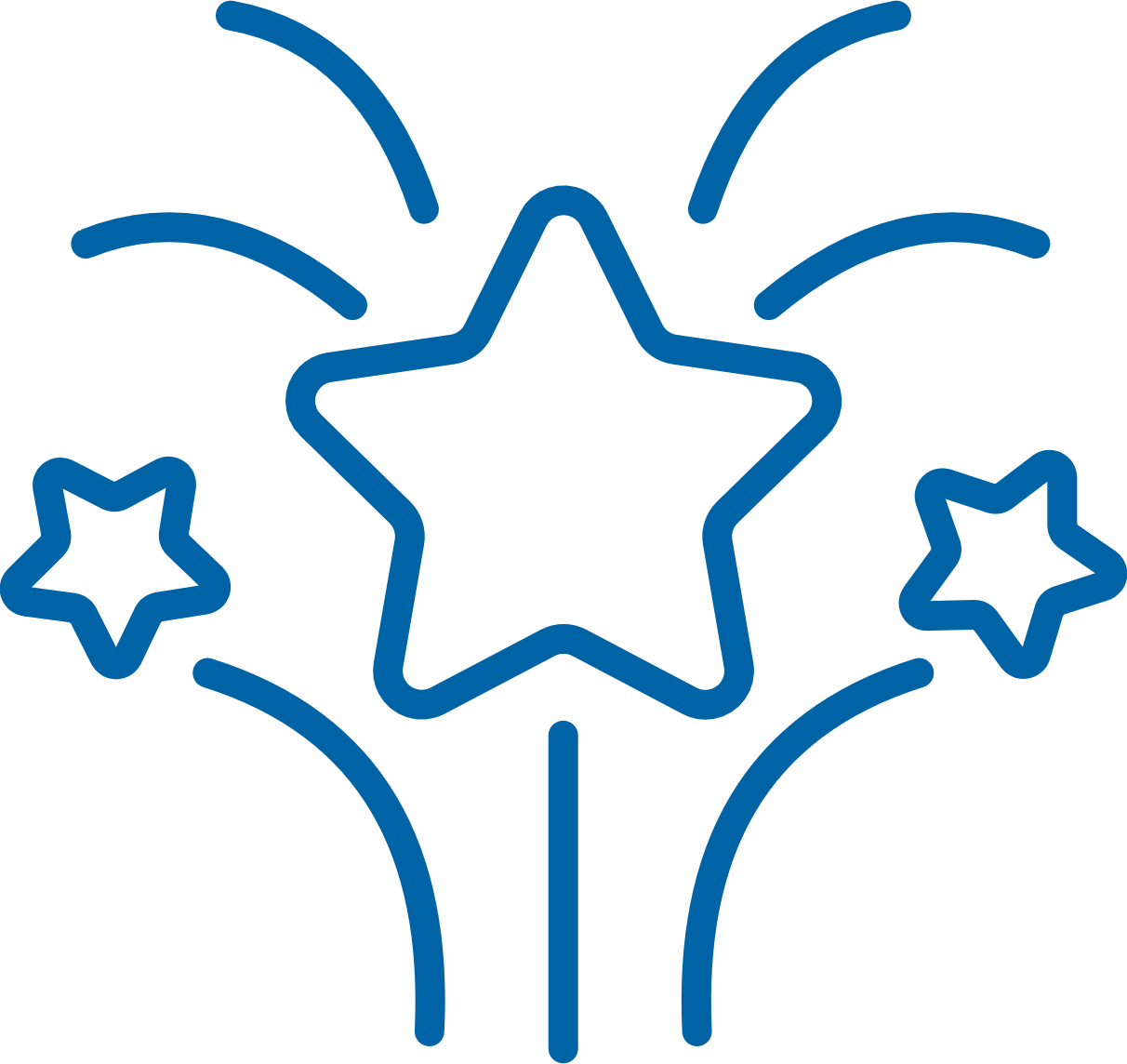 Congratulations on completing a lesson onPersonal and Professional Development! Congratulations on completing a lesson onPersonal and Professional Development! If you completed all 3 Levels on this topic, please take a 5-minute survey using this link or this QR code. Your feedback will help us improve lessons for the future and help us decide what topic or subject we should create next!If you completed all 3 Levels on this topic, please take a 5-minute survey using this link or this QR code. Your feedback will help us improve lessons for the future and help us decide what topic or subject we should create next!If you completed all 3 Levels on this topic, please take a 5-minute survey using this link or this QR code. Your feedback will help us improve lessons for the future and help us decide what topic or subject we should create next!If you completed all 3 Levels on this topic, please take a 5-minute survey using this link or this QR code. Your feedback will help us improve lessons for the future and help us decide what topic or subject we should create next!Click or scanClick or scanOr type in your browser 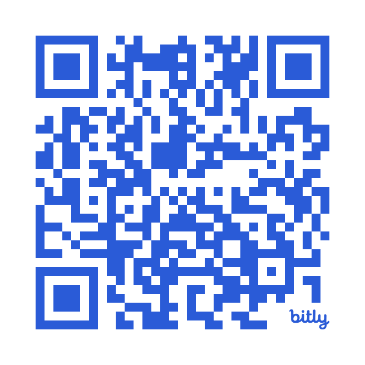 https://bit.ly/3H5v1NUDo not forget that we have 4 other subjects on Personal and Professional Development that you can complete. If you do not know where to find them, email your Special Olympics Program staff member and they can help you.Again, congratulations for completing this lesson. We hope that you learned a lot and will use it to become a better leader within your community and within the Special Olympics movement.Do not forget that we have 4 other subjects on Personal and Professional Development that you can complete. If you do not know where to find them, email your Special Olympics Program staff member and they can help you.Again, congratulations for completing this lesson. We hope that you learned a lot and will use it to become a better leader within your community and within the Special Olympics movement.Do not forget that we have 4 other subjects on Personal and Professional Development that you can complete. If you do not know where to find them, email your Special Olympics Program staff member and they can help you.Again, congratulations for completing this lesson. We hope that you learned a lot and will use it to become a better leader within your community and within the Special Olympics movement.Do not forget that we have 4 other subjects on Personal and Professional Development that you can complete. If you do not know where to find them, email your Special Olympics Program staff member and they can help you.Again, congratulations for completing this lesson. We hope that you learned a lot and will use it to become a better leader within your community and within the Special Olympics movement.